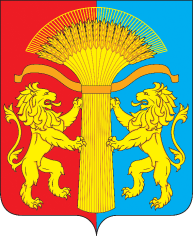 АДМИНИСТРАЦИЯ КАНСКОГО РАЙОНАКРАСНОЯРСКОГО КРАЯПОСТАНОВЛЕНИЕг. Канск      13.12. 2021                           	       	   		                           № 650-пгПриложение                                                            к постановлению  администрации                                                                     Канского района Красноярского края от  13.12.2021 № 650-пг Муниципальная программа«Развитие малого и среднего предпринимательства, инвестиционной деятельности в Канском районе» 2021 год1. ПАСПОРТМУНИЦИПАЛЬНОЙ ПРОГРАММЫПриложение № 1к паспорту муниципальной программыПЕРЕЧЕНЬЦЕЛЕВЫХ ПОКАЗАТЕЛЕЙ И ПОКАЗАТЕЛЕЙ РЕЗУЛЬТАТИВНОСТИПРОГРАММЫ С РАСШИФРОВКОЙ ПЛАНОВЫХ ЗНАЧЕНИЙ ПО ГОДАМЕЕ РЕАЛИЗАЦИИНачальник отдела планирования и экономического развития администрации Канского района                                                                                             С.Н. АртёмоваПриложение № 2к паспорту муниципальной программыЦелевые показатели на долгосрочный периодНачальник отдела планирования и экономического развития администрации Канского района                                                                                             С.Н. Артёмова2. Характеристика текущего состояния сферы малого, среднего предпринимательства и инвестиционной сферы в Канском районе 1.1. Предпринимательское сообщество в Канском районе представлено малыми, средними предприятиями и индивидуальными предпринимателями без образования юридического лица. На территории Канского района зарегистрировано и действует 48 малых предприятия с численностью 589 человек, 1 среднее предприятие - обрабатывающее предприятие по производству строительных металлических конструкций, изделий и их частей ООО «Фирма Комстройэкспоцентр», которое перешло из разряда малых в разряд средних предприятий. Общая среднесписочная численность работников на среднего предприятия в 2020 году составила 144 человека. На 1 января 2021 года на территории Канского района по данным статистики зарегистрировано и осуществляет деятельность 283 индивидуальных предпринимателя без образования юридического лица. Среднесписочная численность работников, работающих у индивидуальных предпринимателей в 2020 году, составила 219  человек.Доля среднесписочной численности работников (без внешних совместителей) малых и средних предприятий в среднесписочной численности работников (без внешних совместителей) всех предприятий и организаций в 2020 году составила 22,57%, что на 7,25 процентных пункта ниже по сравнению с 2019 годом (2019 год – 29,82%). Потребительский рынок Канского района представлен в основном субъектами малого предпринимательства. Наибольшее число индивидуальных предпринимателей без образования юридического лица занято в торговле и общественном питании. Также основными видами предпринимательской деятельности являются: оказание платных услуг, заготовка и переработка древесины, производство и реализация сельскохозяйственной продукции, обрабатывающие производства, строительство. Наибольшее количество индивидуальных предпринимателей работает на территории Филимоновской, Анцирской и Чечеульской сельских администраций. 35,4% от общего количества организаций малого бизнеса зарегистрирована в сфере торговли. На территории района действует 130  торговых точек. В Анцирском, Большеуринском, Филимоновском и Чечеульском сельсоветах района индивидуальные предприниматели и организации малого бизнеса также осуществляют деятельность по оказанию бытовых услуг и общественного питания. На этих территориях работают следующие объекты бытового обслуживания: 1 парикмахерская, 2 шиномонтажные мастерские, 1 ремонт и строительство жилья, 6 кафе, 1 общедоступная столовая и 1 закусочная.Оборот организаций малого бизнеса, включая микропредприятия (юридических лиц) в 2020 году составил 649618,0 тыс. руб., что на 20,0 % меньше, чем в 2019г. В том числе 24,7 % от общего оборота составляет оборот от деятельности организаций торговли; 19,8 % - сельское хозяйство;  10,33 – оборот организаций в сфере обрабатывающих производств; 9% - строительство, прочие виды деятельности – 36,17%. По оценке, в 2021 году оборот увеличится по отношению к 2020 году на 5,5%. В прогнозе планируется увеличение данного показателя в среднем на 3,9% ежегодно по сравнению с предыдущими годами.  Согласно данным Красноярскстата оборот розничной торговли субъектов малого предпринимательства в 2020 году составил 1079880,2 тыс. руб. - увеличился на 4,1%, по сравнению с 2018 годом в действующих ценах.            С 2009 года по 2014 год  в районе действовала  Долгосрочная целевая, а с 2014 года муниципальная программа поддержки и развития малого и среднего предпринимательства, на финансирование которой ежегодно закладываются средства местного бюджета с последующим софинансированием  мероприятий из федерального и краевого бюджетов. За все время реализации Программы с 2009 года финансовая поддержка предоставлена 74 субъектам малого предпринимательства, оказано 2674 консультации (Центром «Одно окно»), освоено денежных средств местного, краевого и федерального бюджетов на общую сумму 15млн. 385 тыс.038 руб. Создано 106  новых рабочих мест. Обучение по ведению предпринимательской деятельности и финансовой грамотности прошли 95 начинающих предпринимателей. Курсы проводились Красноярскими ВУЗами и ОАО «Красноярское региональное агентство поддержки малого и среднего бизнеса». На территории Канского района в  2009 года создан и действует  Координационный Совет по содействию развитию малого и среднего предпринимательства (2/3 состава которого составляют представители малого бизнеса). Заседания Координационного Совета проводятся для решения вопросов, касающихся малого и среднего бизнеса.  В целях консультирования Создан Центр содействия малому и среднему предпринимательству Канского района, работающий по принципу «Одно окно», благодаря которому оказывается информационно-консультационная поддержка гражданам – потенциальным предпринимателям и субъектам малого и среднего бизнеса по реализуемым в рамках Программы мерам поддержки.1.2. Повышение инвестиционной привлекательности муниципального образования – одно из важнейших направлений социально-экономического развития территорий. Важным фактором привлечения как внутренних, так и внешних инвестиций в Канский район является повышение уровня информированности бизнес - сообщества об инвестиционном потенциале территории, определение возможных точек экономического роста. Одним из показателей, характеризующих развитие экономики муниципального образования, является показатель инвестиционной активности – объём инвестиций в основной капитал.Удельный вес инвестиций Канского района в общем объеме инвестиций по Красноярскому краю согласно статистическим данным в отчётных периодах 2014-2020 гг. относительно невелик и составляет: 0,20%, 0,20%, 0,18%, 0,21%, 0,26%, 0,4%; 0,41 соответственно по годам, что свидетельствует о низкой инвестиционной активности организаций.В 2020 году общий объем инвестиций в основной капитал за счет всех источников финансирования по полному кругу хозяйствующих субъектов составил 1 718 093,0 тыс. руб., темп роста объема инвестиций по сравнению с 2019 годом составляет 97,72% (в сопоставимых ценах). В 2020 году объем инвестиций в основной капитал субъектов малого предпринимательства составил 3727 тыс. руб. по юридическим лицам (приобретение основных средств) по индивидуальным предпринимателям (приобретение культиватора, бороны).Инвестиции по субъектам малого предпринимательства в общем объеме инвестиций занимают долю 0,22%. В структуре инвестиций в основной капитал по видам экономической деятельности 40,06% занимают инвестиции по отрасли сельского хозяйства и являются инвестициями производственного назначения. Инвестиции производственного назначения направлены на приобретение оборудования, машин, транспортных средств, продуктивного скота для сельскохозяйственных предприятий Канского района. По разделу «Добыча полезных ископаемых» объем инвестиций в структуре составил 0,02%  и  направлен  на приобретение основных средств (АО «Разрез Канский»). По разделу «Обрабатывающие производства» объем инвестиций в основной капитал составил 7,11% в общем объеме инвестиций. Инвестиции по данному виду деятельности направлены на приобретение производственного оборудования (фасовочные аппараты, оборудование фреоновой компрессорной, трубопроводы, паропроводы, водопроводы (ООО «Филимоновский молочно-консервный комбинат»). 49,46% от всего объема инвестиций относятся к разделу  «Транспортировка и хранение» (строительство и реконструкция участков автомобильной дороги М-53 «Байкал», на участке обход г. Канска, а также реконструкция автомобильной дороги Хаерино-Красный Курыш на участке км 15+009 км 19+970 с подъездом к Таежному в Канском районе ).0,08 % от общего объема инвестиций по разделу торговля оптовая и розничная; ремонт автотранспортных средств (по данному виду учтены инвестиции сети заправок АО «Красноярскнефтепродукт» (приобретение сооружений). Инвестиции по разделам А, В, С являются инвестициями производственного назначения, их доля в общем объеме инвестиций составляет 47,25%. Остальная доля инвестиций непроизводственного назначения в размере 52,75%  относится к разделам G, H, M, N, О, Р, Q и R - это инвестиции, направляемые на повышение эксплуатационной надёжности объектов жизнеобеспечения и реконструкцию объектов соцкультбыта. Объем инвестиций (без бюджетных средств) на 1 жителя в 2020 году составил 34119,97 рублей. Данный показатель увеличился на 6137,7 рублей (21,9%) по сравнению с 2019 годом. Для повышения инвестиционной активности проведен комплекс работ по формированию реестра свободных земельных участков и формированию наиболее привлекательных земельных участков для информирования потенциальных инвесторов по созданию и реализации инвестиционных проектов.3.  Приоритеты и цели социально-экономического развития  сферы малого и среднего предпринимательства и инвестиционной сферы Канского района.Поставленные цели и задачи  муниципальной программы соответствуют социально-экономическим приоритетам Канского района. Целью муниципальной программы является создание благоприятных условий для развития малого и среднего предпринимательства, самозанятых граждан и улучшения инвестиционного климата на территории Канского района.Задачами муниципальной программы являются:- Создание благоприятных условий для развития малого и среднего предпринимательства и самозанятых граждан в Канском районе.-   Улучшение инвестиционного климата в Канском районе.4. Механизм реализации основных мероприятий программы Решение задач муниципальной программы достигается реализацией подпрограмм, реализация основных мероприятий не предусмотрена.Механизм реализации муниципальной программы, описание организационных, экономических и правовых механизмов, необходимых для эффективной реализации муниципальной программы, последовательность выполнения мероприятий подпрограмм, их взаимоувязанность предусмотрены для каждой из 2 подпрограмм в разделе 2.3 «Механизм реализации подпрограммы».5. Прогноз конечных результатов программы Ожидаемыми конечными результатами муниципальной программы являются следующие показатели результативности:- количество субъектов малого и среднего предпринимательства, получивших муниципальную финансовую поддержку за счет средств районного бюджета – 1 единица ежегодно;- количество созданных рабочих мест (включая вновь зарегистрированных индивидуальных предпринимателей) в секторе малого и среднего предпринимательства за период реализации программы – 1 единица ежегодно (при финансировании мероприятий за счет средств районного бюджета);- количество сохраненных рабочих мест в секторе малого и среднего предпринимательства за период реализации программы - 1 единица ежегодно (при финансировании мероприятий за счет средств районного бюджета);- объем привлеченных инвестиций в секторе малого и среднего предпринимательства при реализации программы до 300,0 тыс. руб. ежегодно (при финансировании мероприятий за счет средств районного бюджета);- количество новых (вновь появившихся) инвесторов – 1 единица ежегодно; - количество поступивших обращений по реализации инвестиционных проектов по принципу «одного окна» - 1 единица ежегодно.6. Перечень подпрограмм с указанием сроков их реализации и ожидаемых результатов.В составе муниципальной программы осуществляется реализация следующих подпрограмм:Подпрограмма 1 «Развитие малого и среднего предпринимательства в Канском районе».Подпрограмма 2 «Развитие инвестиционной деятельности в Канском районе».6.1. Подпрограмма 1: «Развитие субъектов малого и среднего предпринимательства в Канском районе».Срок реализации: с 2021 по 2024 годы.Ожидаемые результаты:- количество субъектов малого и среднего предпринимательства, получивших муниципальную финансовую поддержку за счет средств районного бюджета – 1 единица ежегодно;- количество созданных рабочих мест (включая вновь зарегистрированных индивидуальных предпринимателей) в секторе малого и среднего предпринимательства за период реализации программы – 1 единица ежегодно (при финансировании мероприятий за счет средств районного бюджета);- количество сохраненных рабочих мест в секторе малого и среднего предпринимательства за период реализации программы - 1 единица ежегодно (при финансировании мероприятий за счет средств районного бюджета);- объем привлеченных инвестиций в секторе малого и среднего предпринимательства при реализации программы до 300,0 тыс. руб. ежегодно (при финансировании мероприятий за счет средств районного бюджета);6.2. Подпрограмма 2: «Развитие инвестиционной деятельности в Канском районе».Срок реализации: с 2021 по 2024 годы. Ожидаемые результаты:- количество новых (вновь появившихся) инвесторов – 1 единица ежегодно; - количество поступивших обращений по реализации инвестиционных проектов по принципу «одного окна» - 1 единица ежегодно. 7. Информация о распределении планируемых расходов по основным мероприятиям программыИнформация о распределении планируемых расходов по основным мероприятиям муниципальной программы представлена в приложении 1к муниципальной программе.8. Информация о ресурсном обеспечении и прогнозной оценке расходов на реализацию целей муниципальной программы 8.1.Информация о ресурсном обеспечении и прогнозной оценке расходов на реализацию цели муниципальной программы с учетом источников финансирования, в т. ч. по уровням бюджетной системы представлены в табличной форме, согласно приложениям 1,2 к муниципальной программе.  Мероприятия муниципальной программы предусматривают их реализацию за счет всех источников бюджета.8.2. Объем расходов за счет средств краевого бюджета, направляемых на софинансирование программных мероприятий в соответствии с действующими соглашениями между министерством экономики и регионального развития Красноярского края и Администрацией Канского района, устанавливается после подписания соответствующих соглашений..Приложение 1к муниципальной программе        Распределение планируемых расходов за счет средств районного бюджета по мероприятиям муниципальной программы «Развитие малого и среднего предпринимательства, инвестиционной деятельности в Канском районе» Начальник отдела планирования и экономического развития администрации Канского района                                                                                             С.Н. АртёмоваПриложение  2к  муниципальной программеИнформация о ресурсном обеспечении и прогнозной оценке расходов на реализацию целей муниципальной  программы  «Развитие малого и среднего предпринимательства, инвестиционной деятельности в Канском районе» с учетом источников финансирования, в том числе по уровням бюджетной системыНачальник отдела планирования и экономического развития администрации Канского района                                                                 С.Н. АртёмоваПриложение 3к муниципальной программе Подпрограмма 1«Развитие малого и среднего предпринимательства в Канском районе» 1. ПАСПОРТ ПОДПРОГРАММЫ«Развитие малого и среднего предпринимательства в Канском районе»2. Основные разделы подпрограммы2.1. Постановка общерайонной проблемы и обоснованиенеобходимости разработки подпрограммы 1Нормативно-правовое регулирование поддержки и развития малого и среднего предпринимательства осуществляется Федеральным законом от 24.07.2007 № 209-ФЗ «О развитии малого и среднего предпринимательства в Российской Федерации», а также Законом края от 04.12.2008 № 7-2528 «О развитии субъектов малого и среднего предпринимательства в Красноярском крае».В Канском районе по состоянию на 01.01.2020г. зарегистрировано с учетом индивидуальных предпринимателей 332 единицы  субъектов малого и среднего предпринимательства (количество уменьшилось на 8% относительно 2019 года). Из них количество малых и средних предприятий составило 49 единиц. В 2020 году численность занятых у субъектов малого и среднего предпринимательства, включая микропредприятия, составила 952 человека. По основным показателям развития малого и среднего предпринимательства в Канском районе в 2020 году достигнуты следующие результаты. Число субъектов малого и среднего предпринимательства на 10000 человек населения в 2020 году составило 137,28 единиц (уменьшилось по сравнению с 2019 годом на 10 единиц). 2020 год был непростым для экономики в связи с пандемией. Срывались планы, закрывались или перепрофилировались предприятия, приостанавливались действующие проекты. Учитывая сложившиеся условия, произошло уменьшение количества субъектов малого предпринимательства. Кроме того определенное количество нерентабельных, не ведущих деятельность организаций малого бизнеса оформили надлежащим образом все документы, необходимые для закрытия предпринимательской деятельности.Доля среднесписочной численности работников (без внешних совместителей) малых и средних предприятий в среднесписочной численности работников (без внешних совместителей) всех предприятий и организаций в 2020 году составила 22,57% (уменьшилось по сравнению с 2019 годом на 7,25 процентных пункта). Существует ряд проблем, сдерживающих развитие предпринимательства в Канском районе:затруднен доступ к финансово-кредитным и иным материальным ресурсам;дефицит квалифицированных кадров и доступных информационно-консультационных ресурсов;близкое расположение населенных пунктов района к административному центру – г. Канску, куда население района может приезжать за приобретением различного вида товаров, получением бытовых услуг;отдаленность и труднодоступность ряда населенных пунктов района и в связи с этим не полный охват ряда территорий услугами малого предпринимательства;низкий уровень платежеспособности населения района, и как следствие-отсутствие финансовых средств на начальный капитал для создания бизнеса. Низкий инвестиционный потенциал.Разработка подпрограммы 1 обусловлена необходимостью решения в среднесрочной перспективе вышеперечисленных проблем, сдерживающих развитие малого и среднего предпринимательства в районе.Подпрограмма 1 направлена на достижение следующих социально-экономических результатов:к концу 2024 года будет обеспечено:информационное и консультационное сопровождение предпринимателей района;повышение уровня предпринимательской грамотности;вовлечение новых граждан, в т. ч. молодежи, в предпринимательскую деятельность.Перечень целевых индикаторов подпрограммы 1 в целом и по этапам ее реализации, ожидаемые социально-экономические результаты от реализации подпрограммных мероприятий (в натуральном выражении) представлены в приложениях № 1 и № 2 к подпрограмме 1.В рамках подпрограммы 1 помимо предоставления прямой финансовой поддержки субъектам малого и среднего предпринимательства оказывается имущественная, информационно – консультационная и образовательная поддержки на муниципальном уровне, в том числе самозанятым гражданам.Реализация государственной политики поддержки малого и среднего предпринимательства, основанной на программно-целевом подходе, при котором мероприятия взаимно увязаны по срокам, ресурсам и исполнителям, в сочетании с действенной системой управления и контроля, позволит не только достичь целевых показателей, но и создаст предпосылки для дальнейшего развития этого сектора экономики на региональном и муниципальном уровне.Промежуточные и конечные социально-экономические результаты решения проблем, для которых принимается подпрограмма 1, приведены в пункте 2.2 подпрограммы 1.2.2. Основная цель, задачи, этапы и сроки выполненияподпрограммы, целевые индикаторыЦелью Подпрограммы 1 является создание благоприятных условий для развития малого и среднего предпринимательства и самозанятых граждан на территории Канского района в Канском районе.К задачам Подпрограммы 1 относятся:1.Снижение затрат для субъектов малого и среднего предпринимательства.2. Оказание имущественной поддержки субъектам малого и среднего предпринимательства, самозанятым гражданам и организациям, образующим инфраструктуру поддержки субъектов малого и среднего предпринимательства, осуществляющих деятельность на территории Канского района.3.  Информационно-консультационная и образовательная поддержка субъектов малого, среднего предпринимательства и самозанятых граждан, улучшение системы стимулирования предпринимательской активности с целью повышения ее уровня.Срок реализации Подпрограммы 1: 2021 - 2024 годы.Планируемое изменение показателей, характеризующих уровень развития малого и среднего предпринимательства, приведен ниже.1. Количество субъектов малого и среднего предпринимательства, получивших муниципальную финансовую поддержку за счет средств районного бюджета за период реализации Подпрограммы 1 -   1 единица ежегодно.2. Количество созданных рабочих мест (включая вновь зарегистрированных индивидуальных предпринимателей) в секторе малого и среднего предпринимательства за период реализации Подпрограммы 1 - 1единица ежегодно (при финансировании мероприятия за счет районного бюджета).3. Количество сохраненных рабочих мест в секторе малого и среднего предпринимательства за период реализации Подпрограммы 1 - 1 единица ежегодно (при финансировании мероприятия за счет районного бюджета).4. Объем привлеченных инвестиций в секторе малого и среднего предпринимательства за период реализации Подпрограммы 1 - 300,0 тыс. рублей ежегодно.2.3. Механизм реализации подпрограммы 1 Финансирование подпрограммы является расходным обязательством районного бюджета. Средства из краевого бюджета предоставляются по итогам участия муниципального образования Канский район в конкурсе «по отбору муниципальных программ для предоставления субсидий бюджетам муниципальных образований Красноярского края» в целях софинансирования мероприятий подпрограммы.Главным распорядителем средств районного и краевого бюджетов в рамках подпрограммы является Администрация Канского района Красноярского края (далее - Администрация Канского района). Администрация Канского района финансирует программные мероприятия, предоставляет субсидии субъектам малого и среднего предпринимательства (индивидуальным предпринимателям и юридическим лицам), зарегистрированным в Красноярском крае и осуществляющим свою деятельность на территории Канского района, в рамках данной муниципальной программы.Оказание финансовой поддержки осуществляется при отсутствии у субъектов малого и среднего предпринимательства задолженности по налоговым и иным обязательным платежам в бюджетную систему Российской Федерации, в государственные внебюджетные фонды, и при условии наличия средств, предусмотренных на мероприятия по поддержке решением Канского районного Совета депутатов о районном бюджете на текущий финансовый год.Финансовая поддержка в виде субсидий субъектам малого и среднего предпринимательства предоставляется на конкурсной основе. Для участия в указанных мероприятиях возможно предоставление по собственной инициативе следующих документов:- выписка из Единого государственного реестра юридических лиц или выписки из Единого государственного реестра индивидуальных предпринимателей (далее - Выписка из реестра), полученные в срок не ранее 1 января текущего финансового года;- справка инспекции Федеральной налоговой службы России по Красноярскому краю по месту регистрации индивидуального предпринимателя, юридического лица либо его филиала о состоянии расчетов по налогам, сборам, пеням и штрафам; справка о состоянии расчетов по страховым взносам, пеням и штрафам, зачисляемым в Фонд социального страхования РФ, полученные в срок не ранее 30 дней до даты подачи заявки. Администрация самостоятельно запрашивает названные документы в соответствующих органах в случае, если заявитель не представил указанные документы по собственной инициативе.Кроме вышеизложенных документов, субъекты малого и среднего предпринимательства представляют документы, указанные в соответствующем порядке реализации мероприятия по предоставлению поддержки в форме субсидии.Заявления субъектов малого и среднего предпринимательства с приложением всех необходимых документов принимаются Отделом в срок, определенный постановлением, принятым в связи с проведением конкурса по отбору субъектов малого и  среднего предпринимательства Канского района для предоставления субсидий в рамках Программы в текущем году. В течение 10 рабочих дней после принятия постановления о предоставлении субсидии Администрация Канского района заключает с получателем субсидии соглашение о предоставлении субсидии (далее - Соглашение) по форме, установленной Администрацией Канского района (приложение №7 к подпрограмме 1).В случае выявления фактов нарушений получателей субсидий, указанных в соответствующих порядках реализации мероприятий подпрограммы по предоставлению субсидий, Администрация Канского района принимает решение о возврате полученных субсидий в районный бюджет.Администрация Канского района в течение 3 рабочих дней со дня принятия решения о возврате субсидии направляет получателю субсидии копию решения о возврате субсидии с указанием оснований его принятия. Копия решения направляется заказным письмом с уведомлением о вручении.Субъект малого и (или) среднего предпринимательства - получатель субсидии в течение 10 дней со дня получения решения о возврате субсидии обязан произвести возврат в районный бюджет ранее полученных сумм субсидии, указанных в решении о возврате субсидии, в полном объеме.В случае если получатель субсидии не возвратил субсидию в установленный срок или возвратил ее не в полном объеме, Администрация Канского района имеет право обратиться в суд о взыскании субсидии в районный бюджет в соответствии с законодательством Российской Федерации.2.3.1. Финансовая поддержка субъектов малого и среднего предпринимательства1. Субсидии вновь созданным субъектам малого предпринимательства на возмещение части расходов, связанных с приобретением и созданием основных средств и началом предпринимательской деятельности (далее – субсидия), предоставляются на конкурсной основе субъектам малого предпринимательства, со дня регистрации которых до дня обращения за муниципальной поддержкой прошло не более 1 года. Субсидия предоставляется, в размере 85 процентов от указанных выше  затрат (включая транспортные расходы на доставку и монтаж основных средств, но без учета НДС - для получателей субсидий, применяющих общую систему налогообложения). Финансирование из районного бюджета по данному мероприятию составляет: 2022-2024гг. -  100,0 тыс. руб. одному субъекту малого предпринимательства в течение одного финансового года. При этом субсидии на возмещение части затрат одного вновь созданного субъекта малого предпринимательства на разработку бизнес-проекта (бизнес-плана) создания и ведения предпринимательской деятельности предоставляются в размере не более 15 тыс. рублей, на прохождение краткосрочного обучения по вопросам организации и ведения предпринимательской деятельности - не более 5 тыс. рублей.Субсидии предоставляются субъектам малого предпринимательства, осуществляющим приоритетные виды экономической деятельности (Приложение № 6 к подпрограмме 1).Порядок и условия предоставления субсидий вновь созданным субъектам малого предпринимательства на возмещение части расходов, связанных с приобретением и созданием основных средств и началом предпринимательской деятельности устанавливаются согласно Приложению №3 к настоящей подпрограмме.2. Субсидии на поддержку субъектов малого и среднего предпринимательства, в состав учредителей которых входят граждане, относящиеся к приоритетной целевой группе, а также индивидуальных предпринимателей из числа граждан, относящихся к приоритетной целевой группе (далее – субсидии на поддержку приоритетной целевой группы субъектов МиСП). Субсидии предоставляются на конкурсной основе. Размер субсидии субъекту МиСП на компенсацию затрат, составляет 50 процентов. Финансирование из районного бюджета по данному мероприятию составляет: 2022-2024гг. - 0,0 тыс. При условии финансирования данного мероприятия за счет районного бюджета и получения субсидии софинансирования данного мероприятия из краевого/федерального бюджета и со дня поступления средств краевого/федерального бюджета на расчетный счет администрации муниципального образования Канский район, максимальный размер субсидии составляет не более 1,0 млн. рублей на одного получателя поддержки в течение одного финансового года. Предоставление субсидий на поддержку приоритетной целевой группы субъектов МиСП осуществляется в порядке и на условиях согласно Приложению №4 к настоящей подпрограмме. 3. Субсидии субъектам МиСП, осуществившим расходы на строительство (реконструкцию) для собственных нужд производственных зданий, строений, сооружений и (или) приобретение оборудования за счет собственных средств и (или) привлеченных целевых заемных средств, предоставляемых на условиях платности и возвратности кредитными и лизинговыми организациями, региональной микрофинансовой организацией, организациями, образующими инфраструктуру поддержки субъектов малого и среднего предпринимательства, в целях создания и (или) развития, и (или) модернизации производства товаров (работ, услуг) (далее – субсидии по модернизации). Субсидии предоставляются на конкурсной основе. Размер субсидии составляет 30 процентов стоимости оборудования (включая транспортные расходы на его доставку и монтаж, но без учета НДС - для получателей субсидий, применяющих общую систему налогообложения). Финансирование из районного бюджета по данному мероприятию составляет: 2022-2024 годы – 47,0 тыс. руб. одному субъекту МиСП в течение одного финансового года. При условии получения субсидии на софинансирование данного мероприятия из краевого/федерального бюджета и со дня поступления средств краевого/федерального бюджета на расчетный счет администрации муниципального образования Канский район, максимальный размер субсидии составляет 1,5 млн. рублей одному субъекту малого и (или) среднего предпринимательства в течение одного финансового года. Предоставление субсидий по модернизации осуществляется в порядке и на условиях согласно Приложению № 5 к настоящей подпрограмме.2.3.2. Имущественная поддержка субъектов малогои среднего предпринимательства, самозанятых гражданОказание имущественной поддержки субъектам малого и среднего предпринимательства и самозанятым гражданам в виде передачи во владение и (или) в пользование имущества, находящегося в муниципальной собственности и включенного в перечень муниципального имущества, предназначенного для передачи во владение и (или) в пользование субъектам малого и  среднего предпринимательства, самозанятым гражданам и организациям, образующим инфраструктуру поддержки субъектов малого или среднего предпринимательства (далее - перечень муниципального имущества).В перечень муниципального имущества включаются земельные участки, здания, строения, сооружения, нежилые помещения, оборудование, машины, механизмы, установки, транспортные средства, инвентарь, инструменты и другие объекты муниципальной собственности Канского района.Оказание имущественной поддержки субъектам малого и среднего предпринимательства, самозанятым гражданам и организациям, образующим инфраструктуру поддержки субъектов малого или среднего предпринимательства, осуществляется на возмездной, безвозмездной основе или на льготных условиях, в том числе путем проведения торгов с ограниченным кругом участников (только среди субъектов малого и (или) среднего предпринимательства) в отношении имущества, включенного в перечень муниципального имущества.Перечень муниципального имущества и порядок передачи его субъектам малого и среднего предпринимательства, самозанятым гражданам и организациям, образующим инфраструктуру поддержки субъектов малого и среднего предпринимательства, определяются Администрацией Канского района.2.3.3. Образовательная, информационная и консультационнаяподдержка субъектов малого, среднего предпринимательства и самозанятых граждан 1) Освещение в средствах массовой информации деятельности государственной и муниципальной власти по поддержке и развитию бизнеса, самозанятых граждан на территории Канского района.2) Консультирование предпринимателей в подготовке документов, необходимых для получения ими государственной и муниципальной поддержки по мероприятиям  настоящей подпрограммы.3) Содействие участию субъектов малого и среднего предпринимательства в конкурсах на поставку продукции и оказание услуг для муниципальных нужд согласно требованиям, установленным федеральным законодательством.2.4. Управление подпрограммой 1 и контрольза ходом ее выполненияОрганизацию управления настоящей подпрограммой 1 осуществляет администрация Канского района – отдел планирования и экономического развития (далее – Отдел), который является ответственными за реализацию, достижение конечного результата, целевого и эффективного использования финансовых средств, выделяемых на выполнение подпрограммы.Отдел - ответственный за реализацию подпрограммы 1, осуществляет:- координацию исполнения подпрограммных мероприятий, мониторинг их реализации;- непосредственный контроль за ходом реализации мероприятий подпрограммы;- подготовку отчетов о реализации подпрограммы;- ежегодную оценку эффективности реализации подпрограммы в соответствии с порядком проведения оценки эффективности реализации муниципальных программ.Контроль за целевым расходованием бюджетных средств осуществляет Счетная палата Канского района.2.5. Оценка социально-экономической эффективности Подпрограммы 1 Реализация мероприятий Подпрограммы 1 в комплексе с сопутствующими мерами на муниципальном уровне позволит решить ряд задач, в частности:сократить численность безработных;увеличить количество обрабатывающих производств;снизить инвестиционные и предпринимательские риски;обновить основные фонды и увеличить имущественный комплекс субъектов малого и среднего предпринимательства, занимающихся обрабатывающим производством;поднять размер налоговых доходов муниципального образования.Реализация мероприятий Подпрограммы 1 позволит достичь следующих показателей:1. Количество субъектов малого и среднего предпринимательства, получивших муниципальную финансовую поддержку за период реализации Подпрограммы 1 - 1 единица ежегодно (при финансировании мероприятий за счет районного бюджета).2. Количество созданных рабочих мест (включая вновь зарегистрированных индивидуальных предпринимателей) в секторе малого и среднего предпринимательства за период реализации Подпрограммы 1 единица ежегодно с 2021 года (при финансировании мероприятия за счет районного бюджета).3. Количество сохраненных рабочих мест в секторе малого и среднего предпринимательства за период реализации Подпрограммы 1 - 1 единица ежегодно (при финансировании мероприятия за счет районного бюджета).4. Объем привлеченных инвестиций в секторе малого и среднего предпринимательства за период реализации Подпрограммы 1 - 300,0 тыс. рублей ежегодно.Непосредственного воздействия на уровень качества жизни населения, увеличение доходов населения реализация мероприятий Подпрограммы 1 не оказывает.Эффект от реализации Подпрограммы 1 заключается в создании благоприятного предпринимательского климата на территории Канского района.2.6. Мероприятия подпрограммыПеречень подпрограммных мероприятий приведён в приложении № 2 
к настоящей подпрограмме.2.7. Обоснование финансовых, материальных и трудовых затрат  (ресурсное обеспечение подпрограммы) с указанием источников финансированияМероприятия подпрограммы предусматривают их реализацию за счет средств районного и краевого бюджетов. Ресурсное обеспечение подпрограммы приведено в приложении № 2 к настоящей подпрограмме.Объем расходов за счет средств краевого/федерального бюджета, направляемых на софинансирование подпрограммных мероприятий в соответствии с действующими соглашениями между министерством экономики и регионального развития Красноярского края и Администрацией Канского района, устанавливается после подписания соответствующих соглашений.Приложение № 1к подпрограмме 1 муниципальной программыПеречень целевых индикаторов подпрограммы          Начальник отдела планирования и           экономического развития           администрации Канского района                                                                                             С.Н. АртёмоваПриложение № 2к подпрограмме 1 муниципальной программы Перечень мероприятий подпрограммыНачальник отдела планирования и экономического развития администрации Канского района                                               С.Н. Артёмова                                                                                                                Приложение № 3к подпрограмме 1 муниципальной программы ПОРЯДОК ПРЕДОСТАВЛЕНИЯ СУБСИДИЙ ВНОВЬ СОЗДАННЫМ СУБЪЕКТАМ МАЛОГО ПРЕДПРИНИМАТЕЛЬСТВА НА ВОЗМЕЩЕНИЕ ЧАСТИ РАСХОДОВ, СВЯЗАННЫХ С ПРИОБРЕТЕНИЕМ И СОЗДАНИЕМ ОСНОВНЫХ СРЕДСТВ И НАЧАЛОМ ПРЕДПРИНИМАТЕЛЬСКОЙ ДЕЯТЕЛЬНОСТИ1. ОБЩИЕ ПОЛОЖЕНИЯ1.1.Порядок предоставления субсидий вновь созданным субъектам малого предпринимательства на возмещение части расходов, связанных с приобретением и созданием основных средств и началом предпринимательской деятельности (далее – Порядок), устанавливает механизм и условия предоставления муниципальной поддержки в форме субсидии на возмещение части расходов, связанных с приобретением и созданием основных средств и началом предпринимательской деятельности вновь созданным субъектам малого предпринимательства (далее - субсидия), а также перечень подлежащих субсидированию затрат вновь созданных субъектов малого предпринимательства, связанных с приобретением и созданием основных средств и началом предпринимательской деятельности и категории физических лиц – учредителей юридических лиц, являющихся субъектами малого предпринимательства, относящихся к приоритетной целевой группе. 1.2. Для целей настоящего Порядка используются следующие понятия:-  «субъект малого предпринимательства» понимается в том значении, в котором оно используется в Федеральном законе от 24.07.2007 № 209-ФЗ «О развитии малого и среднего предпринимательства в Российской Федерации» (далее – Федеральный закон);- «вновь созданный субъект малого предпринимательства» - субъект малого предпринимательства (индивидуальный предприниматель и (или) юридическое лицо), включая крестьянские (фермерские) хозяйства и потребительские кооперативы, со дня  регистрации которых до момента обращения за муниципальной поддержкой, прошло не более 12 месяцев;- «Конкурсная комиссия» – экспертная комиссия Администрации Канского района, созданная в соответствии с Постановлением Администрации Канского района  «О создании экспертной комиссии Администрации Канского района» - постоянно действующий коллегиальный орган, созданный для проведения конкурса бизнес-проектов (бизнес-планов), ТЭО предоставляемых субъектами малого и среднего предпринимательства для получения субсидии;- «основные средства» - средства труда, которые участвуют в производственном процессе, сохраняя при этом свою натуральную форму. Предназначаются для нужд основной деятельности субъектов малого предпринимательства и должны иметь срок использования более 12-ти месяцев и первоначальной стоимостью более 40,0 тыс. рублей (за исключением рабочего, продуктивного и племенного скота, семей пчел). К основным средствам в рамках муниципальной программы относятся: рабочие, силовые машины и оборудование, измерительные и регулирующие приборы и устройства, вычислительная техника, грузовые транспортные средства, сельхоз. техника, инструмент, производственный и хозяйственный инвентарь и принадлежности, рабочий, продуктивный и племенной скот, семьи пчел;- «Заявитель» - субъект малого предпринимательства, подавший заявление о предоставлении субсидии по форме согласно приложению № 1 к настоящему Порядку;- «Заявка» - комплект документов (включая заявление), поданный Заявителем для принятия Конкурсной комиссией решения о предоставлении Заявителю субсидии;- «бизнес-план» — это документ, содержащий комплекс технико-экономических расчетов, а также описание практических действий и мероприятий для реализации предполагаемого (нового) бизнеса;- «Получатель субсидии» - заявитель, в отношении которого принято положительное решение о предоставлении субсидии;- «Аналогичная поддержка» - это государственная или муниципальная финансовая поддержка, оказанная в отношении субъекта малого предпринимательства на возмещение части одних и тех же затрат, заявленных на субсидирование;- «Социальное предпринимательство» -  субъекты малого предпринимательства, осуществляющие социально ориентированную деятельность, направленную на достижение общественно полезных целей, улучшение условий жизнедеятельности гражданина и (или) расширение его возможностей самостоятельно обеспечивать свои основные жизненные потребности, а также на обеспечение занятости, оказание поддержки инвалидам, гражданам пожилого возраста и лицам, находящимся в трудной жизненной ситуации;1.3 Целью предоставления субсидий вновь созданным субъектам малого предпринимательства является частичное возмещение затрат, связанных с приобретением и созданием основных средств и началом предпринимательской деятельности. В перечень субсидируемых указанных выше затрат входят: - расходы, связанные с приобретением и (или) изготовлением (производством), в том числе сборкой основных средств (дата выпуска (возраст) которых не превышает срок полезного использования,  регламентированный  Классификацией  основных средств, включаемых в амортизационные группы, утвержденной Постановлением Правительства Российской Федерации от 01.01.2002 № 1), за исключением зданий (сооружений);- расходы на разработку и согласование проектно-сметной документации;- расходы на приобретение сырья (корма, сено и др.) для выращивания сельскохозяйственных животных (по нормативам) субъектам малого предпринимательства, занимающимся производством сельскохозяйственной продукции, не состоящим в реестре субъектов агропромышленного комплекса края в соответствии с Законом Красноярского края от 21.02.2006 № 17-4487 «О государственной поддержке субъектов агропромышленного комплекса края»; - расходы на приобретение одного компьютерного рабочего места (монитор, процессор, клавиатура, мышь, принтер), программного обеспечения, офисной мебели на одно рабочее место (стол, стул (или кресло), тумбочка, шкаф для одежды, шкаф для документов); - расходы на государственную регистрацию юридических лиц, индивидуальных предпринимателей; - расходы по открытию расчетного счета, изготовлению печати;- авансовый платеж, в случае заключения договоров лизинга;- расходы, связанные с проведением независимой оценки приобретенных основных средств (за исключением новых основных средств);- расходы на разработку бизнес-плана (бизнес-проекта);- расходы на прохождение краткосрочного обучения по вопросам организации и ведения предпринимательской деятельности.1.4. Субсидии не предоставляются на цели:- приобретения автотранспортных средств для личного пользования;- оплаты арендных платежей по договорам аренды нежилых помещений, объектов недвижимости, автотранспортных средств;- выплаты заработной платы, иных социальных и компенсационных выплат;- уплаты налоговых и иных обязательных платежей в бюджетную систему Российской Федерации.Количество заявлений о предоставлении субсидии от вновь созданных субъектов малого предпринимательства, в течение года не ограничивается.1.5. Главным распорядителем бюджетных средств, до которого в соответствии с бюджетным законодательством Российской Федерации как получателем бюджетных средств доведены в установленном порядке лимиты бюджетных обязательств на предоставление субсидий на соответствующий финансовый год (соответствующий финансовый год и плановый период) (далее – главный распорядитель как получатель бюджетных средств) является Администрация Канского района Красноярского края (далее - Администрация Канского района). Предоставление субсидии субъектам малого предпринимательства производится в пределах средств, предусмотренных на эти цели Постановлением администрации Канского района «Об утверждении муниципальной программы «Развитие малого и среднего предпринимательства, инвестиционной деятельности в Канском районе»», и решением Канского районного Совета депутатов о районном бюджете на очередной финансовый год и плановый период. 1.6. Субсидии предоставляются на конкурсной основе, вновь созданным субъектам малого предпринимательства, зарегистрированным на территории Красноярского края и осуществляющим предпринимательскую деятельность на территории Канского района. Предоставление субсидий производится субъектам малого предпринимательства, осуществляющим приоритетные виды экономической деятельности в соответствии с перечнем приоритетных видов экономической деятельности, для оказания финансовой поддержки субъектам малого и среднего предпринимательства Канского района, приведенном в Приложении № 6 к настоящей подпрограмме. 1.7. При предоставлении субсидии учитывается приоритетная целевая группа Получателей субсидии, в нее включены:- зарегистрированные безработные и образованные ими юридические лица, в уставном капитале которых доля, принадлежащая физическим лицам, составляет более 50 процентов;- молодые семьи, имеющие детей, в том числе неполные молодые семьи, состоящие из 1 (одного) молодого родителя и 1 (одного) и более детей, при условии, что возраст каждого из супругов либо 1 (одного) родителя в неполной семье не превышает 35 лет, неполные семьи, многодетные семьи, семьи воспитывающие детей инвалидов;- работники, находящиеся под угрозой массового увольнения (установление неполного рабочего времени, временная приостановка работ, предоставление отпуска без сохранения заработной платы, мероприятия по высвобождению работников);- работники градообразующих предприятий;- военнослужащие, уволенные в запас в связи с сокращением Вооруженных сил Российской Федерации;- субъекты молодежного предпринимательства (физические лица в возрасте до 30 лет (включительно); - юридические лица, в уставном капитале которых доля, принадлежащая физическим лицам в возрасте до 30 лет (включительно), составляет более 50 процентов; - субъекты малого предпринимательства, осуществляющие социально ориентированную деятельность.1.8. Субсидия предоставляется после прохождения Заявителем в срок не ранее 12 месяцев до даты государственной регистрации предпринимательской деятельности, краткосрочного обучения не менее 20 часов по вопросам организации и ведения предпринимательской деятельности. Прохождение краткосрочного обучения не требуется для начинающих предпринимателей, имеющих диплом о высшем образовании (профильной переподготовки). 1.9. Организатором конкурса является Администрация Канского района в лице отдела планирования и экономического развития (далее - Отдел). 1.10. Решение о предоставлении субсидии принимается Конкурсной комиссией по конкурсному отбору бизнес-проектов (бизнес-планов). 1.11. Сроки проведения конкурса утверждаются постановлением Администрации Канского района. 2. УСЛОВИЯ  ПРЕДОСТАВЛЕНИЯ СУБСИДИИ2.1. Субсидия предоставляется, в размере 85 процентов от  затрат, связанных с приобретением основных средств и началом предпринимательской деятельности (включая транспортные расходы на доставку и монтаж основных средств (оборудования), но без учета НДС - для получателей субсидий, применяющих общую систему налогообложения), но не более 100,0 тыс. руб. одному субъекту малого предпринимательства за счет средств местного бюджета в течение одного финансового года. При этом субсидии на возмещение части затрат одного вновь созданного субъекта малого предпринимательства на разработку бизнес-проекта (бизнес-плана) создания и ведения предпринимательской деятельности предоставляются в размере не более 15 тыс. рублей, на прохождение краткосрочного обучения по вопросам организации и ведения предпринимательской деятельности - не более 5 тыс. рублей.2.2. Требования, которым должны соответствовать Получатели субсидии на первое число месяца, предшествующего месяцу, в котором планируется заключение соглашения:  - отсутствие задолженности по налогам, сборам и иным обязательным платежам в бюджеты бюджетной системы Российской Федерации, срок исполнения по которым наступил в соответствии с законодательством Российской Федерации; - отсутствие просроченной задолженности по возврату в соответствующий бюджет бюджетной системы Российской Федерации субсидий, бюджетных инвестиций, предоставленных, в том числе в соответствии с иными правовыми актами, и иная просроченная задолженность перед соответствующим бюджетом бюджетной системы Российской Федерации;- Получатель субсидии не должен находиться в процессе реорганизации, ликвидации, банкротства и не должен иметь ограничения на осуществление хозяйственной деятельности;- Получатель субсидии не должен являться российским юридическим лицом, в уставном (складочном) капитале которого доля участия иностранных юридических лиц, местом регистрации которых является государство или территория, включенные в утверждаемый Министерством финансов Российской Федерации перечень государств и территорий, предоставляющих льготный налоговый режим налогообложения и (или) не предусматривающих раскрытия и предоставления информации при проведении финансовых операций (офшорные зоны) в отношении таких юридических лиц, в совокупности превышает 50 процентов;- получатели субсидий не должны получать средства из соответствующего бюджета бюджетной системы Российской Федерации в соответствии с иными нормативными правовыми актами, муниципальными правовыми актами на цели, указанные в подпункте 1.3. настоящего Порядка.2.3. Основания для отказа в предоставлении субсидии: 1) Заявителем представлен неполный пакет документов, указанных в пункте 3.2. настоящего Порядка, которые Заявитель должен представить самостоятельно;2) представлены недостоверные сведения и документы; 3) представленные заявителем документы, указанные в пункте 3.2. настоящего Порядка не соответствуют действующему законодательству по форме и содержанию; 4) не выполнены условия оказания поддержки;5) ранее в отношении заявителя - субъекта малого предпринимательства было принято решение об оказании аналогичной поддержки (поддержки, условия, оказания которой совпадают, включая форму, вид поддержки и цели ее оказания) и сроки ее оказания  не истекли;6) с момента признания субъекта малого предпринимательства допустившим нарушение порядка и условий оказания поддержки, в том числе не обеспечившим целевого использования средств поддержки, прошло менее чем три года;7) отсутствуют средства в бюджете района, предусмотренные на эти цели в текущем финансовом году, за исключением случая, когда на день подачи пакета документов, министерством экономического развития и инвестиционной политики Красноярского края по итогам конкурсного отбора муниципальных программ развития субъектов малого и среднего предпринимательства принято решение по предоставлению субсидии бюджету муниципального образования Канский район в целях софинансирования мероприятий по поддержке малого и среднего предпринимательства и Администрацией Канского района получено уведомление о предоставлении бюджету Канского района межбюджетного трансферта;8) предельные размеры расчетов наличными деньгами в Российской Федерации между юридическими лицами, а также между юридическим лицом и индивидуальным предпринимателем, между индивидуальными предпринимателями в рамках одного договора, заключенного между указанными лицами, превышают предельные размеры расчетов наличными деньгами в Российской Федерации, установленные Центральным банком Российской Федерации.9) у субъекта малого предпринимательства имеется задолженность по оплате аренды движимого и недвижимого муниципального имущества, в т. ч. земельных участков;10) на имущество субъекта малого предпринимательства наложен арест; 11) исчерпан лимит финансирования, предусмотренный для проведения конкурса в текущем финансовом году.3. ПОРЯДОК ПРЕДОСТАВЛЕНИЯ СУБСИДИИ3.1. Отдел направляет на опубликование в официальное печатное издание «Вести Канского района» и официальный сайт муниципального образования Канский район в информационно-телекоммуникационной сети «Интернет» http://kanskadm.ru/ объявление о проведении конкурса не менее чем за 10 рабочих дней до начала срока подачи Заявок на участие в конкурсе (далее – объявление). В объявлении содержится информация о месте, времени и процедуре приёма документов, указанных в Приложении № 2 к настоящему Порядку. Срок приёма документов не может составлять менее 10 календарных дней со дня опубликования объявления.3.2. Для получения субсидии Заявители предоставляют в Отдел  следующие документы:- заявление о предоставлении субсидии по форме согласно Приложению № 1 к настоящему Порядку.- документы согласно перечню, приведенному в Приложении № 2 к настоящему Порядку.Заявители, являющиеся физическими лицами или юридическими лицами, в состав учредителей которых входят физические лица, включенные в приоритетную целевую группу, указанные в пункте 1.7. настоящего Порядка, дополнительно представляют документы, позволяющие отнести физическое лицо - учредителя юридического лица, к какой-либо категории, отнесенной к приоритетной целевой группе, согласно перечня документов, приведенного в Приложении № 2 к настоящему Порядку.Все копии должны быть заверены Заявителем. Представленные в Отдел документы обратно не возвращаются. Копии документов предоставляются с предъявлением их оригинала, после сверки подлинники документов возвращаются Заявителю. 3.3. Представляемые в соответствии с пунктом 3.2 настоящего Порядка документы должны соответствовать действующему законодательству по форме и содержанию. Заявитель несет ответственность за достоверность представляемых документов для получения субсидии в соответствии с действующим законодательством Российской Федерации.3.4. Заявка регистрируется Отделом в день поступления. По требованию Заявителя выдается расписка в получении документов.3.5. В случае некомплектности документов или заполнения их не в полном объеме в соответствии с перечнем и требованиями, определенными пунктом 3.2. настоящего Порядка, Заявка возвращается Заявителю без регистрации в тот же день. Заявитель, Заявка которого была возвращена на основании некомплектности документов или неполного заполнения документов, имеет право повторно подать Заявку после устранения замечаний, послуживших причиной возврата. 3.6. Заявка подается лично индивидуальным предпринимателем или руководителем юридического лица, либо уполномоченным представителем по доверенности с предоставлением документа, удостоверяющего личность.3.7. Отдел (в случае необходимости) в течение двух рабочих дней со дня регистрации заявки самостоятельно запрашивает документы, указанные в пунктах 2, 3, 4 перечня документов, предоставляемых Заявителем для получения субсидии на возмещение части расходов, связанных с государственной регистрацией юридического лица или индивидуального предпринимателя, расходов, связанных с началом предпринимательской деятельности и приобретение основных средств (Приложение № 2 к настоящему Порядку), в соответствующих органах в случае, если Заявитель не предоставил указанные документы по собственной инициативе. Осуществляет расчет субсидии на основании документов, предоставленных Заявителем (Приложение № 4 к настоящему Порядку).3.8. Заявка на участие в конкурсе, поступившая после установленного срока проведения конкурса, не регистрируется, не рассматривается, и возвращается Заявителю.3.9. Отдел в течение 10 рабочих дней после окончания срока приема заявок: формирует перечень заявок, допущенных к участию в конкурсе;- осуществляет проведение оценки проектов, представленных в срок, установленный в постановлении о проведении конкурса, и подготовку заключений оценки реализуемости бизнес-планов (бизнес-проектов) (далее – Заключение, согласно Приложению № 9 к настоящему Порядку), в соответствии с критериями отбора бизнес-планов (бизнес-проектов)/ТЭО, установленными в приложении № 6 к настоящему Порядку. В случае необходимости производится выезд на место осуществления деятельности Заявителем и осмотр приобретенного оборудования.3.10. Заключения по каждой заявке представляются на заседание в Конкурсную комиссию. Заседание проводится в течение 1 рабочего дня.На заседании каждая Заявка обсуждается членами Конкурсной комиссии отдельно, рассматривается. После обсуждения путем голосования формируется рейтинг заявок с рекомендациями об определении получателей субсидии (отказе в предоставлении субсидии). Конкурсная комиссия на основании рейтинга заявок определяет победителей конкурса – получателей финансовой поддержки в виде субсидий из числа участников конкурса, набравших наибольшее количество баллов. Результаты заносятся в сводную  оценочную ведомость.3.11. Решения, указанные в пункте 3.10 настоящего Порядка, принимаются Конкурсной комиссией на заседании и оформляются протоколом в срок, не превышающий трех рабочих дней после соответствующего заседания Конкурсной комиссии, который подписывается председателем и секретарем Конкурсной комиссии.3.12. При принятии решения о предоставлении субсидии, в первую очередь предоставляется субсидия заявителю, чья заявка набрала наибольший суммарный балл, далее по мере убывания, но в пределах средств, предусмотренных на реализацию данного мероприятия в текущем году.В случае равенства итоговых баллов преимущество имеет заявка, дата регистрации которой имеет более ранний срок. В случае, если заявки поступили в один срок, преимущества имеет заявка, по бизнес-плану которой предусмотрено создание большего количества работников.Заявка, сумма выплат по которой превышает нераспределенный остаток бюджетных ассигнований, финансируется в сумме указанного остатка.Протокол подписывается в течение трех рабочих дней со дня заседания Конкурсной комиссии.3.13. В соответствии с решением Конкурсной комиссии, Отдел в течение трех рабочих дней готовит проект постановления о предоставлении субсидии и передает его на рассмотрение, согласование и визирование в организационно-правовой отдел администрации Канского района и в МКУ «Финансовое управление администрации Канского района (далее – Финуправление). Согласование и визирование проекта постановления производится в срок не более пяти рабочих дней. 3.14. Согласованный и завизированный  организационно-правовым отделом администрации Канского района и Финуправлением, проект постановления о предоставлении финансовой поддержки субъектам малого предпринимательства направляется на подпись Главе Канского района. Подписание производится в срок не более трех рабочих дней со дня поступления проекта постановления на подпись. Подписанное Главой Канского района и вступившее в силу постановление является решением о предоставлении субсидии.3.15. Отдел в течение пяти рабочих дней, со дня принятия решения Конкурсной комиссией о предоставлении субсидии Заявителям, сообщает Заявителям о принятом решении в телефонном режиме или направляет им письменное уведомление.3.16. Администрация Канского района в течение десяти рабочих дней со дня вступления в силу постановления о предоставлении субсидии заключает с получателем субсидии Соглашение о предоставлении субсидии (далее – Соглашение) по форме, согласно Приложению № 7 к подпрограмме 1. 3.17. В рамках Соглашения Администрация Канского района устанавливает показатели результативности, которые Получатель субсидии должен будет выполнить по итогам года, следующего за годом получения субсидии. Обязательно выполнение не менее 60 процентов каждого из следующих показателей, представленных в бизнес-плане и планируемых к достижению субъектом малого предпринимательства в результате получения субсидии: - прибыль (убыток) от продаж товаров (работ, услуг); - налоговые платежи в бюджеты всех уровней и внебюджетные фонды всего;- среднесписочная численность персонала, заявленная на год, следующий за годом предоставления субсидии.3.18. В случае если Соглашение не заключено в установленные сроки по вине Получателя субсидии, постановление о предоставлении субсидии подлежит отмене.3.19. Отдел в течение трёх рабочих дней со дня утверждения постановления о предоставлении субсидии направляет в МКУ «ЦБ Канского района» и Финуправление:копию постановления Администрации Канского района о предоставлении субсидии;реестр получателей субсидии по форме согласно приложению № 5 к настоящему Порядку.3.20. Финуправление на основании представленных документов в течение трех рабочих дней производит перечисление бюджетных средств на лицевой счет Администрации Канского района, открытый в УФК по Красноярскому краю (далее – Казначейство) для кассового обслуживания исполнения мероприятия муниципальной программы «Развитие субъектов малого и среднего предпринимательства, инвестиционной деятельности в Канском районе». Финуправление  ежегодно представляет в Администрацию Канского отдела (Отдел) выписку из районного бюджета «Об утвержденной сумме субсидий на текущий финансовый год».3.21. Расходование субсидии осуществляется в установленном порядке в пределах лимитов бюджетных обязательств и объемов финансирования, отраженных на лицевом счете Администрации Канского района, как получателя средств районного бюджета, в соответствии с представленными Администрацией Канского района в Казначейство платежными поручениями на перечисление субсидии на расчетные счета получателей субсидии, открытые ими в кредитных организациях. 3.22. Срок перечисления Получателю субсидии денежных средств может составлять не более 13 рабочих дней со дня принятия постановления о предоставлении  субсидии.3.23. Субсидия считается предоставленной получателю субсидии в день списания средств субсидии с лицевого счета Администрации Канского района на расчетный счет получателя субсидии.3.24. Ответственность за использование бюджетных средств несет Администрация Канского района. Контроль за целевым расходованием бюджетных средств осуществляется Счетной палатой Канского района в соответствии с действующим законодательством.4. Порядок предоставления отчетности4.1. Получатель субсидии в срок до 5 мая года, следующего за отчетным, обязан представлять в Администрацию Канского района:копии бухгалтерского баланса (форма №1), отчета о финансовых результатах (форма № 2) за предшествующий календарный год и последний отчетный период (при общеустановленной системе налогообложения) или налоговой декларации за предшествующий календарный год (при специальных режимах налогообложения);отчет о финансово-экономических показателях, составленный по форме согласно Приложению № 7 к настоящему Порядку;сведения о среднесписочной численности работников за предшествующий календарный год.Под отчетным годом понимается финансовый год, следующий за годом предоставления субсидии. 5. Порядок и условия возврата субсидии5.1. Администрация Канского района требует возврата полученных субсидий в полном объеме в районный бюджет в случае:5.1.1. Невыполнения Получателем субсидии обязанности определенной 
в пункте 5.1 настоящего Порядка;5.1.2. Обнаружения недостоверных сведений представленных 
в Администрацию Канского района в целях получения субсидий;5.1.3. Получения сведений о начале процедуры ликвидации или банкротства юридического лица или индивидуального предпринимателя – Получателя субсидии в течение одного года со дня получения субсидии;5.1.4. Фактического неосуществления предпринимательской деятельности в течение одного года без ликвидации юридического лица – Получателя субсидии или без прекращения деятельности в качестве индивидуального предпринимателя;5.1.5. Невыполнения (выполнения менее 60 процентов) каждого из следующих показателей, представленных в бизнес-плане и планируемых к достижению субъектом малого предпринимательства в результате получения субсидий:  -прибыль (убыток) от продаж товаров (работ, услуг); - налоговые платежи в бюджеты всех уровней и внебюджетные фонды всего;- среднесписочная численность персонала, заявленная на год, следующий за годом предоставления субсидии.5.2. В случае выявления фактов нарушения Получателем субсидии условий предоставления субсидии, обнаружения недостоверных сведений, представленных им в Администрацию Канского района в целях получения субсидии, Администрация Канского района принимает решение о возврате субсидии (далее - решение о возврате субсидии) в районный бюджет. Возврат полученных субсидий осуществляется в следующем порядке:5.2.1. Администрация Канского района в течение 3 рабочих дней со дня принятия решения о возврате субсидии направляет получателю субсидии копию решения (выписка из протокола заседания Комиссии по вопросам предоставления субсидий субъектам малого и (или) среднего предпринимательства) о возврате субсидии с указанием оснований его принятия. Копия решения направляется заказным письмом с уведомлением о вручении. 5.2.2. Субъект малого предпринимательства - Получатель субсидии в течение 10 рабочих дней со дня получения решения о возврате субсидии обязан произвести возврат в районный бюджет ранее полученных сумм субсидии, указанных в решении о возврате субсидии, в полном объеме.5.3. В случае если Получатель субсидии не возвратил субсидию 
в установленный срок или возвратил ее не в полном объеме, Администрация Канского района имеет право обратиться в суд о взыскании субсидии в районный бюджет в соответствии с законодательством Российской Федерации.5.4. Обязательная проверка соблюдения условий, целей и порядка предоставления субсидий их получателями осуществляется Администрацией Канского района - главным распорядителем как получателем бюджетных средств в соответствии с приложением № 8 к настоящей подпрограмме. 5.5. При предоставлении субсидии обязательным условием ее предоставления, включаемым в Соглашение, является согласие получателя  на осуществление проверок, предусмотренных пунктом 5.4 настоящего Порядка.Приложение № 1к Порядку и условиямпредоставления субсидийвновь созданным субъектаммалого предпринимательствана возмещение частирасходов, связанныхс приобретением и созданиемосновных средств и началомпредпринимательской деятельности    Заявлениео предоставлении субсидии на возмещение части расходов, связанных с приобретением и созданием основных средств и началомпредпринимательской деятельности «____» ______________ 20__ г.Прошу предоставить финансовую поддержку в форме субсидии:_________________________________________________________________________________________________________________(полное наименование заявителя)1. Информация о заявителе:Юридический адрес: _______________________________________________________________________________________________________________________________________________________Фактический адрес: ________________________________________________________________________________________________________________________________________________________Телефон, факс, e-mail: ______________________________________________________________________________________________________________________________________________________ИНН/КПП: __________________________________________________________________________ОГРН: ______________________________________________________________________________Банковские реквизиты: ________________________________________________________________________________________________________________________________________________________________________2. Основной вид экономической деятельности заявителя:__________________________________________________________________________________________________________________________________________________________________________3. Средняя численность работников заявителя за период государственной регистрации, с учетом всех его работников, в том числе работников, работающих по гражданско-правовым договорам или по совместительству с учетом реально отработанного времени, работников представительств, филиалов и других обособленных подразделений ________ чел.4. Является профессиональным участником рынка ценных бумаг: 	___________________________												(да/нет)5. Осуществляет производство и реализацию подакцизных товаров, а также добычу и реализацию полезных ископаемых, за исключением общераспространенных полезных ископаемых: _________(да/нет)6. Заявитель использует систему налогообложения (отметить любым знаком): - общая;- упрощенная (УСН);- в виде единого налога на вмененный доход для отдельных видов деятельности (ЕНВД);- в виде единого сельскохозяйственного налога;- патентная.7. Получал муниципальную поддержку: _______________________________________________________________________________________________________________________________(да/нет, указать номер и дату решения о предоставлении муниципальной поддержки, наименование органа, выдавшего поддержку)8. Настоящим заявлением подтверждаю:- вся информация, содержащаяся в заявлении и прилагаемых к нему документах, является достоверной;- заявитель не находится в стадии реорганизации, ликвидации или банкротства, а также не ограничен иным образом в правовом отношении действующим законодательством;- Для  предоставления  муниципальной услуги  по выделению субсидии заявитель согласен/согласна на использование для обработки данных в соответствии с  Федеральным  законом № 152-ФЗ от 27.07.2006 "О персональных данных" и на предоставление их в следующие организации:        1) МКУ «ЦБ Канского района»;        2) муниципальное  казенное   учреждение   "Финансовое   управлениеадминистрации Канского района";        3) УФК по Красноярскому краю;         4) краевое государственное  казенное  учреждение  "Центр  занятостинаселения г. Канска";        5) Межрайонная ИФНС России №8 по Красноярскому краю;        6) Управление Пенсионного фонда Российской Федерации        (Государственное учреждение) в г. Канске и Канском районе        Красноярского края;        7) Фонд социального страхования Российской Федерации (ГУ КРО ФСС        РФ Филиал № 5 Канский);       8) официальный сайт администрации Канского района в информационно-телекоммуникационной сети «Интернет».       - заявитель согласен соблюдать все условия и требования муниципальных нормативных и правовых актов, а также действующего краевого и федерального законодательства;- заявителю ранее не предоставлялась аналогичная поддержка по заявленным расходам из бюджета Канского района, а также бюджетов других уровней.9. Размер субсидии прошу установить в соответствии с порядком предоставления субсидий вновь созданным субъектам малого предпринимательства - производителям товаров, работ, услуг на  возмещение части расходов, связанных с государственной регистрацией юридического лица или индивидуального предпринимателя, расходов, связанных с началом предпринимательской деятельности и приобретение основных средств.Руководитель предприятия _________________________ __________________И. О. Фамилия	                                                          (подпись)МППриложение № 2к Порядку и условиямпредоставления субсидийвновь созданным субъектаммалого предпринимательствана возмещение частирасходов, связанныхс приобретением и созданиемосновных средств и началомпредпринимательской деятельностиПеречень документовдля получения субсидии вновь созданными субъектамималого предпринимательства на возмещение частирасходов, связанных с приобретением и созданиемосновных средств и началомпредпринимательской деятельности* Документы самостоятельно запрашиваются Отделом в соответствующих органах, в случае если заявитель не представил указанные документы по собственной инициативе.Приложение № 3 к Порядку и условиямпредоставления субсидийвновь созданным субъектаммалого предпринимательствана возмещение частирасходов, связанныхс приобретением и созданиемосновных средств и началомпредпринимательской деятельности СПРАВКАоб имущественном и финансовом состоянии ________________________________________(наименование заявителя)за _____________     (период)1. Сведения об имуществе, тыс. рублей2. Сведения о финансовом, хозяйственном состоянии, тыс. рублейРуководитель ____________________/ ________________________/                                           (подпись)                          (расшифровка подписи)М.П.Главный бухгалтер _________________/ ________________________/                                                   (подпись)        (расшифровка подписи)Дата                                                                                                                           Приложение № 4к Порядку и условиямпредоставления субсидийвновь созданным субъектаммалого предпринимательствана возмещение частирасходов, связанныхс приобретением и созданиемосновных средств и началомпредпринимательской деятельностиРасчетсубсидии вновь созданным субъектам малого предпринимательства на возмещение части расходов, связанныхс приобретением и созданием основных средств и началомпредпринимательской деятельностиРасчет произвел                                                             ______________ И.О. Фамилия                                                                                                   (подпись)Приложение № 5к Порядку и условиямпредоставления субсидийвновь созданным субъектаммалого предпринимательствана возмещение частирасходов, связанныхс приобретением и созданиемосновных средств и началом                                                                                                                                                                                                  предпринимательской деятельностиРЕЕСТР ПОЛУЧАТЕЛЕЙ СУБСИДИИна возмещение части расходов, связанных  с приобретением и созданиемосновных средств и началомпредпринимательской деятельностиИсполнитель			                                          _______________________	        _______________________										       подпись                                               ФИОПриложение № 6к Порядку и условиямпредоставления субсидийвновь созданным субъектаммалого предпринимательствана возмещение частирасходов, связанныхс приобретением и созданиемосновных средств и началомпредпринимательской деятельностиМАКЕТ БИЗНЕС-ПЛАНА <*>--------------------------------<*> Бизнес-план выполняется в базовых ценах (за базовый период принимается год подачи заявки на получение финансовой поддержки) на срок, равный периоду окупаемости, плюс 1 год, налоги учитываются по ставкам текущего года.1. Вводная часть, или резюме проектаСущность проекта, важность проекта для заявителя и региона, описание продукции (услуг) и технологии, преимущества продукции (услуг) в сравнении с аналогами, объем ожидаемого спроса на продукцию и потенциал рынка, количество создаваемых новых рабочих мест, возможность использования труда инвалидов.Потребность в инвестициях, направления их использования, источники и сроки финансирования, периодичность и способы возврата средств.2. Информация о заявителеОсновные данные:- год образования и история заявителя;- местонахождение;- организационно-правовая форма;- размер уставного капитала;- форма собственности, список акционеров (участников), владеющих более чем 5 процентами уставного капитала;- численность работающих.3. Анализ положения на рынкеОтличительные особенности продукта (услуги), технологического процесса, торговые марки, возможность экспорта или импортозамещения, наличие лицензии (необходимость ее получения), безопасность и экологичность продукта, гарантии и сервис.Оценка потребности и объем производства продукции в регионе, значимость данного производства для экономического и социального развития региона, ожидаемая доля заявителя на рынке.Стратегия вхождения на рынок (расширения доли рынка), взаимоотношений с потенциальными конкурентами.4. Производственный планТребования к организации производства, режим работы, состав оборудования, приобретаемого для производства за счет кредитных средств, с указанием общей суммы затрат на его приобретение, поставщики оборудования; производственные площади и подсобные помещения, обеспечение экологической и технической безопасности, программа производства и реализации продукции (таблица 1), форма начисления амортизации (простая, ускоренная), амортизационные отчисления (таблица 2).Потребность в сырье, материалах и комплектующих; затраты, связанные с их поставками, потребность в запасах, основные поставщики сырья, альтернативные источники снабжения сырьем и материалами, расходы на выпуск продукции, переменные и постоянные затраты (таблица 3), общая стоимость инвестиционного проекта (таблица 4).5. План маркетингаСебестоимость продаж и прибыль, ценовая политика, покупатели и конечные потребители продукта или услуги, виды транспорта, используемые заявителем, наличие собственного транспорта, наличие складской сети у заявителя, емкость складов, существование дилерской сети, взаимоотношения с дилерами и другими посредниками, программа организации рекламы и примерные затраты на ее реализацию.6. Организационный планКоманда управления проектом и ведущие специалисты, правовое обеспечение, имеющиеся или возможные поддержка и льготы, организационная структура и график реализации проекта, механизм поддержки и мотивации ведущих руководителей. Основная роль каждого члена команды, численность работающих и затраты на оплату труда (таблица 5).7. Финансовый планОсновные нормативы для финансово-экономических расчетов (объем производства и реализации, цена и себестоимость продукции, объем финансирования проекта по источникам (таблица 6), финансовые результаты реализации инвестиционного проекта, распределение выручки, полученной от продажи продукции, и объем прибыли (таблица 7).8. Анализ рисковРиски заявителя (необходимо дать анализ всех возможных рисков, с которыми может столкнуться заявитель в ходе реализации проекта), планируемые меры по их предупреждению и устранению, возможное влияние указанных рисков на финансовые результаты заявителя, гарантии партнеров инвесторам.Таблица 1Программа производства и реализации продукции(тыс. рублей)Таблица 2Амортизационные отчисления(тыс. рублей)Таблица 3Затраты на производство и сбыт продукции(тыс. рублей)Таблица 4Общая стоимость инвестиционного проекта(тыс. рублей)Таблица 5Численность работающих и расходы на оплату труда(тыс. рублей)Таблица 6Источники средств для реализации проекта(тыс. рублей)Таблица 7Финансовые результаты реализации проекта(тыс. рублей)Приложение № 7к Порядку и условиямпредоставления субсидий вновь созданным субъектаммалого предпринимательства на возмещение части расходов, связанныхс приобретением и созданием основных средств и началомпредпринимательской деятельностиОТЧЕТо деятельности получателя субсидииI. Общая информация о субъекте малого предпринимательства, – получателе поддержки__________________________________	             ____________________(полное наименование субъекта  малого		                                            (дата оказания поддержки)предпринимательства)_________________________				__________________________(ИНН получателя поддержки)				                                     (отчетный год)_________________________	________		__________________________(система налогообложения                                                                                        сумма оказанной поддержки, тыс. руб.получателя поддержки)______________________________Руководитель организации/Индивидуальный предприниматель /____________/_______________________________________________________________/(Должность)							(подпись) (расшифровка подписи)М.П.                                                                                                                              Приложение № 8к Порядку и условиям предоставления субсидийвновь созданным субъектам малого предпринимательствана возмещение части расходов, связанныхс приобретением и созданием основных средств и началомпредпринимательской деятельностиЛист критериев отбора бизнес-планов (бизнес-проектов) для принятия решения о возможности участия в конкурсе (наименование заявителя)Исполнитель                                   _______________             __________________________                                      (подпись)		                        (ФИО)                                                                                                                            Приложение № 9к Порядку и условиямпредоставления субсидийвновь созданным субъектаммалого предпринимательствана возмещение частирасходов, связанныхс приобретением и созданиемосновных средств и началомпредпринимательской деятельностиЗаключение оценки реализуемости бизнес-проекта (бизнес-плана)Приложение № 4к подпрограмме 1 муниципальной программыПОРЯДОКПРЕДОСТАВЛЕНИЯ СУБСИДИЙ НА ПОДДЕРЖКУ СУБЪЕКТАМ МАЛОГОИ  СРЕДНЕГО ПРЕДПРИНИМАТЕЛЬСТВА, В СОСТАВ УЧРЕДИТЕЛЕЙ КОТОРЫХ ВХОДЯТ ГРАЖДАНЕ, ОТНОСЯЩИЕСЯ К ПРИОРИТЕТНОЙ ЦЕЛЕВОЙ ГРУППЕ, А ТАКЖЕ ИНДИВИДУАЛЬНЫХ ПРЕДПРИНИМАТЕЛЕЙ ИЗ ЧИСЛА ГРАЖДАН, ОТНОСЯЩИХСЯ К ПРИОРИТЕТНОЙ ЦЕЛЕВОЙ ГРУППЕ  1. ОБЩИЕ ПОЛОЖЕНИЯ1.1. Порядок предоставления субсидий на поддержку субъектов малого и среднего предпринимательства, в состав учредителей которых входят граждане, относящиеся к приоритетной целевой группе, а также индивидуальных предпринимателей из числа граждан, относящихся к приоритетной целевой группе (далее - Порядок) устанавливает процедуру и условия предоставления муниципальной поддержки в форме субсидии на поддержку субъектов малого и среднего предпринимательства, в состав учредителей которых входят граждане, относящиеся к приоритетной целевой группе, а также индивидуальных предпринимателей из числа граждан, относящихся к приоритетной целевой группе (далее - субсидия).1.2. Для целей настоящего Порядка используются следующие понятия:- «субъект малого предпринимательства» и «субъект среднего предпринимательства» понимаются в том значении, в котором они используются в Федеральном законе от 24.07.2007 № 209-ФЗ "О развитии малого и среднего предпринимательства в Российской Федерации" (далее - Федеральный закон).- «Заявитель» - субъект малого и (или) среднего предпринимательства, обратившийся в Администрацию Канского района за предоставлением субсидии;- «Заявка» - комплект документов, поданный Заявителем для принятия Администрацией Канского района решения о предоставлении Заявителю субсидии;- «Получатель субсидии» - Заявитель, в отношении которого Администрацией Канского района принято решение о предоставлении субсидии; - «бизнес – проект (бизнес – план)» — это документ, содержащий комплекс технико-экономических расчетов, а также описание практических действий и мероприятий для реализации предполагаемого (нового) бизнеса;- «технико-экономическое обоснование (ТЭО)» - документ, содержащий экономическое обоснование целесообразности произведенных затрат с прогнозируемым положительным экономическим и социальным эффектом от осуществления проекта, финансово-экономические параметры (включая сопоставительную оценку затрат и результатов, эффективность использования, окупаемость вложений по проекту, расчет планируемого роста налоговых платежей), показатели организационно-технического уровня (качество и прогрессивность продукции (работ, услуг), технологий, количество вновь создаваемых рабочих мест, повышение средней заработной платы работников), способы, сроки и особенности реализации мероприятий по проекту;-  «Конкурсная комиссия» – экспертная комиссия Администрации Канского района, созданная в соответствии с Постановлением Администрации Канского района  «О создании экспертной комиссии Администрации Канского района» - постоянно действующий коллегиальный орган, созданный для проведения конкурса бизнес-проектов (бизнес-планов), ТЭО предоставляемых субъектами малого и среднего предпринимательства для получения субсидии;-  «Аналогичная поддержка» - это государственная или муниципальная финансовая поддержка, оказанная в отношении субъекта малого и (или) среднего предпринимательства на возмещение части одних и тех же затрат, заявленных на субсидирование.1.3. Целью предоставления субсидии является поддержка - частичное возмещение затрат субъектов малого и среднего предпринимательства, в состав учредителей которых входят граждане, относящиеся к приоритетной целевой группе, а также индивидуальных предпринимателей из числа граждан, относящихся к приоритетной целевой группе.1.4. Субсидии предоставляются на компенсацию затрат, связанных с приобретением основных средств, сырья, выплат по передаче прав на франшизу (паушальный взнос). 1.5. Главным распорядителем бюджетных средств, до которого в соответствии с бюджетным законодательством Российской Федерации как получателем бюджетных средств доведены в установленном порядке лимиты бюджетных обязательств на предоставление субсидий на соответствующий финансовый год (соответствующий финансовый год и плановый период) (далее – главный распорядитель как получатель бюджетных средств) является Администрация Канского района. Предоставление субсидий субъектам малого и среднего предпринимательства производится в пределах средств, предусмотренных на эти цели Постановлением администрации Канского района «Об утверждении муниципальной программы «Развитие малого и среднего предпринимательства, инвестиционной деятельности в Канском районе», и решением Канского районного Совета депутатов о районном бюджете на очередной финансовый год и плановый период.1.6. Субсидии предоставляются субъектам малого и среднего предпринимательства, в состав учредителей которых входят граждане, относящиеся к приоритетной целевой группе, а также индивидуальным предпринимателям из числа граждан, относящихся к приоритетной целевой группе.К приоритетной целевой группе получателей субсидий относятся:- родители в возрасте до 35 лет включительно, воспитывающие несовершеннолетних детей (ребенка), родитель в возрасте до 35 лет в неполной семье, воспитывающий несовершеннолетних детей (ребенка), родители любого возраста, воспитывающие детей-инвалидов, а также родители любого возраста, воспитывающие трех детей и более;- работники, находящиеся под угрозой массового увольнения (введение режима неполного рабочего дня (смены) и (или) неполной рабочей недели, простой (временная приостановка работы по причинам экономического, технологического, технического или организационного характера), предоставление отпуска без сохранения заработной платы, сокращение численности или штата работников организации);- работники градообразующих предприятий монопрофильных муниципальных образований (моногородов);инвалиды;- граждане в возрасте до 30 лет;- граждане предпенсионного возраста (за пять лет до наступления возраста, дающего право на страховую пенсию по старости, в том числе назначаемую досрочно);- выпускники организаций для детей-сирот и детей, оставшихся без попечения родителей;граждане, освобожденные из мест лишения свободы и имеющие неснятую или непогашенную судимость.Субсидии предоставляются при наличии бизнес-проекта (бизнес – плана) или технико-экономического обоснования проекта.Субсидии предоставляются субъектам малого и среднего предпринимательства при соблюдении следующих условий: - осуществление Заявителем выплаты заработной платы работникам (при их наличии) в размере не ниже минимального размера оплаты труда, установленного Федеральным законом «О минимальном размере оплаты труда» на отчетный период и обеспечивать своевременную выплату заработной платы.Финансовая поддержка не оказывается субъектам малого и среднего предпринимательства:не включенным в Единый реестр субъектов малого и среднего предпринимательства;осуществляющим производство и (или) реализацию подакцизных товаров, а также добычу и (или) реализацию полезных ископаемых, за исключением общераспространенных полезных ископаемых;имеющим задолженность по уплате налогов, сборов, страховых взносов, пеней, штрафов, процентов.1.7. Субсидии предоставляются на конкурсной основе.1.8. Организатором конкурса является Администрация Канского района в лице отдела планирования и экономического развития (далее - Отдел). 1.9. Решение о предоставлении субсидии принимается Конкурсной комиссией по конкурсному отбору бизнес-проектов (бизнес-планов)/ТЭО. 1.10. Сроки проведения конкурса утверждаются постановлением Администрации Канского района.  2. УСЛОВИЯ ПРЕДОСТАВЛЕНИЯ СУБСИДИИ2.1. Размер субсидии субъекту малого и среднего предпринимательства или индивидуальным предпринимателям на компенсацию затрат, составляет 50 процентов. Финансирование из районного бюджета по данному мероприятию составляет: 2022-2024гг. - 0,0 тыс. При условии финансирования данного мероприятия за счет средств районного бюджета и получения субсидии на софинансирование данного мероприятия из краевого/федерального бюджета и со дня поступления средств краевого/федерального бюджета на расчетный счет Администрации Канского района, максимальный размер субсидии составляет 1,0 млн. рублей одному субъекту малого и (или) среднего предпринимательства в течение одного финансового года. 2.2. Финансовая поддержка не оказывается субъектам малого и среднего предпринимательства:- не включенным в Единый реестр субъектов малого и среднего предпринимательства;- осуществляющим производство и (или) реализацию подакцизных товаров, а также добычу и (или) реализацию полезных ископаемых, за исключением общераспространенных полезных ископаемых;- имеющим задолженность по уплате налогов, сборов, страховых взносов, пеней, штрафов, процентов, что подтверждается справкой об исполнении обязанности по уплате налогов, сборов, страховых взносов, пеней, штрафов, процентов по форме, утвержденной приказом ФНС России от 20.01.2017 № ММВ-7-8/20@.- Получатель субсидии не должен находиться в процессе реорганизации, ликвидации, банкротства и не должен иметь ограничения на осуществление хозяйственной деятельности;- Получатель субсидии не должен являться российским юридическим лицом, в уставном (складочном) капитале которого доля участия иностранных юридических лиц, местом регистрации которых является государство или территория, включенные в утверждаемый Министерством финансов Российской Федерации перечень государств и территорий, предоставляющих льготный налоговый режим налогообложения и (или) не предусматривающих раскрытия и предоставления информации при проведении финансовых операций (офшорные зоны) в отношении таких юридических лиц, в совокупности превышает 50 процентов;- Получатели субсидии не должны получать средства из соответствующего бюджета бюджетной системы Российской Федерации в соответствии с иными нормативными правовыми актами, муниципальными правовыми актами на цели, указанные в подпункте 1.3. настоящего Порядка.2.3. Основания для отказа в предоставлении субсидии: 1) Заявителем представлен неполный пакет документов, указанных в пункте 3.2. настоящего Порядка, а именно не предоставлены документы, которые Заявитель должен представить самостоятельно;2) представлены недостоверные сведения и документы; 3) представленные Заявителем документы, указанные в пункте 3.2. настоящего Порядка не соответствуют действующему законодательству по форме и содержанию; 4) не выполнены условия оказания поддержки; 5) ранее в отношении Заявителя - субъекта малого и (или) среднего предпринимательства было принято решение об оказании аналогичной поддержки (поддержки, условия, оказания которой совпадают, включая форму, вид поддержки и цели ее оказания) и сроки ее оказания  не истекли;6) с момента признания субъекта малого и (или) среднего предпринимательства допустившим нарушение порядка и условий оказания поддержки, в том числе не обеспечившим целевого использования средств поддержки, прошло менее чем три года;7) отсутствуют средства в бюджете района, предусмотренные на эти цели в текущем финансовом году, за исключением случая, когда на день подачи пакета документов, министерством экономики развития и регионального развития Красноярского края по итогам конкурсного отбора муниципальных программ развития субъектов малого и среднего предпринимательства принято решение по предоставлению субсидии бюджету муниципального образования Канский район в целях софинансирования мероприятий по поддержке малого и среднего предпринимательства и Администрацией Канского района получено уведомление о предоставлении бюджету Канского района межбюджетного трансферта;8) предельные размеры расчетов наличными деньгами в Российской Федерации между юридическими лицами, а также между юридическим лицом и индивидуальным предпринимателем, между индивидуальными предпринимателями в рамках одного договора, заключенного между указанными лицами, превышают предельные размеры расчетов наличными деньгами в Российской Федерации, установленные Центральным банком Российской Федерации.9) у субъекта малого и (или) среднего предпринимательства имеется задолженность по оплате аренды движимого и недвижимого муниципального имущества, в т.ч. земельных участков;10) на имущество субъекта малого и (или) среднего предпринимательства наложен арест; 11) исчерпан лимит финансирования, предусмотренный для проведения конкурса в текущем финансовом году.3. ПОРЯДОК ПРЕДОСТАВЛЕНИЯ СУБСИДИИ3.1. Отдел направляет на опубликование в официальное печатное издание «Вести Канского района» и официальный сайт муниципального образования Канский район в информационно-телекоммуникационной сети «Интернет» http://kanskadm.ru/ объявление о проведении конкурса не менее чем за 10 рабочих дней до начала срока подачи Заявок на участие в конкурсе (далее – объявление). В объявлении содержится информация о месте, времени и процедуре приёма документов, указанных в подпункте 3.2. Срок приёма документов не может составлять менее 10 календарных дней со дня опубликования объявления.3.2. Для получения субсидии Заявители предоставляют в Отдел  следующие документы:- заявление о предоставлении субсидии по форме согласно Приложению № 1 к настоящему Порядку;- документы, согласно перечню, приведенному в Приложении № 2 к настоящему Порядку.3.3. Все документы в заявке, кроме бизнес-плана (бизнес-проекта)/ТЭО, должны быть сброшюрованы в одну папку с указанием количества листов, подписаны и заверены печатью Заявителя при ее наличии. Первым подшивается заявление, далее документы подшиваются строго по очередности в соответствии с пунктом 3.2. настоящего Порядка. Бизнес – план (бизнес-проект)/ТЭО подается вместе с пакетом документов, но брошюруется отдельно, подписывается, листы нумеруются и заверяются печатью заявителя при ее наличии. Копии всех документов должны быть заверены заявителем.Все копии должны быть заверены Заявителем. Представленные в Отдел документы обратно не возвращаются. Копии документов предоставляются с предъявлением их оригинала, после сверки подлинники документов возвращаются Заявителю. 3.4. Представляемые в соответствии с пунктом 3.2. настоящего Порядка документы должны соответствовать действующему законодательству по форме и содержанию. Заявитель несет ответственность за достоверность представляемых документов для получения субсидии в соответствии с действующим законодательством Российской Федерации.3.5. Заявка регистрируется Отделом в день поступления. По требованию Заявителя выдается расписка в получении документов.3.6. В случае некомплектности документов или заполнения их не в полном объеме в соответствии с перечнем и требованиями, определенными пунктом 3.2. настоящего Порядка, Заявка возвращается Заявителю без регистрации в тот же день. Заявитель, Заявка которого была возвращена на основании некомплектности документов или неполного заполнения документов, имеет право повторно подать Заявку после устранения замечаний, послуживших причиной возврата. 3.7. Заявка подается лично индивидуальным предпринимателем или руководителем юридического лица, либо уполномоченным представителем по доверенности с предоставлением документа, удостоверяющего личность.3.8. Отдел (в случае необходимости) в течение двух рабочих дней со дня регистрации Заявки самостоятельно запрашивает документы, указанные в пунктах 2, 3, 4 перечня документов, предоставляемых Заявителем для получения субсидии на возмещение части расходов, связанных с государственной регистрацией юридического лица или индивидуального предпринимателя, расходов, связанных с началом предпринимательской деятельности и приобретение основных средств (Приложение № 2 к настоящему Порядку), в соответствующих органах в случае, если Заявитель не предоставил указанные документы по собственной инициативе. Осуществляет расчет субсидии на основании документов, предоставленных Заявителем (Приложение №4 к настоящему Порядку).3.9. Заявка на участие в конкурсе, поступившая после установленного срока проведения конкурса, не регистрируется, не рассматривается, и возвращается Заявителю.3.10. Отдел в течение 10 рабочих дней после окончания срока приема Заявок: - формирует перечень заявок, допущенных к участию в конкурсе;- осуществляет проведение оценки ТЭО, представленных в срок, установленный в постановлении о проведении конкурса, и подготовку заключений оценки реализуемости ТЭО (далее – Заключение, согласно Приложению №10 к настоящему Порядку) в соответствии с критериями отбора ТЭО, установленными в приложении № 9 к настоящему Порядку. В случае необходимости производится выезд на место осуществления деятельности Заявителем и осмотр приобретенного оборудования.3.11. Заключения по каждой заявке представляются на заседание в Конкурсную комиссию. Заседание проводится в течение 1 рабочего дня.На заседании каждая Заявка обсуждается членами Конкурсной комиссии отдельно, рассматривается. После обсуждения путем голосования формируется рейтинг заявок с рекомендациями об определении Получателей субсидии (отказе в предоставлении субсидии). Конкурсная комиссия на основании рейтинга заявок определяет победителей конкурса – Получателей финансовой поддержки в виде субсидий из числа участников конкурса, набравших наибольшее количество баллов. Результаты заносятся в сводную  оценочную ведомость.3.12. Решения, указанные в пункте 3.11. настоящего Порядка, принимаются Конкурсной комиссией на заседании и оформляются протоколом в срок, не превышающий трех рабочих дней после соответствующего заседания Конкурсной комиссии, который подписывается председателем и секретарем Конкурсной комиссии.3.13. При принятии решения о предоставлении субсидии, в первую очередь предоставляется субсидия Заявителю, чья Заявка набрала наибольший суммарный балл, далее по мере убывания, но в пределах средств, предусмотренных на реализацию данного мероприятия в текущем году.В случае равенства итоговых баллов преимущество имеет Заявка, дата регистрации которой имеет более ранний срок. В случае, если Заявки поступили в один срок, преимущества имеет Заявка, по бизнес – плану (бизнес-проекту)/ТЭО которого предусмотрено создание большего количества работников.Заявка, сумма выплат по которой превышает нераспределенный остаток бюджетных ассигнований, финансируется в сумме указанного остатка.3.14. В соответствии с решением Конкурсной комиссии, Отдел в течение трех рабочих дней готовит проект постановления о предоставлении субсидии и передает его на рассмотрение, согласование и визирование в организационно-правовой отдел Администрации и в Финуправление Канского района (далее – Финуправление). Согласование и визирование проекта постановления производится в срок не более пяти рабочих дней. 3.15. Согласованный и завизированный  организационно-правовым отделом Администрации и Финуправлением, проект постановления о предоставлении финансовой поддержки субъектам малого предпринимательства направляется на подпись Главе Канского района. Подписание производится в срок не более трех рабочих дней со дня поступления проекта постановления на подпись. Подписанное Главой Канского района и вступившее в силу постановление является решением о предоставлении субсидии.3.16. Отдел в течение пяти рабочих дней, со дня принятия решения Конкурсной комиссией о предоставлении субсидии Заявителям, сообщает Заявителям о принятом решении в телефонном режиме или направляет им письменное уведомление.3.17. Администрация Канского района в течение десяти рабочих дней со дня вступления в силу постановления о предоставлении субсидии заключает с получателем субсидии Соглашение о предоставлении субсидии (далее – Соглашение) по форме, согласно Приложению № 7 к муниципальной программе.3.18. В рамках Соглашения Администрация Канского устанавливает показатели результативности, которые Получатель субсидии должен будет выполнить по итогам года, следующего за годом получения субсидии. Обязательно выполнение не менее 60 процентов каждого из следующих показателей, представленных в ТЭО и планируемых к достижению субъектом малого и (или) среднего предпринимательства в результате получения субсидии: - прибыль (убыток) от продаж товаров (работ, услуг); - налоговые платежи в бюджеты всех уровней и внебюджетные фонды всего;- среднесписочная численность персонала, заявленная на год, следующий за годом предоставления субсидии.3.19. В случае если Соглашение не заключено в установленные сроки по вине Получателя субсидии, постановление о предоставлении субсидии подлежит отмене.3.20. Отдел в течение трёх рабочих дней со дня утверждения постановления о предоставлении субсидии направляет в МКУ «ЦБ Канского района» и Финуправление:копию постановления Администрации Канского района о предоставлении субсидии;реестр получателей субсидии по форме согласно приложению № 8 к настоящему Порядку.3.21. Финуправление на основании представленных документов в течение трех рабочих дней производит перечисление бюджетных средств на лицевой счет Администрации Канского района, открытый в УФК по Красноярскому краю (далее – Казначейство) для кассового обслуживания исполнения мероприятия муниципальной программы «Развитие субъектов малого и среднего предпринимательства, инвестиционной деятельности в Канском районе». Финуправление  ежегодно представляет в Администрацию Канского отдела (Отдел) выписку из районного бюджета «Об утвержденной сумме субсидий на текущий финансовый год».3.22. Расходование субсидии осуществляется в установленном порядке в пределах лимитов бюджетных обязательств и объемов финансирования, отраженных на лицевом счете Администрации Канского района, как получателя средств районного бюджета, в соответствии с представленными Администрацией Канского района в Казначейство платежными поручениями на перечисление субсидии на расчетные счета получателей субсидии, открытые ими в кредитных организациях. 3.23. Срок перечисления Получателю субсидии денежных средств может составлять не более 13 рабочих дней со дня принятия постановления о предоставлении  субсидии.3.24. Субсидия считается предоставленной Получателю субсидии в день списания средств субсидии с лицевого счета Администрации Канского района на расчетный счет Получателя субсидии.3.25. Ответственность за использование бюджетных средств несет Администрация Канского района. Контроль за целевым расходованием бюджетных средств осуществляется Счетной палатой Канского района в соответствии с действующим законодательством.4. Порядок предоставления отчетности4.1. Получатель субсидии в срок до 5 мая года, следующего за отчетным, обязан представлять в Администрацию Канского района:копии бухгалтерского баланса (форма №1), отчета о финансовых результатах (форма № 2) за предшествующий календарный год и последний отчетный период (при общеустановленной системе налогообложения) или налоговой декларации за предшествующий календарный год (при специальных режимах налогообложения);отчет о финансово-экономических показателях, составленный по форме согласно Приложению № 7 к настоящему Порядку;сведения о среднесписочной численности работников за предшествующий календарный год.Под отчетным годом понимается финансовый год, следующий за годом предоставления субсидии. 5. Порядок и условия возврата субсидии5.1. Администрация Канского района требует возврата полученных субсидий в полном объеме в районный бюджет в случае:5.1.1. Невыполнения Получателем субсидии обязанности определенной 
в пункте 4.1 настоящего Порядка;5.1.2. Обнаружения недостоверных сведений, представленных 
в Администрацию Канского района в целях получения субсидий;5.1.3. Получения сведений о начале процедуры ликвидации или банкротства юридического лица или индивидуального предпринимателя – Получателя субсидии в течение двух лет со дня получения субсидии;5.1.4. Фактического неосуществления предпринимательской деятельности (в течение двух лет со дня получения субсидии) без ликвидации юридического лица – получателя субсидии или без прекращения деятельности в качестве индивидуального предпринимателя;5.1.5. Невыполнения (выполнения менее 60 процентов) в соответствии с таблицей «Финансово-экономические показатели деятельности заявителя» (предоставленного технико-экономического обоснования) каждого из следующих показателей:-прибыль (убыток) от продаж товаров (работ, услуг); - налоговые платежи в бюджеты всех уровней и внебюджетные фонды всего;- среднесписочная численность персонала, планируемая к достижению субъектом малого и (или) среднего предпринимательства в результате получения субсидий, заявленная на год, следующий за годом предоставления субсидии.5.2. В случае выявления фактов нарушения Получателем условий предоставления субсидии, обнаружения недостоверных сведений, представленных им в Администрацию Канского района в целях получения субсидии, Администрация Канского района принимает решение о возврате субсидии (далее - решение о возврате субсидии) в районный бюджет. Возврат полученных субсидий осуществляется в следующем порядке:5.2.1. Администрация Канского района в течение 3 рабочих дней со дня принятия решения о возврате субсидии направляет Получателю субсидии копию решения (выписка из протокола заседания Комиссии по вопросам предоставления субсидий субъектам малого и среднего предпринимательства) заказное письмо с уведомлением о вручении с требованием по возврату субсидии с указанием оснований по принятию данного решения и с приложением выписки из протокола заседания Комиссии по вопросам предоставления субсидий субъектам малого и среднего предпринимательства. 5.2.2. Субъект малого и (или) среднего предпринимательства - Получатель субсидии в течение 10 рабочих дней со дня получения решения о возврате субсидии обязан произвести возврат в районный бюджет ранее полученных сумм субсидии, указанных в решении о возврате субсидии, в полном объеме.5.3. В случае, если Получатель субсидии не возвратил субсидию 
в установленный срок или возвратил ее не в полном объеме, Администрация Канского района имеет право обратиться в суд о взыскании субсидии в районный бюджет в соответствии с законодательством Российской Федерации.5.4. Обязательная проверка соблюдения условий, целей и порядка предоставления субсидий их Получателями осуществляется Администрацией Канского района - главным распорядителем как получателем бюджетных средств в соответствии с приложением № 8 к настоящей подпрограмме. 5.5. При предоставлении субсидии обязательным условием ее предоставления, включаемым в Соглашение, является согласие Получателя на осуществление проверок, предусмотренных пунктом 5.4 настоящего Порядка. Приложение № 1к Порядку предоставления субсидий на поддержку субъектов малого и среднего предпринимательства, в состав учредителей которых входят граждане, относящиеся к приоритетной целевой группе, а также индивидуальных предпринимателей из числа граждан, относящихся к приоритетной целевой группе Заявлениео предоставлении субсидииПрошу предоставить _______________________________________________                                                                (полное наименование заявителя)субсидию на поддержку субъектов малого и среднего предпринимательства, в состав учредителей которых входят граждане, относящиеся к приоритетной целевой группе, а также индивидуальных предпринимателей из числа граждан, относящихся к приоритетной целевой группе.    1. Информация о заявителе:    Юридический адрес ________________________________________________________________________________________________________________    Телефон, факс, e-mail ____________________________________________    ИНН/КПП ______________________________________________________    Банковские реквизиты ________________________________________________________________________________________________________________________________________________________________________________    2.  Средняя  численность  работников за предшествующий календарный год (для вновь созданных субъектов - за период, прошедший со дня государственной регистрации), включая   лиц,   работающих   по   гражданско-правовым   договорам  или  по совместительству   с   учетом  реально  отработанного  времени, работников представительств,  филиалов  и  других  обособленных подразделений, человек_____________    3. Размер средней заработной платы, рублей _________________________                                                                                   (на последнюю отчетную дату)    4. Является участником соглашений о разделе продукции: _____________                                                                                                                 (да/нет)    5. Является профессиональным участником рынка ценных бумаг: ________                                                                                                                          (да/нет)    6. Осуществляет производство и реализацию подакцизных товаров: ______                                                                                                                         (да/нет)    7.   Осуществляет   добычу   и   реализацию   полезных ископаемых, заисключением общераспространенных полезных ископаемых ______________                                                                                                                  (да/нет)    8.  Применяемая заявителем система  налогообложения  (отметить  любым знаком):    общая;    упрощенная (УСН);    в виде единого налога на вмененный доход для отдельных видов    деятельности (ЕНВД);    для сельскохозяйственных товаропроизводителей;    патентная система налогообложения (ПСН).    9. Договор лизинга № _______________ от ___________.    Предмет лизинга по договору ___________________________________.    10.   Планируемое   увеличение   численности   персонала   в   связи  сПриобретением основных средств (оборудования и др.), человек: ______________________.    Размер  субсидии прошу установить в соответствии с Порядком и условиями предоставления    субсидий на поддержку субъектов малого и среднего предпринимательства, в состав учредителей которых входят граждане, относящиеся к приоритетной целевой группе, а также индивидуальных предпринимателей из числа граждан, относящихся к приоритетной целевой группе.       11.  Для  предоставления  муниципальной услуги по выделению субсидии, я согласен/согласна на использование для обработки моих данных в соответствии с  Федеральным  законом № 152-ФЗ от 27.07.2006 "О персональных данных" и на предоставление  их  в  следующие  организации:    1.) МКУ «ЦБ Канского района»;    2.)    муниципальное   казенное   учреждение   "Финансовое   управлениеАдминистрации Канского района";    3.)  УФК по Красноярскому краю;     4.) межрайонная ИФНС России № 8 по Красноярскому краю;    5.)  Управление Пенсионного Фонда Российской Федерации (Государственное учреждение) в г. Канске и Канском районе Красноярского края;    6.)  Фонд  социального  страхования Российской Федерации (ГУ КРО ФСС РФ Филиал № 5 Канский);7.) официальный сайт администрации Канского района в информационно-телекоммуникационной сети «Интернет».       Руководитель                     ______________       _____________________(должность)                           (подпись)               (расшифровка подписи)ДатаМ.П.Приложение №2к Порядку предоставления субсидий на поддержку субъектов малого и среднего предпринимательства, в состав учредителей которых входят граждане, относящиеся к приоритетной целевой группе, а также индивидуальных предпринимателей из числа граждан, относящихся к приоритетной целевой группе Перечень документовдля получения субсидии на поддержку субъектов малого и среднего предпринимательства, в состав учредителей которых входят граждане, относящиеся к приоритетной целевой группе, а также индивидуальных предпринимателей из числа граждан, относящихся к приоритетной целевой группе* Документы самостоятельно запрашиваются Отделом в соответствующих органах, в случае если заявитель не представил указанные документы по собственной инициативе.**Для субъектов малого и среднего предпринимательства, с даты регистрации которых до момента подачи заявки прошло менее 1 года предоставляются документы за весь период осуществления деятельности со дня их регистрации.Приложение 3к Порядку предоставления субсидий на поддержку субъектов малого и среднего предпринимательства, в состав учредителей которых входят граждане, относящиеся к приоритетной целевой группе, а также индивидуальных предпринимателей из числа граждан, относящихся к приоритетной целевой группе СПРАВКАоб имущественном и финансовом состоянии ________________________________________(наименование заявителя)за _____________     (период)1. Сведения об имуществе, тыс. рублей2. Сведения о финансовом, хозяйственном состоянии, тыс. рублейРуководитель ____________________/ ________________________/                                                    (подпись)                                      (расшифровка подписи)М.П.Главный бухгалтер _________________/ ________________________/                                                            (подпись)                        (расшифровка подписи)ДатаПриложение № 4к Порядку предоставления субсидий на поддержку субъектов малого и среднего предпринимательства, в состав учредителей которых входят граждане, относящиеся к приоритетной целевой группе, а также индивидуальных предпринимателей из числа граждан, относящихся к приоритетной целевой группе Расчетсубсидии на поддержку субъектов малого и среднего предпринимательства, в состав учредителей которых входят граждане, относящиеся к приоритетной целевой группе, а также индивидуальных предпринимателей из числа граждан, относящихся к приоритетной целевой группе Расчет произвел                    ______________ И.О. Фамилия                                                    (подпись)Приложение №5к Порядку предоставления субсидий субсидию на поддержку субъектов малого и среднего предпринимательства, в состав учредителей которых входят граждане, относящиеся к приоритетной целевой группе, а также индивидуальных предпринимателей из числа граждан, относящихся к приоритетной целевой группеТЕХНИКО-ЭКОНОМИЧЕСКОЕ ОБОСНОВАНИЕ ПРИОБРЕТЕНИЯОСНОВНЫХ СРЕДСТВ, СЫРЬЯИнформация о деятельности заявителяТехнико-экономическое обоснование приобретения основных средств, сырья, затрат по передаче прав на франшизу (паушальный взнос)--------------------------------<*> Военнослужащие, уволенные в запас, уволенные с градообразующих предприятий, инвалиды, молодые люди в возрасте до 25 лет, родители-одиночки, безработные граждане, граждане Российской Федерации - участники Государственной программы по оказанию содействия добровольному переселению в Российскую Федерацию соотечественников, проживающих за рубежом.Финансово-экономические показатели деятельности заявителя--------------------------------<*> Заполняется только по уплачиваемым видам налогов._________________________ ___________ _______________________________            (должность руководителя)         (подпись)                   (расшифровка подписи)М.П.Приложение № 6к Порядку и условиямпредоставления субсидийна поддержку субъектов малого и среднего предпринимательства, в состав учредителей которых входят граждане, относящиеся к приоритетной целевой группе, а также индивидуальных предпринимателей из числа граждан, относящихся к приоритетной целевой группе МАКЕТ БИЗНЕС-ПЛАНА <*>--------------------------------<*> Бизнес-план выполняется в базовых ценах (за базовый период принимается год подачи заявки на получение финансовой поддержки) на срок, равный периоду окупаемости, плюс 1 год, налоги учитываются по ставкам текущего года.1. Вводная часть, или резюме проектаСущность проекта, важность проекта для заявителя и региона, описание продукции (услуг) и технологии, преимущества продукции (услуг) в сравнении с аналогами, объем ожидаемого спроса на продукцию и потенциал рынка, количество создаваемых новых рабочих мест, возможность использования труда инвалидов.Потребность в инвестициях, направления их использования, источники и сроки финансирования, периодичность и способы возврата средств.2. Информация о заявителеОсновные данные:- год образования и история заявителя;- местонахождение;- организационно-правовая форма;- размер уставного капитала;- форма собственности, список акционеров (участников), владеющих более чем 5 процентами уставного капитала;- численность работающих.3. Анализ положения на рынкеОтличительные особенности продукта (услуги), технологического процесса, торговые марки, возможность экспорта или импортозамещения, наличие лицензии (необходимость ее получения), безопасность и экологичность продукта, гарантии и сервис.Оценка потребности и объем производства продукции в регионе, значимость данного производства для экономического и социального развития региона, ожидаемая доля заявителя на рынке.Стратегия вхождения на рынок (расширения доли рынка), взаимоотношений с потенциальными конкурентами.4. Производственный планТребования к организации производства, режим работы, состав оборудования, приобретаемого для производства за счет кредитных средств, с указанием общей суммы затрат на его приобретение, поставщики оборудования; производственные площади и подсобные помещения, обеспечение экологической и технической безопасности, программа производства и реализации продукции (таблица 1), форма начисления амортизации (простая, ускоренная), амортизационные отчисления (таблица 2).Потребность в сырье, материалах и комплектующих; затраты, связанные с их поставками, потребность в запасах, основные поставщики сырья, альтернативные источники снабжения сырьем и материалами, расходы на выпуск продукции, переменные и постоянные затраты (таблица 3), общая стоимость инвестиционного проекта (таблица 4).5. План маркетингаСебестоимость продаж и прибыль, ценовая политика, покупатели и конечные потребители продукта или услуги, виды транспорта, используемые заявителем, наличие собственного транспорта, наличие складской сети у заявителя, емкость складов, существование дилерской сети, взаимоотношения с дилерами и другими посредниками, программа организации рекламы и примерные затраты на ее реализацию.6. Организационный планКоманда управления проектом и ведущие специалисты, правовое обеспечение, имеющиеся или возможные поддержка и льготы, организационная структура и график реализации проекта, механизм поддержки и мотивации ведущих руководителей. Основная роль каждого члена команды, численность работающих и затраты на оплату труда (таблица 5).7. Финансовый планОсновные нормативы для финансово-экономических расчетов (объем производства и реализации, цена и себестоимость продукции, объем финансирования проекта по источникам (таблица 6), финансовые результаты реализации инвестиционного проекта, распределение выручки, полученной от продажи продукции, и объем прибыли (таблица 7).8. Анализ рисковРиски заявителя (необходимо дать анализ всех возможных рисков, с которыми может столкнуться заявитель в ходе реализации проекта), планируемые меры по их предупреждению и устранению, возможное влияние указанных рисков на финансовые результаты заявителя, гарантии партнеров инвесторам.Таблица 1Программа производства и реализации продукции(тыс. рублей)Таблица 2Амортизационные отчисления(тыс. рублей)Таблица 3Затраты на производство и сбыт продукции(тыс. рублей)Таблица 4Общая стоимость инвестиционного проекта(тыс. рублей)Таблица 5Численность работающих и расходы на оплату труда(тыс. рублей)Таблица 6Источники средств для реализации проекта(тыс. рублей)Таблица 7Финансовые результаты реализации проекта(тыс. рублей)Приложение № 7к Порядку и условиямпредоставления субсидийна поддержку субъектов малого и среднего предпринимательства, в состав учредителей которых входят граждане, относящиеся к приоритетной целевой группе, а также индивидуальных предпринимателей из числа граждан, относящихся к приоритетной целевой группе ОТЧЕТо деятельности получателя субсидииI. Общая информация о субъекте малого и (или) среднего предпринимательства, – получателе поддержки__________________________________	             ____________________(полное наименование субъекта малого		(дата оказания поддержки)и (или) среднего предпринимательства)_________________________				__________________________(ИНН получателя поддержки)				(отчетный год)_________________________	________		__________________________(система налогообложения                                    сумма оказанной поддержки, тыс. руб.получателя поддержки)______________________________ (основной вид деятельности по ОКВЭД)II. Основные финансово-экономические показатели деятельности субъекта малого и (или) среднего предпринимательства - получателя поддержки:Руководитель организации/Индивидуальный предприниматель /____________/_______________________________________________________________/   (Должность)			     (подпись)                                              (расшифровка подписи)М.П. Приложение № 8к Порядку и условиямпредоставления субсидийна поддержку субъектов малого и среднего предпринимательства, в состав учредителей которых входят граждане, относящиеся к приоритетной целевой группе, а также индивидуальных предпринимателей из числа граждан, относящихся к приоритетной целевой группе РЕЕСТР ПОЛУЧАТЕЛЕЙ СУБСИДИИна поддержку субъектов малого и среднего предпринимательства, в состав учредителей которых входят граждане, относящиеся к приоритетной целевой группе, а также индивидуальных предпринимателей из числа граждан, относящихся к приоритетной целевой группе Исполнитель                            ___________            ____________                                                                                                                                                       (подпись)                        (Фамилия И.О.)Лист критериев отбора бизнес-планов (бизнес-проектов)/ТЭО для принятия решения о возможности участия в конкурсе (наименование заявителя)Исполнитель                                     _______________             __________________________                                      (подпись)		                        (ФИО)                                                                                                                           Приложение № 10Заключение оценки технико-экономического обоснованияПриложение № 5к подпрограмме 1 муниципальной программыПорядок предоставления субсидий субъектам малого и среднего предпринимательства, осуществившим расходы в целях создания и (или) развития, и (или) модернизации производства товаров (работ, услуг) 1. Общие положения1.1. Порядок предоставления субсидий субъектам малого и среднего предпринимательства, осуществившим расходы в целях создания и (или) развития, и (или) модернизации производства товаров (работ, услуг) (далее – субсидия).1.2. Для целей настоящего Порядка используются следующие понятия:1.2.1.«субъект малого предпринимательства» и «субъект среднего предпринимательства» понимаются в том значении, в котором они используются в Федеральном законе от 24.07.2007 № 209-ФЗ «О развитии малого и среднего предпринимательства в Российской Федерации» (далее – Федеральный закон).1.2.2. Аналогичная поддержка - это государственная или муниципальная финансовая поддержка, оказанная в отношении субъекта малого или среднего предпринимательства на возмещение части одних и тех же затрат, заявленных на субсидирование.1.2.3. Заявитель – субъект малого или среднего предпринимательства, обратившийся в Администрацию Канского района за предоставлением субсидии. 1.2.4. Получатель субсидии – заявитель, в отношении которого принято решение о предоставлении субсидии.1.2.5. Заявка – комплект документов, поданный заявителем для принятия Администрацией Канского района решения о предоставлении заявителю субсидии.1.2.6.  Конкурсная комиссия – экспертная комиссия Администрации Канского района, созданная в соответствии с Постановлением Администрации Канского района  «О создании экспертной комиссии Администрации Канского района» - постоянно действующий коллегиальный орган, созданный для проведения конкурса бизнес-проектов (бизнес-планов), ТЭО предоставляемых субъектами малого и среднего предпринимательства для получения субсидии.1.2.7. Оборудование - новые, не бывшие в эксплуатации, приобретаемые по договорам, заключенным не ранее 1 января года, предшествующего году подачи субъектом малого и среднего предпринимательства в администрацию Канского района заявления о предоставлении субсидии: оборудование, устройства, механизмы, транспортные средства (за исключением легковых автомобилей и воздушных судов), станки, приборы, аппараты, агрегаты, установки, машины, относящиеся ко второй - десятой амортизационным группам Классификатора основных средств, включаемых в амортизационные группы, утвержденного Постановлением Правительства Российской Федерации от 01.01.2002 № 1 «О Классификации основных средств, включаемых в амортизационные группы», за исключением оборудования, предназначенного для осуществления оптовой и розничной торговой деятельности.1.3. Целью предоставления субсидии является частичное возмещение субъектам малого и среднего предпринимательства произведенных затрат на строительство (реконструкцию) для собственных нужд производственных зданий, строений, сооружений и (или) приобретение оборудования за счет собственных средств и (или) привлеченных целевых заемных средств, предоставляемых на условиях платности и возвратности кредитными и лизинговыми организациями, региональной микрофинансовой организацией, организациями, образующими инфраструктуру поддержки субъектов малого и среднего предпринимательства, в целях создания и (или) развития, и (или) модернизации производства товаров (работ, услуг) 1.4. Субсидия предоставляется субъектам малого и среднего предпринимательства, осуществляющим деятельность в сфере производства товаров (работ, услуг), за исключением видов деятельности, включенных в разделы B, D, E, G, K, L, M (за исключением кода 75), N, O, S (за исключением кодов 95 и 96), T, U Общероссийского классификатора видов экономической деятельности ОК 029-2014, утвержденного Приказом Росстандарта от 31.01.2014 № 14-ст. 1.5. Субсидия предоставляется субъектам малого и среднего предпринимательства на компенсацию затрат, произведенных в целях создания и (или) развития, и (или) модернизации производства товаров (работ, услуг), включая затраты на монтаж оборудования, и связанных:а) со строительством (реконструкцией) для собственных нужд производственных зданий, строений, сооружений, включая затраты на подключение к инженерной инфраструктуре, и (или) приобретением оборудования, за счет внесения собственных средств и (или) привлечения не менее 70 процентов целевых заемных средств, предоставляемых на условиях платности и возвратности кредитными и лизинговыми организациями, региональной микрофинансовой организацией, организациями, образующими инфраструктуру поддержки субъектов малого и среднего предпринимательства.»;Размер субсидии составляет 30 процентов произведенных затрат, но не более 1,5 млн. рублей на одного получателя поддержки (при условии поступления средств краевого/федерального бюджетов).б) с уплатой первого взноса (аванса) по договору (договорам) лизинга оборудования с российскими лизинговыми организациями в размере 100 процентов первого взноса (аванса) по договору (договорам) лизинга оборудования, но не более 30 процентов от общей стоимости оборудования. Максимальный размер субсидии на одного получателя поддержки за весь срок действия договора (договоров) лизинга оборудования составляет не более 1,5 млн. рублей (при условии поступления средств краевого/федерального бюджетов).1.6. Главным распорядителем бюджетных средств, до которого в соответствии с бюджетным законодательством Российской Федерации как получателем бюджетных средств доведены в установленном порядке лимиты бюджетных обязательств на предоставление субсидий на соответствующий финансовый год (соответствующий финансовый год и плановый период) (далее – главный распорядитель как получатель бюджетных средств) является Администрация Канского района. Предоставление субсидий субъектам малого и среднего предпринимательства производится в пределах средств, предусмотренных на эти цели Постановлением администрации Канского района Красноярского края «Об утверждении муниципальной программы «Развитие малого и среднего предпринимательства, инвестиционной деятельности в Канском районе», и решением Канского районного Совета депутатов о районном бюджете на очередной финансовый год и плановый период.1.7. Субсидии предоставляются субъектам малого и среднего предпринимательства при соблюдении следующих условий: регистрация в качестве юридического лица или индивидуального предпринимателя на территории Красноярского края не позднее 1 января текущего финансового года и осуществление предпринимательской деятельности на территории Канского района;отсутствие у заявителя задолженности по налогам и иным обязательным платежам в бюджет любого уровня бюджетной системы Российской Федерации;отсутствие проведения на момент подачи заявки в отношении заявителя процедур банкротства, реорганизации, ликвидации в соответствии с действующим законодательством;осуществление заявителем выплаты заработной платы работникам (при их наличии) в размере не ниже минимального размера оплаты труда, установленного Федеральным законом "О минимальном размере оплаты труда" на отчетный период и обеспечивать своевременную выплату заработной платы.1.8. Субсидии предоставляются на конкурсной основе.1.9. Организатором конкурса является администрация Канского района в лице отдела планирования и экономического развития (далее - Отдел). 1.10. Решение о предоставлении субсидии принимается Конкурсной комиссией по конкурсному отбору бизнес-проектов (бизнес-планов), ТЭО. 1.11. Сроки проведения конкурса утверждаются постановлением администрации Канского района.  2.Условия предоставления субсидии. 2.1. Субсидии предоставляются в размере 30% от указанных выше  затрат (включая транспортные расходы на его доставку и монтаж (без учета НДС - для получателей субсидий, применяющих общую систему налогообложения). Финансирование данного мероприятия за счет средств местного бюджета составляет по годам: 2022-2024 годы – 47,0 тыс. руб. одному субъекту малого и (или) среднего предпринимательства. В случае поступления в районный бюджет средств краевого и (или) федерального бюджетов по итогам конкурсов по отбору муниципальных программ развития субъектов малого и среднего предпринимательства (отдельных мероприятий муниципальных программ развития субъектов малого и среднего предпринимательства) для предоставления субсидий бюджетам муниципальных образований края в целях софинансирования мероприятий по поддержке и развитию малого и среднего предпринимательства, со дня их зачисления на расчетный счет администрации Канского района, максимальный размер субсидии составит 1,5 млн. рублей одному субъекту малого и (или) среднего предпринимательства в течение одного финансового года.При субсидировании затрат по приобретению оборудования по договорам лизинга по договору (договорам) лизинга оборудования с российскими лизинговыми организациями, предоставляется субсидия в размере 100 процентов первого взноса (аванса) по договору (договорам) лизинга оборудования, но не более 30 процентов от общей стоимости оборудования. Максимальный размер субсидии на одного получателя поддержки за весь срок действия договора (договоров) лизинга оборудования составляет не более 1,5 млн. рублей.2.2. Финансовая поддержка не оказывается субъектам малого и среднего предпринимательства:- не включенным в Единый реестр субъектов малого и среднего предпринимательства;- осуществляющим производство и (или) реализацию подакцизных товаров, а также добычу и (или) реализацию полезных ископаемых, за исключением общераспространенных полезных ископаемых;- имеющим задолженность по уплате налогов, сборов, страховых взносов, пеней, штрафов, процентов, что подтверждается справкой об исполнении обязанности по уплате налогов, сборов, страховых взносов, пеней, штрафов, процентов по форме, утвержденной приказом ФНС России от 20.01.2017 № ММВ-7-8/20@;- находящимся в процессе реорганизации, ликвидации, банкротства, имеющим ограничения на осуществление хозяйственной деятельности;- получатели субсидий не должны получать средства из соответствующего бюджета бюджетной системы Российской Федерации в соответствии с иными нормативными правовыми актами, муниципальными правовыми актами на цели, указанные в подпункте 1.3. настоящего Порядка;2.3. Основания для отказа в предоставлении субсидии: 1) Заявителем представлен неполный пакет документов, указанных в пункте 3.1.2. настоящего Порядка, которые Заявитель должен представить самостоятельно;2) представлены недостоверные сведения и документы; 3) представленные заявителем документы, указанные в пункте 3.1.2. настоящего Порядка не соответствуют действующему законодательству по форме и содержанию; 4) не выполнены условия оказания поддержки;5) ранее в отношении заявителя - субъекта малого и (или) среднего предпринимательства было принято решение об оказании аналогичной поддержки (поддержки, условия, оказания которой совпадают, включая форму, вид поддержки и цели ее оказания) и сроки ее оказания  не истекли;6) с момента признания субъекта малого и (или) среднего предпринимательства допустившим нарушение порядка и условий оказания поддержки, в том числе не обеспечившим целевого использования средств поддержки, прошло менее чем три года;7) отсутствуют средства в бюджете района, предусмотренные на эти цели в текущем финансовом году, за исключением случая, когда на день подачи пакета документов, министерством экономического развития и инвестиционной политики Красноярского края по итогам конкурсного отбора муниципальных программ развития субъектов малого и среднего предпринимательства принято решение по предоставлению субсидии бюджету муниципального образования Канский район в целях софинансирования мероприятий по поддержке малого и среднего предпринимательства и Администрацией Канского района получено уведомление о предоставлении бюджету Канского района межбюджетного трансферта;8) предельные размеры расчетов наличными деньгами в Российской Федерации между юридическими лицами, а также между юридическим лицом и индивидуальным предпринимателем, между индивидуальными предпринимателями в рамках одного договора, заключенного между указанными лицами, превышают предельные размеры расчетов наличными деньгами в Российской Федерации, установленные Центральным банком Российской Федерации.9) у субъекта малого и (или) среднего предпринимательства имеется задолженность по оплате аренды движимого и недвижимого муниципального имущества, в т.ч. земельных участков;10) на имущество субъекта малого и (или) среднего предпринимательства наложен арест; 11) исчерпан лимит финансирования, предусмотренный для проведения конкурса в текущем финансовом году.3. Порядок предоставления субсидии 3.1. Отдел направляет на опубликование в официальное печатное издании «Вести Канского района» и официальный сайт муниципального образования Канский район в информационно-телекоммуникационной сети «Интернет» http://kanskadm.ru/ объявление о проведении конкурса не менее чем за 10 рабочих дней до начала срока подачи Заявок на участие в конкурсе (далее – объявление). В объявлении содержится информация о месте, времени и процедуре приёма документов, указанных в пункте 3.1.2. к настоящему Порядку. Срок приёма документов не может составлять менее 10 календарных дней со дня опубликования объявления.Для получения субсидии Заявитель предоставляет в Администрацию Канского района Заявку, включающую в себя следующие документы:3.1.1. заявление о предоставлении субсидии по форме согласно приложению № 1 к настоящему Порядку;3.1.2. документы, согласно перечню, приведенному в Приложении № 2 к настоящему Порядку.3.2. Все документы в Заявке, кроме ТЭО, должны быть сброшюрованы в одну папку с указанием количества листов, подписаны и заверены печатью Заявителя при ее наличии. Первым подшивается заявление, далее документы подшиваются строго по очередности в соответствии с перечнем, приведенном в Приложении № 2 к настоящему Порядку. ТЭО подается вместе с пакетом документов, но брошюруется отдельно, подписывается, листы нумеруются и заверяются печатью Заявителя при ее наличии. Копии всех документов должны быть заверены Заявителем.3.3. Представленные в Отдел документы обратно не возвращаются. Копии документов предоставляются с предъявлением их оригинала, после сверки подлинники документов возвращаются Заявителю. 3.4. Представляемые в соответствии с пунктом 3.1.2. настоящего Порядка документы должны соответствовать действующему законодательству по форме и содержанию. Заявитель несет ответственность за достоверность представляемых документов для получения субсидии в соответствии с действующим законодательством Российской Федерации. 3.5. Заявка регистрируется Отделом в день поступления. По требованию Заявителя выдается расписка в получении документов.3.6. В случае некомплектности документов или заполнения их не в полном объеме в соответствии с перечнем и требованиями, определенными пунктом 3.1.2. настоящего Порядка, Заявка возвращается Заявителю без регистрации в тот же день. Заявитель, Заявка которого была возвращена на основании некомплектности документов или неполного заполнения документов, имеет право повторно подать Заявку после устранения замечаний, послуживших причиной возврата. 3.7. Заявка подается лично индивидуальным предпринимателем или руководителем юридического лица, либо уполномоченным представителем по доверенности с предоставлением документа, удостоверяющего личность.3.8. Отдел (в случае необходимости) в течение двух рабочих дней со дня регистрации Заявки самостоятельно запрашивает документы, указанные в пунктах 2, 3, 4 перечня документов, предоставляемых Заявителем для получения субсидии на возмещение части расходов, на приобретение оборудования в целях создания и (или) развития либо модернизации производства товаров (работ, услуг) (Приложение № 2 к настоящему Порядку), в соответствующих органах в случае, если Заявитель не предоставил указанные документы по собственной инициативе. Осуществляет расчет субсидии на основании документов, предоставленных Заявителем (Приложение №4 к настоящему Порядку).3.9. Заявка на участие в конкурсе, поступившая после установленного срока проведения конкурса, не регистрируется, не рассматривается, и возвращается Заявителю.3.10. Отдел в течение 10 рабочих дней после окончания срока приема заявок: формирует перечень Заявок, допущенных к участию в конкурсе;- осуществляет проведение оценки ТЭО, представленных в срок, установленный в постановлении о проведении конкурса, и подготовку заключений оценки реализуемости ТЭО (далее – Заключение, согласно Приложению № 9 к настоящему Порядку) в соответствии с критериями отбора ТЭО, установленными в приложении № 8 к настоящему Порядку. В случае необходимости производится выезд на место осуществления деятельности Заявителем и осмотр приобретенного оборудования.3.11. Заключения по каждой заявке представляются на заседание в Конкурсную комиссию. Заседание проводится в течение 1 рабочего дня.На заседании каждая Заявка обсуждается членами Конкурсной комиссии отдельно, рассматривается. После обсуждения путем голосования формируется рейтинг Заявок с рекомендациями об определении Получателей субсидии (отказе в предоставлении субсидии). Конкурсная комиссия на основании рейтинга заявок определяет победителей конкурса – Получателей финансовой поддержки в виде субсидий из числа участников конкурса, набравших наибольшее количество баллов. Результаты заносятся в сводную  оценочную ведомость.3.12. Решения, указанные в пункте 3.11. настоящего Порядка, принимаются Конкурсной комиссией на заседании и оформляются протоколом в срок, не превышающий трех рабочих дней после соответствующего заседания Конкурсной комиссии, который подписывается председателем и секретарем Конкурсной комиссии.3.13. При принятии решения о предоставлении субсидии, в первую очередь предоставляется субсидия Заявителю, чья Заявка набрала наибольший суммарный балл, далее по мере убывания, но в пределах средств, предусмотренных на реализацию данного мероприятия в текущем году.В случае равенства итоговых баллов преимущество имеет Заявка, дата регистрации которой имеет более ранний срок. В случае если Заявки поступили в один срок, преимущества имеет заявка, по ТЭО которого предусмотрено создание большего количества работников, либо среднесписочная численность которого имеет больший показатель.Заявка, сумма выплат по которой превышает нераспределенный остаток бюджетных ассигнований, финансируется в сумме указанного остатка.Протокол подписывается в течение трех рабочих дней со дня заседания Конкурсной комиссии.3.14. В соответствии с решением Конкурсной комиссии, Отдел в течение трех рабочих дней готовит проект постановления о предоставлении субсидии и, передает его на рассмотрение, согласование и визирование в организационно-правовой отдел Администрации и в Финуправление Канского района (далее – Финуправление). Согласование и визирование проекта постановления производится в срок не более пяти рабочих дней. 3.15. Согласованный и завизированный  организационно-правовым отделом Администрации и Финуправлением, проект постановления о предоставлении финансовой поддержки субъектам малого и среднего предпринимательства направляется на подпись Главе Канского района. Подписание производится в срок не более трех рабочих дней со дня поступления проекта постановления на подпись. Подписанное Главой Канского района и вступившее в силу постановление является решением о предоставлении субсидии.3.16. Отдел в течение пяти рабочих дней, со дня принятия решения Конкурсной комиссией о предоставлении субсидии Заявителям, сообщает Заявителям о принятом решении в телефонном режиме или направляет им письменное уведомление.3.17. Администрация Канского района в течение десяти рабочих дней со дня вступления в силу постановления о предоставлении субсидии заключает с получателем субсидии Соглашение о предоставлении субсидии (далее – Соглашение) по форме, согласно Приложению № 7 к настоящей подпрограмме. 3.18. В рамках Соглашения Администрация Канского района устанавливает показатели результативности, которые Получатель субсидии должен будет выполнить по итогам года, следующего за годом получения субсидии. Обязательно выполнение не менее 75 процентов каждого из следующих показателей, представленных в ТЭО и планируемых к достижению субъектом малого и (или) среднего предпринимательства в результате получения субсидии: - прибыль (убыток) от продаж товаров (работ, услуг); - налоговые платежи в бюджеты всех уровней и внебюджетные фонды всего;- среднесписочная численность персонала, заявленная на год, следующий за годом предоставления субсидии.3.19. В случае если Соглашение не заключено в установленные сроки по вине Получателя субсидии, постановление о предоставлении субсидии подлежит отмене.3.20. Администрация Канского района (Отдел) в течение трёх рабочих дней со дня утверждения постановления о предоставлении субсидии направляет в МКУ «ЦБ Канского района» и Финуправление: копию постановления Администрации Канского района о предоставлении субсидии;реестр получателей субсидии по форме согласно Приложению № 7 к настоящему Порядку.3.21. Финуправление на основании представленных документов в течение трех рабочих дней производит перечисление бюджетных средств на лицевой счет Администрации Канского района, открытый в УФК по Красноярскому краю (далее – Казначейство) для кассового обслуживания исполнения мероприятия подпрограммы. Финуправление  ежегодно представляет в Администрацию Канского отдела (Отдел) выписку из районного бюджета «Об утвержденной сумме субсидий на текущий финансовый год».3.22. Расходование субсидии осуществляется в установленном порядке в пределах лимитов бюджетных обязательств и объемов финансирования, отраженных на лицевом счете Администрации Канского района, как получателя средств районного бюджета, в соответствии с представленными Администрацией Канского района в Казначейство платежными поручениями на перечисление субсидии на расчетные счета Получателей субсидии, открытые ими в кредитных организациях.3.23. Срок перечисления Получателю субсидии денежных средств может составлять не более 13 рабочих дней со дня принятия постановления о предоставлении  субсидии.3.24. Субсидия считается предоставленной Получателю субсидии в день списания средств субсидии с лицевого счета Администрации Канского района на расчетный счет Получателя субсидии.3.25. Ответственность за использование бюджетных средств несет Администрация Канского района. Контроль за целевым расходованием бюджетных средств осуществляется Счетной палатой Канского района в соответствии с действующим законодательством.4. Порядок предоставления отчетности4.1. Получатель субсидии в срок до 5 мая года, следующего за отчетным, обязан представлять в Администрацию Канского района:копии бухгалтерского баланса (форма №1), отчета о финансовых результатах (форма № 2) за предшествующий календарный год и последний отчетный период (при общеустановленной системе налогообложения) или налоговой декларации за предшествующий календарный год (при специальных режимах налогообложения);отчет о финансово-экономических показателях, составленный по форме согласно Приложению № 6 к настоящему Порядку;сведения о среднесписочной численности работников за предшествующий календарный год.Под отчетным годом понимается финансовый год, следующий за годом предоставления субсидии. 5. Порядок и условия возврата субсидии5.1. Администрация Канского района требует возврата полученных субсидий в полном объеме в районный бюджет в случае:5.1.1. Невыполнения получателем субсидии обязанности определенной 
в пункте 4.1 настоящего Порядка;5.1.2. Обнаружения недостоверных сведений представленных 
в Администрацию Канского района в целях получения субсидии;5.1.3. Получения сведений о начале процедуры ликвидации или банкротства юридического лица или индивидуального предпринимателя – Получателя субсидии в течение двух лет со дня получения субсидии;5.1.4. Фактического неосуществления предпринимательской деятельности (в течение двух лет со дня получения субсидии) без ликвидации юридического лица – Получателя субсидии или без прекращения деятельности в качестве индивидуального предпринимателя;5.1.5. Невыполнения (выполнения менее 75 процентов) в соответствии с таблицей «Финансово-экономические показатели деятельности заявителя» (предоставленного технико-экономического обоснования) каждого из следующих показателей:-прибыль (убыток) от продаж товаров (работ, услуг); - налоговые платежи в бюджеты всех уровней и внебюджетные фонды всего;- среднесписочная численность персонала, планируемая к достижению субъектом малого и (или) среднего предпринимательства в результате получения субсидий, заявленная на год, следующий за годом предоставления субсидии.5.2. В случае выявления фактов нарушения Получателем условий предоставления субсидии, обнаружения недостоверных сведений, представленных им в Администрацию Канского района в целях получения субсидии, Администрация Канского района принимает решение о возврате субсидии (далее - решение о возврате субсидии) в районный бюджет. Возврат полученных субсидий осуществляется в следующем порядке:5.2.1. Администрация Канского района в течение 3 рабочих дней со дня принятия решения о возврате субсидии направляет Получателю субсидии копию решения (выписка из протокола заседания Комиссии по вопросам предоставления субсидий субъектам малого и среднего предпринимательства) заказное письмо с уведомлением о вручении с требованием по возврату субсидии с указанием оснований по принятию данного решения и с приложением выписки из протокола заседания Комиссии по вопросам предоставления субсидий субъектам малого и среднего предпринимательства. 5.2.2. Субъект малого и (или) среднего предпринимательства - Получатель субсидии в течение 10 рабочих дней со дня получения решения о возврате субсидии обязан произвести возврат в районный бюджет ранее полученных сумм субсидии, указанных в решении о возврате субсидии, в полном объеме.5.3. В случае если Получатель субсидии не возвратил субсидию 
в установленный срок или возвратил ее не в полном объеме, Администрация Канского района имеет право обратиться в суд о взыскании субсидии в районный бюджет в соответствии с законодательством Российской Федерации.5.4. Обязательная проверка соблюдения условий, целей и порядка предоставления субсидий их Получателями осуществляется Администрацией Канского района - главным распорядителем как получателем бюджетных средств в соответствии с Приложением №8 к настоящей подпрограмме. 5.5. При предоставлении субсидии обязательным условием ее предоставления, включаемым в Соглашение, является согласие получателя  на осуществление проверок, предусмотренных пунктом 5.4. настоящего Порядка.                                                                                                                              Приложение № 1к порядку предоставления субсидий субъектам малого и среднего предпринимательства, осуществившим расходы в целях создания и (или) развития, и (или) модернизации производства товаров (работ, услуг) Заявлениео предоставлении субсидииПрошу предоставить __________________________________________________________                                                                (полное наименование заявителя)субсидию по возмещению затрат на строительство (реконструкцию) для собственных нужд производственных зданий, строений, сооружений и (или) приобретение оборудования в целях создания и (или) развития, и (или) модернизации производства товаров (работ, услуг)  (подчеркнуть нужное)1. Информация о заявителе:Юридический адрес:_______________________________________________Телефон, факс, e-mail ______________________________________________ИНН/КПП ________________________________________________________Банковские реквизиты: ______________________________________________2. Являюсь участником соглашений о разделе продукции:___________                                                                                                            (да/нет)3. Являюсь профессиональным участником рынка ценных бумаг: ________________                                                                                                                                                      (да/нет) 4. Осуществляю производство и реализацию подакцизных товаров: ________________                                                                                                                               (да/нет)5. Осуществляю добычу и реализацию полезных ископаемых, за исключением общераспространенных полезных ископаемых: ________________                                                                                                               (да/нет)6. Являюсь кредитной организацией, страховой организацией (за исключением потребительских кооперативов), инвестиционным фондом, негосударственным пенсионным фондом, ломбардом: ________________                                                                                                                      (да/нет)7. Являюсь в соответствии с законодательством Российской Федерации о валютном регулировании и валютном контроле, нерезидентом Российской Федерации:________________                                    (да/нет)8. Нахожусь в состоянии банкротства, реорганизации, ликвидации:_________                                                                                                                       (да/нет).9.  Применяемая  заявителем  система  налогообложения  (отметить  любым знаком):общая «___»упрощенная (УСН) «___»патентная (ПСН)  «___»единый  налог  на  вмененный  доход  для  отдельных  видов деятельности     (ЕНВД) «___»единый сельскохозяйственный налог (ЕСХН) «___».         10. Договор на приобретение оборудования № _____________  от ___________; № ____________ от ___________; № ____________ от ___________; № ____________ от ___________11. Муниципальную финансовую поддержку аналогичной формы в соответствующих органах исполнительной власти и бюджетных организациях не получал.12. Сведения об иных формах предоставляемой муниципальной поддержки прилагаю. 13. Размер  субсидии прошу установить в соответствии с порядком предоставления субсидий субъектам малого и (или) среднего предпринимательства, осуществившим расходы в целях создания и (или) развития, и (или) модернизации производства товаров (работ, услуг).14. Для предоставления муниципальной услуги по выделению субсидии, я согласен/согласна на использование для обработки моих данных в соответствии с Федеральным законом № 152-ФЗ от 27.07.2006 «О персональных данных» и на предоставление их в следующие организации: 1.) МКУ «ЦБ Канского района»;2.) муниципальное казенное учреждение «Финансовое управление администрации Канского района»;(в ред. постановления от 30.01.2015 № 41-пг)3.) УФК по Красноярскому краю;          4.) межрайонная ИФНС России № 8 по Красноярскому краю.         5.) Управление Пенсионного Фонда Российской Федерации (Государственное учреждение) в г. Канске и Канском районе Красноярского края;6.) Фонд социального страхования Российской Федерации (ГУ КРО ФСС РФ Филиал №5 Канский);7.) официальный сайт администрации Канского района в информационно-телекоммуникационной сети «Интернет».       Руководитель          _______________________          _____________________(должность)                            (подпись)                                                               (расшифровка подписи)М.П. "__"_____________20___Приложение 2к Порядку предоставления субсидий субъектам малого и среднего предпринимательства, осуществившим расходы  в целях создания и (или) развития, и (или) модернизации производства товаров (работ, услуг) Перечень документовдля получения субсидии субъектам малого и среднего предпринимательства, осуществившим расходы в целях создания и (или) развития, и (или) модернизации производства товаров (работ, услуг)* Документы самостоятельно запрашиваются Отделом в соответствующих органах, в случае если заявитель не представил указанные документы по собственной инициативе.**Для субъектов малого предпринимательства, с даты регистрации которых до момента подачи заявки прошло менее 1 года предоставляются документы за весь период осуществления деятельности со дня их регистрации.Приложение № 3к Порядку предоставления субсидий субъектам малого и среднего предпринимательства, осуществившим расходы в целях создания и (или) развития, и (или) модернизации производства товаров (работ, услуг)  СПРАВКАоб имущественном и финансовом состоянии ________________________________________(наименование заявителя)за _____________     (период)1. Сведения об имуществе, тыс. рублей2. Сведения о финансовом, хозяйственном состоянии, тыс. рублейРуководитель ____________________/ ________________________/                                           (подпись)                          (расшифровка подписи)М.П.Главный бухгалтер _________________/ ________________________/                                                   (подпись)        (расшифровка подписи)ДатаПриложение № 4к Порядку предоставления субсидий субъектам малого и среднего предпринимательства, осуществившим расходы в целях создания и (или) развития, и (или) модернизации производства товаров (работ, услуг) Расчетсубсидии субъектам малого и среднегопредпринимательства, осуществившим расходыв целях создания и (или) развития, и (или)модернизации производства товаров (работ, услуг)                      Расчет произвел                      ______________ И.О. Фамилия                                                                                (подпись)Приложение № 5к Порядку предоставления субсидий субъектам малого и среднего предпринимательства, осуществившим расходы в целях создания и (или) развития, и (или) модернизации производства товаров (работ, услуг) ТЕХНИКО-ЭКОНОМИЧЕСКОЕ ОБОСНОВАНИЕ ОСУЩЕСТВЛЕНИЯ РАСХОДОВ В ЦЕЛЯХ СОЗДАНИЯ, И (ИЛИ) РАЗВИТИЯ ЛИБО МОДЕРНИЗАЦИИПРОИЗВОДСТВА ТОВАРОВ (РАБОТ, УСЛУГ)Информация о деятельности заявителяТехнико-экономическое обоснование приобретения оборудования*	военнослужащие, уволенные в запас, уволенные с градообразующих предприятий, инвалиды, молодые люди в возрасте до 25 лет, родители-одиночки, безработные граждане, граждане Российской Федерации – участники Государственной программы по оказанию содействия добровольному переселению в Российскую Федерацию соотечественников, проживающих за рубежом.Финансово-экономические показатели деятельности заявителя*Заполняется только по уплачиваемым видам налогов.Руководитель                 ___________        _____________________(должность)                       (подпись)                   (расшифровка подписи)                      М.П.Приложение №6к Порядку предоставления субсидий субъектам малого и среднего предпринимательства, осуществившим расходы в целях создания и (или) развития, и (или) модернизации производства товаров (работ, услуг) ОТЧЕТо деятельности получателя субсидииI. Общая информация о субъекте малого предпринимательства, – получателе поддержки__________________________________	             ____________________(полное наименование субъекта малого		(дата оказания поддержки)предпринимательства)_________________________				__________________________(ИНН получателя поддержки)				(отчетный год)_________________________	________		__________________________(система налогообложения                                    сумма оказанной поддержки, тыс. руб.получателя поддержки)______________________________ (основной вид деятельности по ОКВЭД)II. Основные финансово-экономические показатели деятельности субъекта малого и (или) среднего предпринимательства - получателя поддержки:Руководитель организации/Индивидуальный предприниматель /____________/_______________________________________________________________/(Должность)			(подпись)                                              (расшифровка подписи)М.П. Приложение № 7РЕЕСТР ПОЛУЧАТЕЛЕЙ СУБСИДИИосуществивших расходы в целях создания и (или) развития, и (или) модернизации производства товаров (работ, услуг)Реестр составил                              ___________            ____________                                                                                                                                                       (подпись)                        (Фамилия И.О.)Приложение № 8к Порядку предоставления субсидий субъектам малого и среднего предпринимательства, осуществившим расходы в целях создания и (или) развития, и (или) модернизации производства товаров (работ, услуг) Лист критериев отбора технико-экономических обоснований для принятия решения о возможности участия в конкурсе_______________________________________________________________(наименование заявителя)            Исполнитель                  _______________     ____________________________                      (подпись)		                        (ФИО)                                                                                                                                                                           Приложение № 9Заключение оценки технико-экономического обоснования                                                                                                                                                                                                                                                                                                                                                                    Приложение № 6к подпрограмме 1 муниципальной программыПЕРЕЧЕНЬПОДЛЕЖАЩИХ СУБСИДИРОВАНИЮ ПРИОРИТЕТНЫХ ВИДОВЭКОНОМИЧЕСКОЙ ДЕЯТЕЛЬНОСТИ1. Раздел A. Сельское, лесное хозяйство, охота, рыболовство и рыбоводство.2. Раздел С. Обрабатывающие производства. 3. Раздел F. Строительство.4. Раздел I. Деятельность гостиниц и предприятий общественного питания. 5. Раздел Н. Транспортировка и хранение (коды 49.31, 49.31.21, 49.4).6. Раздел М. Деятельность профессиональная, научная и техническая (75). 7. Раздел Р. Образование.8. Раздел Q. Деятельность в области здравоохранения и социальных услуг. 9. Раздел S. Предоставление прочих видов услуг (коды 95, 96).10. Раздел R. Деятельность в области культуры, спорта, организации досуга и развлечений:	коды 90.0; 90.01; 90.03	; 90.04; 91.0	; 91.01; 91.02; 91.03; 91.04; 93; 93.1; 93.11; 93.19; 93.2; 93.29; 93.29.2; 93.29.9.	 11. Раздел J. 	Деятельность в области информатизации и связи: коды 59.1; 59.11; 59.13	; 59.14; 60; 60.10; 60.20	; 63.9; 63.91	.                                                                                Приложение № 7к подпрограмме 1 муниципальной программыСОГЛАШЕНИЕо предоставлении субсидии №«___»______________20___г.                                                      г. Канск          Администрация Канского района (далее-Администрация), в лице Главы Канского района____________________________________, действующего на основании_______________________________________, с одной стороны и субъектом малого и (или) среднего предпринимательства ____________________________(далее-Получатель), действующего на основании Свидетельства о регистрации в Едином государственном реестре юридических лиц (индивидуальных предпринимателей) №______ от_____________, с другой стороны, заключили настоящее Соглашение о нижеследующем:1. ПРЕДМЕТ СОГЛАШЕНИЯ1.1. Предметом настоящего Соглашения является предоставление субсидии Администрацией Получателю в рамках муниципальной программы «Развитие малого и среднего предпринимательства, инвестиционной деятельности в Канском районе» (далее – Программа), утвержденной Постановлением администрации района от__.__.201_ № ____-пг, в соответствии с Порядком предоставления субсидии по мероприятию Программы: _________________________________________________  (далее - Порядок).2. ПРАВА И ОБЯЗАННОСТИ СТОРОН2.1. Администрация в пределах своих полномочий в соответствии с действующим Законодательством, обязуется:2.1.1.Предоставить субсидию в рамках Программы, в соответствии с Порядком Программы и на основании Постановления от__________________ №_______, в размере _________(________________) рублей.2.1.2.Сотрудничать с Получателем по вопросам, представляющим взаимный интерес при осуществлении производственной и инвестиционной деятельности Получателя. 2.2. Администрация в пределах своих полномочий в соответствии со статьей 78 Бюджетного Кодекса РФ имеет право:2.2.1. Осуществлять контроль за исполнением Получателем условий перечисленных в п.2.3. настоящего Соглашения.2.3. Получатель обязуется:2.3.1. Обеспечивать в соответствии с Законодательством о налогах и сборах дисциплину расчётов с бюджетами всех уровней бюджетной системы Российской Федерации, внебюджетными фондами. Не допускать образования задолженности  по налогам и сборам. 2.3.2. Сохранить_____рабочих мест на территории Канского района согласно предоставленного в целях получения субсидии бизнес-плана/ ТЭО (указывается в соответствии с видом субсидии). 2.3.3. Создать____ рабочих места на территории Канского района с целью трудоустройства безработных граждан согласно предоставленного в целях получения субсидии бизнес-плана/ ТЭО (указывается в соответствии с видом субсидии).2.3.4. Поддерживать размер среднемесячной заработной платы работников не ниже минимального размера оплаты труда, установленного Федеральным законом «О минимальном размере оплаты труда» на отчетный период и обеспечивать своевременную выплату заработной платы.2.3.5. Осуществлять предпринимательскую деятельность на территории Канского района в течение ____года (лет), с момента получения субсидии.2.3.6. Использовать имущество, затраты по которому частично возмещены Администрацией в рамках Программы, не продавать и не сдавать в аренду за период не менее___ года (лет), с момента получения субсидии.          2.3.7. Представлять в Администрацию 1 раз в год отчет о финансово-экономических показателях в соответствии с Порядками предоставления субсидий в рамках Программы.2.3.8. Получатель согласен на осуществление Администрацией проверок соблюдения условий, целей и порядка предоставления субсидии.2.3.9. В случае выявления Администрацией факта нарушения Получателем условий, установленных Порядком и данным Соглашением, Получатель обязуется в течение 10 рабочих дней со дня получения решения о возврате субсидии, вернуть сумму субсидии в полном объеме в районный бюджет.2.4. Получатель вправе:2.4.1. Осуществлять инвестиционные вложения в содержание и ремонт приобретенного им оборудования затраты, по которому частично возмещены Администрацией.2.4.2. Осуществлять инвестиционные вложения в содержание и ремонт социальных объектов, оказывать спонсорскую помощь при проведении культурно-массовых мероприятий в целях повышения привлекательности территории и улучшения условий проживания населения Канского района.3. ПОРЯДОК И УСЛОВИЯ ВОЗВРАТА СУБСИДИИ3.1. Администрация Канского района требует возврата полученных субсидий в полном объеме в районный бюджет в следующих случаях: 3.1.1. непредоставление получателем субсидии обязательной отчетности, определенной Порядками Программы в соответствии с выбранным мероприятием;  3.1.2. обнаружение недостоверных сведений представленных 
в Администрацию Канского района в целях получения субсидий;3.1.3. получения сведений о начале процедуры ликвидации или банкротства юридического лица – получателя субсидии или индивидуального предпринимателя – получателя субсидии в течение одного года со дня получения субсидии;3.1.4. фактического неосуществления предпринимательской деятельности без ликвидации юридического лица – получателя субсидии или без прекращения деятельности в качестве индивидуального предпринимателя;3.1.5. невыполнения (выполнения менее ___ процентов) каждого из следующих показателей, представленных в бизнес-плане (ТЭО) и планируемых к достижению субъектом малого предпринимательства в результате получения субсидий:  -прибыль (убыток) от продаж товаров (работ, услуг); - налоговые платежи в бюджеты всех уровней и внебюджетные фонды всего;- среднесписочная численность персонала, заявленная на год, следующий за годом предоставления субсидии.ПОРЯДОК ИЗМЕНЕНИЯ, РАСТОРЖЕНИЯ СОГЛАШЕНИЯ4.1. Соглашение может быть изменено Сторонами на основании их взаимного согласия.4.2. Изменения и дополнения настоящего Соглашения, принимаемые по предложениям Сторон, оформляются в письменном виде и становятся его неотъемлемой частью с момента их подписания.4.3. Соглашение может быть расторгнуто досрочно:1) при изменении законодательства Российской Федерации;2) Администрацией в одностороннем порядке в случае неисполнения или ненадлежащего исполнения Получателем настоящего Соглашения;3) по соглашению Сторон.ПОРЯДОК РАЗРЕШЕНИЯ СПОРОВ5.1. Споры, связанные с исполнением настоящего Соглашения, разрешаются путем проведения переговоров и иных согласительных процедур.5.2. В случае не достижения соглашения спор подлежит разрешению в соответствии с действующим законодательством Российской Федерации.6. ОТВЕТСТВЕННОСТЬ СТОРОН СОГЛАШЕНИЯ6.1. Стороны Соглашения несут ответственность в соответствии с действующим законодательством Российской Федерации.6.2. Получатель несет ответственность за достоверность представляемых документов в соответствии с действующим законодательством Российской Федерации.7. СРОК ДЕЙСТВИЯ СОГЛАШЕНИЯСоглашение вступает в силу со дня его подписания по 31 декабря _________ года.8. ЮРИДИЧЕСКИЕ АДРЕСА И РЕКВИЗИТЫ СТОРОН8.1. В случае изменения юридического адреса или реквизитов Стороны обязаны в трехдневный срок уведомить об этом друг друга.8.2. Настоящее Соглашение составлено в двух экземплярах, имеющих равную юридическую силу, по одному для каждой из Сторон.Реквизиты Сторон«Администрация»                            				«Получатель»Приложение № 8к подпрограмме 1 муниципальной программы  Порядок организации и проведения проверок получателей финансовой поддержки - субъектов малого и среднего предпринимательства1. Проверки проводятся на основании утвержденного руководителем Главного распорядителя ежегодного плана проведения проверок (далее – план проверок). Основанием для включения проверки в план является принятое руководителем Главного распорядителя постановление о предоставлении финансовой поддержки в форме субсидии субъектам проверки.1.1. Утвержденный руководителем Главного распорядителя план проверок доводится до сведения заинтересованных лиц посредством почтовых отправлений или иным доступным способом.1.2. В плане проверок содержится следующая информация:1) срок проведения проверки;  2) наименование юридического лица или фамилия, имя, отчество индивидуального предпринимателя, проверка которого запланирована;3) предмет проведения проверки;4) правовые основания проведения проверки;5) фамилия, имя, отчество, должность должностного лица, уполномоченного на подготовку проекта решения о проведении проверки.1.3. Для проведения проверки лицо, уполномоченное руководителем Главного распорядителя на подготовку проекта решения о проведении проверки, в течение пяти дней до даты начала проверки, указанного в ежегодном плане проверок готовит проект решения о проведении проверки.1.4. Решение о проведении проверки принимается руководителем Главного распорядителя в форме распоряжения администрации Канского района (далее – решение о проведении проверки).1.5. В решении о проведении проверки указываются:1) наименование Главного распорядителя, проводящего проверку; 2) фамилии, имена, отчества, должности должностных лиц, уполномоченных на проведение проверки;3) наименование юридического лица или фамилия, имя, отчество индивидуального предпринимателя, проверка которых проводится, места нахождения юридических лиц (их филиалов, представительств, обособленных структурных подразделений) и места фактического осуществления деятельности ими или индивидуальными предпринимателями;4) цели, задачи, предмет проверки и срок ее проведения;5) правовые основания проведения проверки;6) даты начала и окончания проведения проверки. 1.6. При подготовке к проверке копия решения о проведении проверки направляется в адрес субъекта проверки заказным почтовым отправлением с уведомлением о вручении или иным доступным способом не позднее трех рабочих дней до даты начала проведения проверки.2. Проведение проверки осуществляется в срок, установленный решением о проведении проверки.2.1. Срок проведения проверки не может превышать пяти рабочих дней.3. По результатам проверки лицо, проводившее проверку, составляет акт в двух экземплярах на бумажном носителе.3.1. В акте проверки указываются:1) дата и место составления акта проверки;2) наименование Главного распорядителя, проводившего проверку;3) дата и номер распоряжения администрации Канского района, на основании которого проводилась проверка;4) фамилии, имена, отчества и должности лиц, проводивших проверку;5) наименование проверяемого юридического лица или фамилия, имя и отчество индивидуального предпринимателя, в отношении которого проводилась проверка;6) дата, время, продолжительность и место проведения проверки;7) сведения о результатах проверки, а именно: о соблюдении условий, целей и порядка предоставления субсидии в целях возмещения части затрат субъектом проверки;8) сведения об ознакомлении или отказе в ознакомлении с актом проверки руководителя или уполномоченного представителя юридического лица, индивидуального предпринимателя, его уполномоченного представителя;9) подписи должностных лиц, проводивших проверку.3.2. К акту проверки при необходимости прилагаются объяснения субъекта проверки и иные, связанные с результатами проверки, документы или их копии.3.3. Акт проверки оформляется непосредственно после ее завершения. Один экземпляр акта с копиями приложений вручается руководителю юридического лица, индивидуальному предпринимателю или иному уполномоченному представителю субъекта проверки под расписку об ознакомлении либо об отказе в ознакомлении с актом проверки. В случае отсутствия руководителя юридического лица, индивидуального предпринимателя или иного уполномоченного представителя субъекта проверки, а также в случае отказа субъекта проверки дать расписку об ознакомлении либо об отказе в ознакомлении с актом проверки, акт направляется заказным почтовым отправлением с уведомлением о вручении, которое приобщается к экземпляру акта проверки, хранящемуся у Главного распорядителя.3.4. Результаты проверки, содержащие информацию, составляющую государственную, коммерческую, служебную, иную тайну, оформляются с соблюдением требований, предусмотренных законодательством Российской Федерации.3.5. Субъект проверки в случае несогласия с фактами, выводами, предложениями, изложенными в акте проверки, в течение пятнадцати дней с даты получения акта проверки вправе представить Главному распорядителю в письменной форме возражения в отношении акта проверки в целом или его отдельных положений. При этом субъект проверки вправе приложить к таким возражениям документы, подтверждающие обоснованность таких возражений, или их заверенные копии либо  в согласованный срок передать их Главному распорядителю.4. В случае выявления нарушений условий, целей и порядка предоставления субсидий Главный распорядитель применяет меры по возврату субсидий в установленном порядке.  5.Субъект проверки в случае несогласия с фактами, выводами, предложениями, изложенными в акте проверки, вправе обжаловать           решения Главного распорядителя в порядке, предусмотренном законодательством Российской Федерации.Приложение 4к муниципальной программеПодпрограмма 2«Развитие инвестиционной деятельности в Канском районе» 1. ПАСПОРТ ПОДПРОГРАММЫ«Развитие инвестиционной деятельности в Канском районе»2. ОСНОВНЫЕ РАЗДЕЛЫ ПОДПРОГРАММЫ 22.1. Постановка общерайонной проблемы и обоснованиенеобходимости разработки подпрограммы 22.1.1. Повышение инвестиционной привлекательности муниципального образования – одно из важнейших направлений социально-экономического развития территорий. Важное направление инвестиционной политики муниципального образования Канский район – улучшение его «инвестиционного имиджа» в глазах потенциальных инвесторов, повышение их информационного уровня. Для создания информационного поля, необходимого инвесторам для принятия решений составлен инвестиционный паспорт Канского района – комплексный информационный бюллетень, рассчитанный на конкретную аудиторию – потенциальных инвесторов. Инвестиционный паспорт размещен на общедоступном официальном сайте Канского района в информационно-телекоммуникационной сети «Интернет». Основными задачами территориального развития МО Канский район в долгосрочной перспективе являются: 1. Развитие сельского хозяйства, добывающей и перерабатывающей промышленности. 2. Развитие инфраструктуры социального обслуживания, развитие центров оказания социальных услуг. 3. Развитие жилищного строительства. 4. Развитие спорта и молодежной политики. 5. Развитие и перепрофилирование начального профессионального образования (пересмотр существующих специальностей и ввод новых) для обеспечения кадрами развивающейся экономики района. Необходимо также решать задачи, обеспечивающие и стимулирующие процессы территориального развития: 1.) Развитие деятельности малого и среднего предпринимательства в приоритетных направлениях для района: лесопереработка, производство и переработка с/х продукции, оказание бытовых услуг, развитие туризма.  2.) Информационное сопровождение развития района, создание информационного ресурса для накопления и продвижения информации о социально-экономическом развитии района и его потенциале. 3.) При создании и реализации инвестиционных проектов субъектов малого и среднего предпринимательства на территории района следует максимально мобилизовать информационные ресурсы района.4.) Продолжение территориального планирования и градостроительного зонирования на поселенческом уровне.Для решения задачи по повышению уровня информированности субъектов малого и среднего предпринимательства – потенциальных инвесторов, предоставления информационной поддержки по инвестиционной деятельности разработана данная подпрограмма 2. В соответствии с действующим законодательством и в рамках подпрограммы 2 субъектам малого и среднего предпринимательства - потенциальным инвесторам, предоставляется муниципальная поддержка - информационно-консультационная через Центр, работающий  по принципу «Одного окна».2.2. Основная цель, задачи, этапы и сроки выполненияподпрограммы 2, целевые индикаторыОсновной целью подпрограммы 2 является:- Улучшение инвестиционного климата в Канском районе.Задачей подпрограммы 2 является:- Повышение уровня информированности субъектов малого и среднего предпринимательства - потенциальных инвесторов.Срок реализации подпрограммы 2: 2021 - 2024 годы.Целевые индикаторы и показатели результативности подпрограммы 2:-  количество новых (вновь появившихся) инвесторов – 1 единица ежегодно;- количество поступивших обращений по реализации  инвестиционных проектов по принципу "одного окна" - 1 единица ежегодно.Перечень целевых индикаторов подпрограммы представлен в приложении № 1 к подпрограмме 2.2.3. Механизм реализации подпрограммы 22.3.1. Мероприятие подпрограммы 2:в целях достижения задачи «Повышение уровня информированности субъектов малого и среднего предпринимательства - потенциальных инвесторов» подпрограммой 2 предусмотрено следующее мероприятие:«Предоставление информационно-консультационной поддержки субъектам малого и среднего предпринимательства, потенциальным инвесторам через Центр, работающий  по принципу «одного окна»».Мероприятие реализуется отделом планирования и экономического развития администрации Канского района. Финансирования данного мероприятия не предполагается.2.4. Управление подпрограммой 2 и контрольза ходом ее выполнения2.4.1. Администрация Канского района (отдел планирования и экономического развития) является ответственным за выполнение подпрограммы 2 и достижение конечных результатов. 2.5. Оценка социально-экономическойэффективности подпрограммы 2Реализация мероприятия подпрограммы 2 позволит:повысить уровень информированности субъектов малого и среднего предпринимательства – потенциальных инвесторов. Планируемое изменение показателей, экономический эффект в результате реализации мероприятия подпрограммы 2 представлены в приложениях № 1 и 2 к данной подпрограмме.2.6. Мероприятия подпрограммы 2Подпрограммное мероприятие представлено в приложении № 2 подпрограммы 2.Приложение № 1к подпрограмме 2 муниципальной программыПеречень целевых индикаторов подпрограммыНачальник отдела планирования и экономического развития администрации Канского района                                                                                                                           С.Н. Артёмова                                                                                                                                                                            Приложение № 2к подпрограмме 2 муниципальной программыПеречень мероприятий подпрограммыНачальник отдела планирования и экономического развития администрации Канского района                                                                                                            С.Н. АртёмоваВ соответствии со статьёй 179 Бюджетного кодекса, на основании постановления администрации Канского района от 21.08.2013 № 608-пг «Об утверждении Порядка принятия решений о разработке, формировании и реализации муниципальных программ  Канского района» (в ред. от 25.08.2015 №453-пг, от 13.05.2016 № 171-пг, от 31.05.2017 № 241-пг, от 12.08.2020 № 302-пг),  постановления администрации Канского района от  25.08.2021 № 397-пг  «Об утверждении перечня муниципальных программ Канского района, предлагаемых к финансированию с 01.01.2022 года», руководствуясь статьями 38, 40 Устава Канского района, ПОСТАНОВЛЯЮ:1. Внести в постановление администрации Канского района Красноярского края от 30.09.2016 № 431-пг «Об утверждении муниципальной программы «Развитие малого и среднего предпринимательства, инвестиционной деятельности в Канском районе» (в редакции от 29.08.2017 № 380-пг, от 20.09.2017 № 435-пг, от 28.09.2017 № 448-пг, от 07.12.2017 № 559-пг, от 19.09.2018 № 422-пг, от 23.11.2018 № 542-пг, от 29.03.2019 № 166-пг, от 24.09.2019 № 594-пг, от 11.10.2019 № 667-пг, от 28.02.2020 № 92-пг, от 30.10.2020 № 492-пг, от 16.11.2020 № 509-пг, от 13.05.2021 № 204-пг, от 23.06.2021 № 288-пг, от 29.10.2021 № 543-пг) (далее – Постановление) следующие изменения:      1.1. Приложение к Постановлению изложить в новой редакции, согласно приложению к настоящему постановлению. 2. Контроль за исполнением настоящего постановления возложить на заместителя Главы Канского района по финансово – экономическим вопросам – руководителя Финуправления Канского района М.В. Черепову.3. Постановление вступает в силу в день, следующий за днем его опубликования в официальном печатном издании «Вести Канского района» и подлежит размещению на официальном сайте муниципального образования Канский район в информационно-телекоммуникационной сети «Интернет».Глава Канского района	                                                                  А.А. ЗаруцкийНаименование муниципальной программыМуниципальная программа «Развитие малого и среднего предпринимательства, инвестиционной деятельности в Канском районе» (далее - муниципальная программа)Основания для разработки муниципальной программыЗакон Красноярского края от 04.12.2008 № 7-2528 «О развитии малого и среднего предпринимательства в Красноярском крае» (в послед. ред. от 05.06.2020 № 9-3905); постановление Правительства Красноярского края от 01.08.2013 № 374-п «Об утверждении Порядка принятия решений о разработке государственных программ Красноярского края, их формировании и реализации»; Статья 179 Бюджетного кодекса Российской Федерации, Федеральный закон от 24.07.2007 № 209-ФЗ «О развитии малого и среднего предпринимательства Российской Федерации», Постановление администрации Канского района от 21.08.2013 № 608-пг «Об утверждении Порядка принятия решений о разработке, формировании и реализации муниципальных программ Канского района» (в ред. от 25.08.2015 № 453-пг, от 13.05.2016 №171-пг, от 31.05.2017 № 241-пг,  от 12.08.2020 № 302-пг),  постановление администрации Канского района от  25.08.2021 № 397-пг  «Об утверждении перечня муниципальных программ Канского района, предлагаемых к финансированию с 01.01.2022года» Ответственный исполнитель муниципальной программыАдминистрация Канского района Красноярского края (далее - Администрация Канского района)Соисполнители муниципальной программыПеречень подпрограмм и основных мероприятий муниципальной программыПодпрограмма 1 «Развитие малого и среднего предпринимательства в Канском районе» (Приложение 3 к муниципальной программе).Подпрограмма 2 «Развитие инвестиционной деятельности в Канском районе» (Приложение 4 к муниципальной программе)Цель муниципальной программыСоздание благоприятных условий для развития малого и среднего предпринимательства, самозанятых граждан и улучшения инвестиционного климата на территории Канского районаЗадачи муниципальной программы- Создание благоприятных условий для развития малого, среднего предпринимательства и самозанятых граждан в Канском районе.-   Улучшение инвестиционного климата в Канском районе.Этапы и сроки реализации муниципальной программы2021 - 2024 годыЦелевые показатели и показатели результативности муниципальной программыЦелевой показатель:-   Количество инвестиционных проектов, реализуемых на территории района в соответствии с планом создания инвестиционных объектов и объектов инфраструктуры в Канском районе – 1 проект ежегодно Показатели результативности:- Количество субъектов малого и среднего предпринимательства, получивших муниципальную финансовую поддержку за счет средств районного бюджета – 1 единица ежегодно.- Количество созданных рабочих мест (включая вновь зарегистрированных индивидуальных предпринимателей) в секторе малого и среднего предпринимательства за период реализации программы – 1 единица ежегодно (при финансировании мероприятий за счет средств районного бюджета).- Количество сохраненных рабочих мест в секторе малого и среднего предпринимательства за период реализации программы - 1 единица ежегодно (при финансировании мероприятий за счет средств районного бюджета).- Объем привлеченных инвестиций в секторе малого и среднего предпринимательства при реализации программы до 300,0 тыс. руб. ежегодно (при финансировании мероприятий за счет средств районного бюджета).-  Количество новых (вновь появившихся) инвесторов – 1 единица ежегодно.- Количество поступивших обращений по реализации  инвестиционных проектов по принципу «Одного окна» - 1 единица ежегодно.Ресурсное обеспечение муниципальной программыОбщий объем финансирования за счет средств краевого и районного бюджетов на период 2021-2024 гг. составляет 3128,7 тыс. рублей, в т. ч.: 565,2 тыс. руб.- районный бюджет; 2563,5 тыс. руб. - краевой бюджет, из них по годам:  2021 год -   124,2 тыс. руб. (районный бюджет); 2022 год – 1001,5 тыс. руб., в т. ч.: 147,0 тыс. руб. – районный бюджет; 854,5 тыс. руб. – краевой бюджет;2023 год - 1001,5 тыс. руб., в т. ч.: 147,0 тыс. руб. – районный бюджет; 854,5 тыс. руб. – краевой бюджет;2024 год – 1001,5 тыс. руб., в т. ч.: 147,0 тыс. руб. – районный бюджет; 854,5 тыс. руб. – краевой бюджет.Цели,    
     задачи,         показателиЕд.
изм.Вес показателяИсточник 
информации2020год    2021 год2022год2023 год2023 год2024 годЦель: Создание благоприятных условий для развития малого и среднего предпринимательства и улучшения инвестиционного климата на территории Канского районаЦель: Создание благоприятных условий для развития малого и среднего предпринимательства и улучшения инвестиционного климата на территории Канского районаЦель: Создание благоприятных условий для развития малого и среднего предпринимательства и улучшения инвестиционного климата на территории Канского районаЦель: Создание благоприятных условий для развития малого и среднего предпринимательства и улучшения инвестиционного климата на территории Канского районаЦель: Создание благоприятных условий для развития малого и среднего предпринимательства и улучшения инвестиционного климата на территории Канского районаЦель: Создание благоприятных условий для развития малого и среднего предпринимательства и улучшения инвестиционного климата на территории Канского районаЦель: Создание благоприятных условий для развития малого и среднего предпринимательства и улучшения инвестиционного климата на территории Канского районаЦель: Создание благоприятных условий для развития малого и среднего предпринимательства и улучшения инвестиционного климата на территории Канского районаЦель: Создание благоприятных условий для развития малого и среднего предпринимательства и улучшения инвестиционного климата на территории Канского районаЦель: Создание благоприятных условий для развития малого и среднего предпринимательства и улучшения инвестиционного климата на территории Канского районаКоличество инвестиционных проектов, реализуемых на территории района в соответствии с планом создания инвестиционных объектов и объектов инфраструктуры в Канском районеед.хМониторинг/Прогноз СЭР Канского района111111Задача 1: Снижение затрат для субъектов малого и среднего предпринимательства.Задача 1: Снижение затрат для субъектов малого и среднего предпринимательства.Задача 1: Снижение затрат для субъектов малого и среднего предпринимательства.Задача 1: Снижение затрат для субъектов малого и среднего предпринимательства.Задача 1: Снижение затрат для субъектов малого и среднего предпринимательства.Задача 1: Снижение затрат для субъектов малого и среднего предпринимательства.Задача 1: Снижение затрат для субъектов малого и среднего предпринимательства.Задача 1: Снижение затрат для субъектов малого и среднего предпринимательства.Задача 1: Снижение затрат для субъектов малого и среднего предпринимательства.Задача 1: Снижение затрат для субъектов малого и среднего предпринимательства.Количество субъектов малого и среднего предпринимательства, получивших муниципальную финансовую поддержкуед.0,2Мониторинг основных показателей за ходом реализации муниципальных программ поддержки и развития СМиСП111111Количество созданных рабочих мест (включая вновь зарегистрированных индивидуальных предпринимателей) в секторе малого и среднего предпринимательства за период реализации программычел.0,2Мониторинг основных показателей за ходом реализации муниципальных программ поддержки и развития СМиСП111111Количество сохраненных рабочих мест в секторе малого и среднего предпринимательства за период реализации программычел.0,2Мониторинг основных показателей за ходом реализации муниципальных программ поддержки и развития СМиСП111111Объем привлеченных инвестиций в секторе малого и среднего предпринимательства при реализации программытыс. руб.0,2Мониторинг основных показателей за ходом реализации муниципальных программ поддержки и развития СМиСП600138,3300,0300,0300,0300,0Задача 2: Улучшение инвестиционного климата в Канском районе.Задача 2: Улучшение инвестиционного климата в Канском районе.Задача 2: Улучшение инвестиционного климата в Канском районе.Задача 2: Улучшение инвестиционного климата в Канском районе.Задача 2: Улучшение инвестиционного климата в Канском районе.Задача 2: Улучшение инвестиционного климата в Канском районе.Задача 2: Улучшение инвестиционного климата в Канском районе.Задача 2: Улучшение инвестиционного климата в Канском районе.Задача 2: Улучшение инвестиционного климата в Канском районе.Задача 2: Улучшение инвестиционного климата в Канском районе.Количество новых (вновь появившихся) инвесторов – субъектов малого и (или) среднего предпринимательстваед.0,1Отчетные данные отдела планирования и экономического развития администрации Канского района111111Количество поступивших обращений по реализации инвестиционных проектов по принципу «одного окна»ед.0,1Отчетные данные отдела планирования и экономического развития администрации Канского района111111№ 
п/пЦели,  
целевые 
показателиЕд. 
изм.Плановый периодПлановый периодДолгосрочный период по годамДолгосрочный период по годамДолгосрочный период по годамДолгосрочный период по годамДолгосрочный период по годамДолгосрочный период по годамДолгосрочный период по годамДолгосрочный период по годам№ 
п/пЦели,  
целевые 
показателиЕд. 
изм.2020 год2021 год2022 год2023 год2024 год2025 год2026 год2027 год2028 год2029 год2030 год2031 год2032 год11.Цель муниципальной программы: Создание благоприятных условий для развития малого и среднего предпринимательства в Канском районе и улучшения инвестиционного климата на территории Канского района                                  Цель муниципальной программы: Создание благоприятных условий для развития малого и среднего предпринимательства в Канском районе и улучшения инвестиционного климата на территории Канского района                                  Цель муниципальной программы: Создание благоприятных условий для развития малого и среднего предпринимательства в Канском районе и улучшения инвестиционного климата на территории Канского района                                  Цель муниципальной программы: Создание благоприятных условий для развития малого и среднего предпринимательства в Канском районе и улучшения инвестиционного климата на территории Канского района                                  Цель муниципальной программы: Создание благоприятных условий для развития малого и среднего предпринимательства в Канском районе и улучшения инвестиционного климата на территории Канского района                                  Цель муниципальной программы: Создание благоприятных условий для развития малого и среднего предпринимательства в Канском районе и улучшения инвестиционного климата на территории Канского района                                  Цель муниципальной программы: Создание благоприятных условий для развития малого и среднего предпринимательства в Канском районе и улучшения инвестиционного климата на территории Канского района                                  Цель муниципальной программы: Создание благоприятных условий для развития малого и среднего предпринимательства в Канском районе и улучшения инвестиционного климата на территории Канского района                                  Цель муниципальной программы: Создание благоприятных условий для развития малого и среднего предпринимательства в Канском районе и улучшения инвестиционного климата на территории Канского района                                  Цель муниципальной программы: Создание благоприятных условий для развития малого и среднего предпринимательства в Канском районе и улучшения инвестиционного климата на территории Канского района                                  Цель муниципальной программы: Создание благоприятных условий для развития малого и среднего предпринимательства в Канском районе и улучшения инвестиционного климата на территории Канского района                                  Цель муниципальной программы: Создание благоприятных условий для развития малого и среднего предпринимательства в Канском районе и улучшения инвестиционного климата на территории Канского района                                  Цель муниципальной программы: Создание благоприятных условий для развития малого и среднего предпринимательства в Канском районе и улучшения инвестиционного климата на территории Канского района                                  Цель муниципальной программы: Создание благоприятных условий для развития малого и среднего предпринимательства в Канском районе и улучшения инвестиционного климата на территории Канского района                                  Цель муниципальной программы: Создание благоприятных условий для развития малого и среднего предпринимательства в Канском районе и улучшения инвестиционного климата на территории Канского района                                                  1.1Количество инвестиционных проектов, реализуемых на территории района в соответствии с планом создания инвестиционных объектов и объектов инфраструктуры в Канском районе   ед.1111111111111Статус (муниципальная программа, подпрограмма)Наименование  программы, подпрограммыНаименование ГРБСКод бюджетной классификации Код бюджетной классификации Код бюджетной классификации Код бюджетной классификации Расходы 
(тыс. руб.), годыРасходы 
(тыс. руб.), годыРасходы 
(тыс. руб.), годыРасходы 
(тыс. руб.), годыСтатус (муниципальная программа, подпрограмма)Наименование  программы, подпрограммыНаименование ГРБСГРБСРз
ПрЦСРВР2021 год2022 год2022 год2023 год2024 годИтого на период 2021-2024 годыМуниципальная  программа «Развитие малого и среднего предпринимательства, инвестиционной деятельности в Канском районе» всего расходные обязательства по программе8520412ХХ124,2 147,0 147,0147,0 147,0565,2Муниципальная  программа «Развитие малого и среднего предпринимательства, инвестиционной деятельности в Канском районе» в том числе по ГРБС:Муниципальная  программа «Развитие малого и среднего предпринимательства, инвестиционной деятельности в Канском районе» Администрация Канского района8520412ХХ124,2 147,0 147,0147,0 147,0565,2Подпрограмма 1«Развитие малого и среднего предпринимательства в Канском районе»всего расходные обязательства по программе8520412ХХ124,2 147,0 147,0147,0 147,0565,2Подпрограмма 1«Развитие малого и среднего предпринимательства в Канском районе»в том числе по ГРБС:Подпрограмма 1«Развитие малого и среднего предпринимательства в Канском районе»Администрация Канского района8520412ХХ124,2 147,0 147,0147,0 147,0565,2Мероприятие 1 Подпрограммы 1 Субсидии вновь созданным субъектам малого предпринимательства на возмещение части расходов, связанных с приобретением и созданием основных средств и началом предпринимательской деятельностивсего расходные обязательства по мероприятию852041206100S6070810124,2100,0100,0100,0100,0424,2Мероприятие 1 Подпрограммы 1 Субсидии вновь созданным субъектам малого предпринимательства на возмещение части расходов, связанных с приобретением и созданием основных средств и началом предпринимательской деятельностив том числе по ГРБС:Мероприятие 1 Подпрограммы 1 Субсидии вновь созданным субъектам малого предпринимательства на возмещение части расходов, связанных с приобретением и созданием основных средств и началом предпринимательской деятельностиАдминистрация Канского района852041206100S6070810124,2100,0100,0100,0100,0424,2 Мероприятие 2 Подпрограммы 1Субсидии на поддержку субъектов малого и среднего предпринимательства, в состав учредителей которых входят граждане, относящиеся к приоритетной целевой группе, а также индивидуальных предпринимателей из числа граждан, относящихся к приоритетной целевой группе всего расходные обязательства по мероприятию852041206100S60708100.00,00,00,00,00,0 Мероприятие 2 Подпрограммы 1Субсидии на поддержку субъектов малого и среднего предпринимательства, в состав учредителей которых входят граждане, относящиеся к приоритетной целевой группе, а также индивидуальных предпринимателей из числа граждан, относящихся к приоритетной целевой группе в том числе по ГРБС: Мероприятие 2 Подпрограммы 1Субсидии на поддержку субъектов малого и среднего предпринимательства, в состав учредителей которых входят граждане, относящиеся к приоритетной целевой группе, а также индивидуальных предпринимателей из числа граждан, относящихся к приоритетной целевой группе Администрация Канского района852041206100S60708100,00,00,00,00,00,0Мероприятие 3 Подпрограммы 1Субсидии субъектам малого и среднего предпринимательства,  в целях создания и (или) развития, и (или) модернизации производства товаров (работ, услуг) всего расходные обязательства852041206100S60708100,047,047,047,047,0141,0Мероприятие 3 Подпрограммы 1Субсидии субъектам малого и среднего предпринимательства,  в целях создания и (или) развития, и (или) модернизации производства товаров (работ, услуг) в том числе по ГРБС:Мероприятие 3 Подпрограммы 1Субсидии субъектам малого и среднего предпринимательства,  в целях создания и (или) развития, и (или) модернизации производства товаров (работ, услуг) Администрация Канского района852041206100S60708100,047,047,047,047,0141,0Мероприятие 4 Подпрограммы 1Проведение «Дня российского предпринимательства»всего расходные обязательства 852041206100041102400,00,00,00,00,00,0Мероприятие 4 Подпрограммы 1Проведение «Дня российского предпринимательства»в том числе по ГРБС:Мероприятие 4 Подпрограммы 1Проведение «Дня российского предпринимательства»Администрация Канского района852041206100041102400,00,00,00,00,00,0Подпрограмма 2«Развитие инвестиционной деятельности в Канском районе»всего расходные обязательства по мероприятиюХХХХ0,00,00,00,00,00,0Подпрограмма 2«Развитие инвестиционной деятельности в Канском районе»в том числе по ГРБС:Подпрограмма 2«Развитие инвестиционной деятельности в Канском районе»Администрация Канского районаХХХХ0,00,00,00,00,00,0Мероприятие 1 Подпрограммы 2Предоставление информационно-консультационной поддержки субъектам малого и среднего предпринимательства - потенциальным инвесторам через Центр, работающий  по принципу «одного окна»всего расходные обязательства по мероприятиюХХХХ0,00,00,00,00,00,0Мероприятие 1 Подпрограммы 2Предоставление информационно-консультационной поддержки субъектам малого и среднего предпринимательства - потенциальным инвесторам через Центр, работающий  по принципу «одного окна»в том числе по ГРБС:Мероприятие 1 Подпрограммы 2Предоставление информационно-консультационной поддержки субъектам малого и среднего предпринимательства - потенциальным инвесторам через Центр, работающий  по принципу «одного окна»Администрация Канского районаХХХХ0,00,00,00,00,00,0СтатусНаименование муниципальной программы, подпрограммы муниципальной программыОтветственный исполнитель, соисполнителиОценка расходов
(тыс. руб.), годыОценка расходов
(тыс. руб.), годыОценка расходов
(тыс. руб.), годыОценка расходов
(тыс. руб.), годыОценка расходов
(тыс. руб.), годыСтатусНаименование муниципальной программы, подпрограммы муниципальной программыОтветственный исполнитель, соисполнители2021 год2021 год2022 год2023 год2024 годИтого на период 2021-2024гг.Муниципальная программа«Развитие малого и среднего предпринимательства, инвестиционной деятельности в Канском районе» Всего                    124,2124,2 1001,51001,51001,53128,7Муниципальная программа«Развитие малого и среднего предпринимательства, инвестиционной деятельности в Канском районе» в том числе:             Муниципальная программа«Развитие малого и среднего предпринимательства, инвестиционной деятельности в Канском районе» федеральный бюджет (*)   Муниципальная программа«Развитие малого и среднего предпринимательства, инвестиционной деятельности в Канском районе» краевой бюджет           854,5  854,5854,52563,5 Муниципальная программа«Развитие малого и среднего предпринимательства, инвестиционной деятельности в Канском районе» внебюджетные  источники                 Муниципальная программа«Развитие малого и среднего предпринимательства, инвестиционной деятельности в Канском районе» бюджеты муниципальных образований (**)   124,2124,2 147,0147,0147,0565,2Муниципальная программа«Развитие малого и среднего предпринимательства, инвестиционной деятельности в Канском районе» юридические лицаПодпрограмма 1«Развитие малого и среднего предпринимательства в Канском районе»  Всего                    124,2124,2 1001,51001,51001,53128,7Подпрограмма 1«Развитие малого и среднего предпринимательства в Канском районе»  в том числе:             Подпрограмма 1«Развитие малого и среднего предпринимательства в Канском районе»  федеральный бюджет (*)   Подпрограмма 1«Развитие малого и среднего предпринимательства в Канском районе»  краевой бюджет           854,5 854,5854,52563,5 Подпрограмма 1«Развитие малого и среднего предпринимательства в Канском районе»  внебюджетные  источники                 Подпрограмма 1«Развитие малого и среднего предпринимательства в Канском районе»  бюджеты муниципальных образований (**)   124,2124,2 147,0147,0147,0565,2Подпрограмма 1«Развитие малого и среднего предпринимательства в Канском районе»  юридические лицаМероприятие 1  Подпрограммы 1Субсидии вновь созданным субъектам малого предпринимательства на возмещение части расходов, связанных с приобретением и созданием основных средств и началом предпринимательской деятельностиВсего                    124,2124,2 100,0100,0100,0424,2Мероприятие 1  Подпрограммы 1Субсидии вновь созданным субъектам малого предпринимательства на возмещение части расходов, связанных с приобретением и созданием основных средств и началом предпринимательской деятельностив том числе:             Мероприятие 1  Подпрограммы 1Субсидии вновь созданным субъектам малого предпринимательства на возмещение части расходов, связанных с приобретением и созданием основных средств и началом предпринимательской деятельностифедеральный бюджет (*)   Мероприятие 1  Подпрограммы 1Субсидии вновь созданным субъектам малого предпринимательства на возмещение части расходов, связанных с приобретением и созданием основных средств и началом предпринимательской деятельностикраевой бюджет           Мероприятие 1  Подпрограммы 1Субсидии вновь созданным субъектам малого предпринимательства на возмещение части расходов, связанных с приобретением и созданием основных средств и началом предпринимательской деятельностивнебюджетные  источники                 Мероприятие 1  Подпрограммы 1Субсидии вновь созданным субъектам малого предпринимательства на возмещение части расходов, связанных с приобретением и созданием основных средств и началом предпринимательской деятельностибюджеты муниципальных образований (**)   124,2124,2 100,0100,0100,0424,2Мероприятие 1  Подпрограммы 1Субсидии вновь созданным субъектам малого предпринимательства на возмещение части расходов, связанных с приобретением и созданием основных средств и началом предпринимательской деятельностиюридические лицаМероприятие 2  Подпрограммы 1Субсидии на поддержку субъектов малого и среднего предпринимательства, в состав учредителей которых входят граждане, относящиеся к приоритетной целевой группе, а также индивидуальных предпринимателей из числа граждан, относящихся к приоритетной целевой группеВсего                    0,00,00,00,00,00,0Мероприятие 2  Подпрограммы 1Субсидии на поддержку субъектов малого и среднего предпринимательства, в состав учредителей которых входят граждане, относящиеся к приоритетной целевой группе, а также индивидуальных предпринимателей из числа граждан, относящихся к приоритетной целевой группев том числе:             Мероприятие 2  Подпрограммы 1Субсидии на поддержку субъектов малого и среднего предпринимательства, в состав учредителей которых входят граждане, относящиеся к приоритетной целевой группе, а также индивидуальных предпринимателей из числа граждан, относящихся к приоритетной целевой группефедеральный бюджет (*)   Мероприятие 2  Подпрограммы 1Субсидии на поддержку субъектов малого и среднего предпринимательства, в состав учредителей которых входят граждане, относящиеся к приоритетной целевой группе, а также индивидуальных предпринимателей из числа граждан, относящихся к приоритетной целевой группекраевой бюджет           Мероприятие 2  Подпрограммы 1Субсидии на поддержку субъектов малого и среднего предпринимательства, в состав учредителей которых входят граждане, относящиеся к приоритетной целевой группе, а также индивидуальных предпринимателей из числа граждан, относящихся к приоритетной целевой группевнебюджетные  источники                 Мероприятие 2  Подпрограммы 1Субсидии на поддержку субъектов малого и среднего предпринимательства, в состав учредителей которых входят граждане, относящиеся к приоритетной целевой группе, а также индивидуальных предпринимателей из числа граждан, относящихся к приоритетной целевой группебюджеты муниципальных образований (**)   0,00,00,00,00,00,0Мероприятие 2  Подпрограммы 1Субсидии на поддержку субъектов малого и среднего предпринимательства, в состав учредителей которых входят граждане, относящиеся к приоритетной целевой группе, а также индивидуальных предпринимателей из числа граждан, относящихся к приоритетной целевой группеюридические лицаМероприятие 3 Подпрограммы 1 Субсидии субъектам малого и среднего предпринимательства, в целях создания и (или) развития, и (или) модернизации производства товаров (работ, услуг) Всего                   0,00,0901,5901,5901,52704,5Мероприятие 3 Подпрограммы 1 Субсидии субъектам малого и среднего предпринимательства, в целях создания и (или) развития, и (или) модернизации производства товаров (работ, услуг) в том числе:             Мероприятие 3 Подпрограммы 1 Субсидии субъектам малого и среднего предпринимательства, в целях создания и (или) развития, и (или) модернизации производства товаров (работ, услуг) федеральный бюджет (*)   Мероприятие 3 Подпрограммы 1 Субсидии субъектам малого и среднего предпринимательства, в целях создания и (или) развития, и (или) модернизации производства товаров (работ, услуг) краевой бюджет           854,5854,5854,52563,5Мероприятие 3 Подпрограммы 1 Субсидии субъектам малого и среднего предпринимательства, в целях создания и (или) развития, и (или) модернизации производства товаров (работ, услуг) внебюджетные  источники                 Мероприятие 3 Подпрограммы 1 Субсидии субъектам малого и среднего предпринимательства, в целях создания и (или) развития, и (или) модернизации производства товаров (работ, услуг) бюджеты муниципальных образований (**)   0,00,047,047,047,0141,0Мероприятие 3 Подпрограммы 1 Субсидии субъектам малого и среднего предпринимательства, в целях создания и (или) развития, и (или) модернизации производства товаров (работ, услуг) юридические лицаМероприятие 4 Подпрограммы 1 Проведение «Дня российского предпринимательства»Всего                    0,00,00,00,00,00,0Мероприятие 4 Подпрограммы 1 Проведение «Дня российского предпринимательства»в том числе:             Мероприятие 4 Подпрограммы 1 Проведение «Дня российского предпринимательства»федеральный бюджет (*)   Мероприятие 4 Подпрограммы 1 Проведение «Дня российского предпринимательства»краевой бюджет           Мероприятие 4 Подпрограммы 1 Проведение «Дня российского предпринимательства»внебюджетные  источники                 Мероприятие 4 Подпрограммы 1 Проведение «Дня российского предпринимательства»бюджеты муниципальных образований (**)   0,00,00,00,00,00,0Мероприятие 4 Подпрограммы 1 Проведение «Дня российского предпринимательства»юридические лицаПодпрограмма 2«Развитие инвестиционной деятельности в Канском районе»  Всего                    0,00,0 0,0 0,00,00,0Подпрограмма 2«Развитие инвестиционной деятельности в Канском районе»  в том числе:             Подпрограмма 2«Развитие инвестиционной деятельности в Канском районе»  федеральный бюджет (*)   Подпрограмма 2«Развитие инвестиционной деятельности в Канском районе»  краевой бюджет           Подпрограмма 2«Развитие инвестиционной деятельности в Канском районе»  внебюджетные  источники                 Подпрограмма 2«Развитие инвестиционной деятельности в Канском районе»  бюджеты муниципальных образований (**)   0,00,00,00,00,00,0Подпрограмма 2«Развитие инвестиционной деятельности в Канском районе»  юридические лицаНаименование подпрограммы«Развитие малого и среднего предпринимательства в Канском районе» (далее - Подпрограмма 1)Наименование муниципальной программы, в рамках которой реализуется подпрограмма«Развитие малого и среднего предпринимательства, инвестиционной деятельности в Канском районе»Главный распорядитель бюджетных средств, реализующий подпрограмму (далее – исполнитель подпрограммы)Администрация Канского района Красноярского края (далее - Администрация Канского района)Цель подпрограммы Создание благоприятных условий для развития малого, среднего предпринимательства и самозанятых граждан в Канском районе Задачи подпрограммы   - Снижение затрат для субъектов малого и среднего предпринимательства.- Оказание имущественной поддержки субъектам малого и среднего предпринимательства, самозанятым гражданам и организациям, образующим инфраструктуру поддержки субъектов малого и среднего предпринимательства, осуществляющих деятельность на территории Канского района.- Информационно - консультационная и образовательная поддержка субъектов малого, среднего предпринимательства и самозанятых граждан, улучшение системы стимулирования предпринимательской активности с целью повышения ее уровня Целевые индикаторы подпрограммы- Количество субъектов малого и среднего предпринимательства, получивших муниципальную финансовую поддержку за счет средств районного бюджета – 1 единица ежегодно;- количество созданных рабочих мест (включая вновь зарегистрированных индивидуальных предпринимателей) в секторе малого и среднего предпринимательства за период реализации программы – 1 единица ежегодно (при финансировании мероприятий за счет средств районного бюджета);- количество сохраненных рабочих мест в секторе малого и среднего предпринимательства за период реализации программы - 1 единица ежегодно (при финансировании мероприятий за счет средств районного бюджета);-объем привлеченных инвестиций в секторе малого и среднего предпринимательства при реализации программы до 300,0 тыс. руб. ежегодно Сроки реализации подпрограммы 2021 – 2024 годы Объемы и источники финансирования подпрограммы на период действия подпрограммы с указанием на источники финансирования по годам реализации подпрограммыОбщий объем финансирования за счет средств краевого и районного бюджетов на период 2021-2024 гг. составляет 3128,7 тыс. руб., в т. ч.: 565,2 тыс. руб. – районный бюджет, 2563,5 тыс. руб. – краевой бюджет, из них по годам:  2021 год – 124,2 тыс. руб. (районный бюджет); 2022 год – 1001,5тыс. руб., в т. ч.: 147,0 тыс. руб.– районный бюджет, 854,5 тыс. руб. – краевой бюджет; 2023 год - 1001,5тыс. руб., в т. ч.: 147,0 тыс. руб.– районный бюджет, 854,5тыс.руб.–краевой бюджет; 2024 год – 1001,5тыс. руб., в т.ч.:147,0 тыс. руб. - районный бюджет, 854,5тыс.руб.–краевой бюджет.Система организации контроля за исполнением подпрограммы Контроль за целевым и эффективным использованием средств муниципального бюджета осуществляется службой финансово-экономического контроля и Счетной палатой Канского района№  
п/пЦель,    
целевые индикаторыЕд. 
изм.Источник 
информацииОтчетный финансовый год2020Текущий финансовый год2021Очередной финансовый год2022Первый год планового периода2023Второй год планового периода2024Цель подпрограммы 1: Создание благоприятных условий для развития малого и среднего предпринимательства в Канском районеЦель подпрограммы 1: Создание благоприятных условий для развития малого и среднего предпринимательства в Канском районеЦель подпрограммы 1: Создание благоприятных условий для развития малого и среднего предпринимательства в Канском районеЦель подпрограммы 1: Создание благоприятных условий для развития малого и среднего предпринимательства в Канском районеЦель подпрограммы 1: Создание благоприятных условий для развития малого и среднего предпринимательства в Канском районеЦель подпрограммы 1: Создание благоприятных условий для развития малого и среднего предпринимательства в Канском районеЦель подпрограммы 1: Создание благоприятных условий для развития малого и среднего предпринимательства в Канском районеЦель подпрограммы 1: Создание благоприятных условий для развития малого и среднего предпринимательства в Канском районеЦель подпрограммы 1: Создание благоприятных условий для развития малого и среднего предпринимательства в Канском районе1.Целевой индикатор 2: Количество субъектов малого и среднего предпринимательства, получивших муниципальную финансовую поддержкуед.Мониторинг основных показателей за ходом реализации муниципальных программ поддержки и развития СМиСП111112.4.Целевой индикатор 3: Количество созданных рабочих мест (включая вновь зарегистрированных индивидуальных предпринимателей) в секторе малого и среднего предпринимательства за период реализации подпрограммы чел.Мониторинг основных показателей за ходом реализации муниципальных программ поддержки и развития СМиСП0111         13.Целевой индикатор 4: Количество сохраненных рабочих мест в секторе малого и среднего предпринимательства за период реализации подпрограммычел.Мониторинг основных показателей за ходом реализации муниципальных программ поддержки и развития СМиСП111114.Целевой индикатор 5: Объем привлеченных инвестиций в секторе малого и среднего предпринимательства при реализации подпрограммытыс.руб.Мониторинг основных показателей за ходом реализации муниципальных программ поддержки и развития СМиСП605,0138,3300,0300,0300,0Наименование  программы, подпрограммыГРБС Код бюджетной классификацииКод бюджетной классификацииКод бюджетной классификацииКод бюджетной классификацииРасходы (тыс. руб.), годыРасходы (тыс. руб.), годыРасходы (тыс. руб.), годыРасходы (тыс. руб.), годыРасходы (тыс. руб.), годыОжидаемый результат от реализации подпрограммного мероприятия (в натуральном выражении)Наименование  программы, подпрограммыГРБС ГРБСРзПрЦСРВРТекущий финансовый год2021Очередной финансовый год2022первый год планового периода2023второй год планового периода2024Итого на период2021-2024Ожидаемый результат от реализации подпрограммного мероприятия (в натуральном выражении)123456789101112Подпрограмма 1 «Развитие малого и среднего предпринимательства в Канском районе»Итого:124,21001,51001,51001,53128,7Цель подпрограммы: Создание благоприятных условий для развития малого и среднего предпринимательства в Канском районеЦель подпрограммы: Создание благоприятных условий для развития малого и среднего предпринимательства в Канском районеЦель подпрограммы: Создание благоприятных условий для развития малого и среднего предпринимательства в Канском районеЦель подпрограммы: Создание благоприятных условий для развития малого и среднего предпринимательства в Канском районеЦель подпрограммы: Создание благоприятных условий для развития малого и среднего предпринимательства в Канском районеЦель подпрограммы: Создание благоприятных условий для развития малого и среднего предпринимательства в Канском районеЦель подпрограммы: Создание благоприятных условий для развития малого и среднего предпринимательства в Канском районеЦель подпрограммы: Создание благоприятных условий для развития малого и среднего предпринимательства в Канском районеЦель подпрограммы: Создание благоприятных условий для развития малого и среднего предпринимательства в Канском районеЦель подпрограммы: Создание благоприятных условий для развития малого и среднего предпринимательства в Канском районеЦель подпрограммы: Создание благоприятных условий для развития малого и среднего предпринимательства в Канском районеЦель подпрограммы: Создание благоприятных условий для развития малого и среднего предпринимательства в Канском районеЗадача 1: Снижение затрат для субъектов малого и среднего предпринимательства.Задача 1: Снижение затрат для субъектов малого и среднего предпринимательства.Задача 1: Снижение затрат для субъектов малого и среднего предпринимательства.Задача 1: Снижение затрат для субъектов малого и среднего предпринимательства.Задача 1: Снижение затрат для субъектов малого и среднего предпринимательства.Задача 1: Снижение затрат для субъектов малого и среднего предпринимательства.Задача 1: Снижение затрат для субъектов малого и среднего предпринимательства.Задача 1: Снижение затрат для субъектов малого и среднего предпринимательства.Задача 1: Снижение затрат для субъектов малого и среднего предпринимательства.Задача 1: Снижение затрат для субъектов малого и среднего предпринимательства.Задача 1: Снижение затрат для субъектов малого и среднего предпринимательства.Задача 1: Снижение затрат для субъектов малого и среднего предпринимательства.1.1.  Субсидии вновь созданным субъектам малого предпринимательства на возмещение части расходов, связанных с приобретением и созданием основных средств и началом предпринимательской деятельности Администрация Канского района852041206100S6070810124,2100,0100,0100,0424,2Оказание финансовой поддержки одному вновь созданному субъекту малого предпринимательства ежегодно при финансировании мероприятия за счет средств районного бюджета1.2. Субсидии на поддержку субъектов малого и среднего предпринима тельства, в состав учредителей которых входят граждане, относящиеся к приоритетной целевой группе, а также индивидуальных предпринимателей из числа граждан, относящихся к приоритетной целевой группе Администрация Канского района852041206100S60708100,00,00,00,00,0Оказание финансовой поддержки одному субъекту малого и (или) среднего предпринима тельства ежегодно при наличии финансирования мероприятия за счет средств районного бюджетаСубсидии субъектам малого и среднего предпринимательства, в целях создания и (или) развития, и (или) модернизации производства товаров (работ, услуг) Администрация Канского района852041206100S60708100,047,047,047,0141,0Оказание финансовой поддержки одному субъекту МиСП ежегодно при финансировании мероприятия за счет средств районного бюджетаСубсидии субъектам малого и среднего предпринимательства, в целях создания и (или) развития, и (или) модернизации производства товаров (работ, услуг) Администрация Канского района852041206100S60708100,0854,5854,5854,52563,5Оказание финансовой поддержки одному субъекту МиСП1.4. Проведение «Дня российского предпринимательства»Администрация Канского района852041206100041102400,00,00,00,00,0Награждение 20 лучших субъектов малого и среднего предпринимательства ежегодно.Задача 2 Оказание имущественной поддержки субъектам малого и среднего предпринимательства, самозанятым гражданам и организациям, образующим инфраструктуру поддержки субъектов малого и среднего предпринимательства, осуществляющих деятельность на территории Канского районаЗадача 2 Оказание имущественной поддержки субъектам малого и среднего предпринимательства, самозанятым гражданам и организациям, образующим инфраструктуру поддержки субъектов малого и среднего предпринимательства, осуществляющих деятельность на территории Канского районаЗадача 2 Оказание имущественной поддержки субъектам малого и среднего предпринимательства, самозанятым гражданам и организациям, образующим инфраструктуру поддержки субъектов малого и среднего предпринимательства, осуществляющих деятельность на территории Канского районаЗадача 2 Оказание имущественной поддержки субъектам малого и среднего предпринимательства, самозанятым гражданам и организациям, образующим инфраструктуру поддержки субъектов малого и среднего предпринимательства, осуществляющих деятельность на территории Канского районаЗадача 2 Оказание имущественной поддержки субъектам малого и среднего предпринимательства, самозанятым гражданам и организациям, образующим инфраструктуру поддержки субъектов малого и среднего предпринимательства, осуществляющих деятельность на территории Канского районаЗадача 2 Оказание имущественной поддержки субъектам малого и среднего предпринимательства, самозанятым гражданам и организациям, образующим инфраструктуру поддержки субъектов малого и среднего предпринимательства, осуществляющих деятельность на территории Канского районаЗадача 2 Оказание имущественной поддержки субъектам малого и среднего предпринимательства, самозанятым гражданам и организациям, образующим инфраструктуру поддержки субъектов малого и среднего предпринимательства, осуществляющих деятельность на территории Канского районаЗадача 2 Оказание имущественной поддержки субъектам малого и среднего предпринимательства, самозанятым гражданам и организациям, образующим инфраструктуру поддержки субъектов малого и среднего предпринимательства, осуществляющих деятельность на территории Канского районаЗадача 2 Оказание имущественной поддержки субъектам малого и среднего предпринимательства, самозанятым гражданам и организациям, образующим инфраструктуру поддержки субъектов малого и среднего предпринимательства, осуществляющих деятельность на территории Канского районаЗадача 2 Оказание имущественной поддержки субъектам малого и среднего предпринимательства, самозанятым гражданам и организациям, образующим инфраструктуру поддержки субъектов малого и среднего предпринимательства, осуществляющих деятельность на территории Канского районаЗадача 2 Оказание имущественной поддержки субъектам малого и среднего предпринимательства, самозанятым гражданам и организациям, образующим инфраструктуру поддержки субъектов малого и среднего предпринимательства, осуществляющих деятельность на территории Канского районаЗадача 2 Оказание имущественной поддержки субъектам малого и среднего предпринимательства, самозанятым гражданам и организациям, образующим инфраструктуру поддержки субъектов малого и среднего предпринимательства, осуществляющих деятельность на территории Канского района2.1. Оказание имущественной поддержки субъек там малого и среднего предпринима тельства и организа циям, образующим инфраструктуру поддержки субъектов малого или среднего предпринимательства единиц0000Оказание имущественной поддержки ежегодно не менее 2 субъектам малого и среднего предпринимательства, самозанятым гражданам (в случае их обращения).Задача 3. Информационно-консультационная и образовательная поддержка субъектов малого, среднего предпринимательства и самозанятых граждан,  улучшение системы стимулирования предпринимательской активности с целью повышения ее уровняЗадача 3. Информационно-консультационная и образовательная поддержка субъектов малого, среднего предпринимательства и самозанятых граждан,  улучшение системы стимулирования предпринимательской активности с целью повышения ее уровняЗадача 3. Информационно-консультационная и образовательная поддержка субъектов малого, среднего предпринимательства и самозанятых граждан,  улучшение системы стимулирования предпринимательской активности с целью повышения ее уровняЗадача 3. Информационно-консультационная и образовательная поддержка субъектов малого, среднего предпринимательства и самозанятых граждан,  улучшение системы стимулирования предпринимательской активности с целью повышения ее уровняЗадача 3. Информационно-консультационная и образовательная поддержка субъектов малого, среднего предпринимательства и самозанятых граждан,  улучшение системы стимулирования предпринимательской активности с целью повышения ее уровняЗадача 3. Информационно-консультационная и образовательная поддержка субъектов малого, среднего предпринимательства и самозанятых граждан,  улучшение системы стимулирования предпринимательской активности с целью повышения ее уровняЗадача 3. Информационно-консультационная и образовательная поддержка субъектов малого, среднего предпринимательства и самозанятых граждан,  улучшение системы стимулирования предпринимательской активности с целью повышения ее уровняЗадача 3. Информационно-консультационная и образовательная поддержка субъектов малого, среднего предпринимательства и самозанятых граждан,  улучшение системы стимулирования предпринимательской активности с целью повышения ее уровняЗадача 3. Информационно-консультационная и образовательная поддержка субъектов малого, среднего предпринимательства и самозанятых граждан,  улучшение системы стимулирования предпринимательской активности с целью повышения ее уровняЗадача 3. Информационно-консультационная и образовательная поддержка субъектов малого, среднего предпринимательства и самозанятых граждан,  улучшение системы стимулирования предпринимательской активности с целью повышения ее уровняЗадача 3. Информационно-консультационная и образовательная поддержка субъектов малого, среднего предпринимательства и самозанятых граждан,  улучшение системы стимулирования предпринимательской активности с целью повышения ее уровняЗадача 3. Информационно-консультационная и образовательная поддержка субъектов малого, среднего предпринимательства и самозанятых граждан,  улучшение системы стимулирования предпринимательской активности с целью повышения ее уровня3.1. Оказание информационной и консультационной поддержки единиц0000Оказание информационной и консультационной поддержки не менее 100 гражданам, самозанятым гражданам и субъектам малого и среднего предпринимательства ежегодно. Итого:124, 21001,51001,51001,53128, 7№ п/пНаименование документаСрок действия документаКопия / Оригинал1Заявление о предоставлении субсидии по форме согласно Приложения №1 к настоящему Порядку-оригинал2Выписка из Единого государственного реестра юридических лиц или выписка из Единого государственного реестра индивидуальных предпринимателей *текущий финансовый годоригинал3Справка Управления Федеральной налоговой службы России по Красноярскому краю о состоянии расчетов по налогам, сборам и взносам *30 днейоригинал4Справка Фонда социального страхования Российской Федерации о наличии задолженности по уплате страховых взносов в Фонд социального страхования Российской Федерации *30 днейоригинал5Документы, подтверждающие полномочия лица 
на осуществление действий от имени заявителя – юридического лица. В случае если от имени заявителя действует иное лицо, предоставляется копия доверенности-копия/оригинал6Документ, удостоверяющий личность заявителя (копия паспорт)-копия/оригинал7Договора купли-продажи товаров (выполнения работ, оказания услуг), подтверждающие приобретение и (или) создание объектов, затраты на приобретение и создание которых подлежат субсидированию согласно перечню, определенному в 1.3 настоящего Порядка-копия /оригинал8Платежные документы, подтверждающие осуществление расходов, подлежащих субсидированию согласно перечню затрат, определенному в 1.3 настоящего Порядка, осуществление платежей, в том числе авансовых, а также частичную оплату приобретенных и созданных (приобретаемых и создаваемых) основных средств: - счета-фактуры (за исключением случаев, предусмотренных законодательством, когда счет-фактура может не составляться поставщиком (исполнителем, подрядчиком),- счета, - в случае безналичного расчета - платежные поручения, - в случае наличного расчета - кассовые (или товарные) чеки и (или) квитанции к приходным кассовым ордерам,- расписки в получении денежных средств (при приобретении основных средств у частных лиц).-копия /оригинал9Документы, подтверждающие получение товаров (работ, услуг): товарные (или товарно-транспортные) накладные, акты приема-передачи, акты выполненных работ (оказанных услуг).-копия /оригинал10Документы, подтверждающие расходы, связанные с началом предпринимательской деятельности: -Квитанции об уплате государственной пошлины за регистрацию в качестве юридического лица или индивидуального предпринимателя (в случае обращения за возмещением соответствующих расходов);- копии документов, подтверждающих расходы, связанные с открытием расчетного счета, изготовлением печати--копия/оригиналкопия/оригинал11Бухгалтерский баланс (форма № 1) - для субъектов малого предпринимательства, применяющих общую систему налогообложенияЗа период со дня государственной регистрации до последнего отчетного периодакопия /оригинал12Отчет о прибыли и убытках (форма № 2) - для субъектов малого предпринимательства, применяющих общую систему налогообложенияЗа предшествующий календарный год и последний отчетный периодкопия /оригинал13Справка об имущественном и финансовом состоянии, для субъектов малого предпринимательства, применяющих специальные режимы налогообложения, и индивидуальных предпринимателей, применяющих общую систему налогообложения по форме согласно Приложению № 3 к настоящему Порядку-копия /оригинал14Документ, подтверждающий прохождение краткосрочного обучения по вопросам организации и ведения предпринимательской деятельности (справка, диплом, свидетельство, сертификат, удостоверение) либо -копия /оригинал15Диплом о высшем юридическом и (или) экономическом образовании-копия /оригинал16Свидетельство о постановке на учет в налоговом органе (ИНН)-копия /оригинал17Свидетельство о государственной регистрации юридического лица (свидетельство о государственной регистрации физического лица в качестве индивидуального предпринимателя) (ОГРН)-копия /оригинал18Бизнес-план (бизнес-проект) в соответствии со структурой приведенной в Приложении № 6 к настоящему Порядку-копия /оригинал19Технические паспорта с отметкой соответствующего государственного органа о регистрации и постановке на учет приобретенных транспортных средств, паспортов оборудования или инструкций (руководств) по эксплуатации (за исключением идущих в комплекте 
с основным оборудованием вспомогательного оборудования, инвентаря и комплектующих) и актов о приеме-передаче объектов основных средств  
и инвентарных карточек учета объекта основных средств, утвержденных Постановлением Государственного комитета статистики России от 21.01.2003 № 7 «Об утверждении унифицированных форм первичной учетной документации»; -копия /оригинал20Ветеринарные справки (ветеринарно-санитарные паспорта) на приобретенный рабочий, продуктивный и племенной скот, пчел (пасеки)-копия /оригинал21Отчет об оценке рыночной стоимости приобретенных основных средств бывших в употреблении (рабочего, продуктивного и племенного скота,  пчел, основных средств, бывших в употреблении), составленный   независимым оценщиком-копия /оригинал22Документы, подтверждающие получение отчета об оценке рыночной стоимости приобретенных основных средств (договоры на проведение независимой оценки, документы, подтверждающие оплату услуг независимого оценщика)-копия /оригинал23Справки о наличии личного подсобного хозяйства (пасеки)  продавца и покупателя рабочего, продуктивного и племенного скота, семей пчел, выданных сельсоветами или др. уполномоченными органами-копия /оригинал24Документ, подтверждающий наличие у заявителя банковского счета, с указанием всех его реквизитов-копия /оригинал25Документы, определяющие принадлежность земельных участков, объектов, на которых осуществляется предпринимательская деятельность (договора аренды на территорию, объект, свидетельство о собственности)26Документы, подтверждающие затраты на транспортировку и  монтаж основных средств (оборудования и др.)27Дополнительно документы для заявителей, относящихся к категории заявителей, включенных в приоритетную целевую группу:-копия /оригинал- для зарегистрированных безработных - справку о состоянии на учете в службе занятости населения;- для молодых многодетных семей – паспортные данные / свидетельство о заключении брака, свидетельство о рождении ребенка (детей), для неполных семей – свидетельство о разводе, в случае смерти одного из родителей свидетельство о смерти, семьи воспитывающие детей инвалидов, предоставляют медицинские справки, подтверждающие данный факт;- для работников, находившихся под угрозой массового увольнения, - копии трудовой книжки и приказа предприятия об установлении режима неполного рабочего времени, временной приостановки работ, предоставлении отпуска без сохранения заработной платы, проведении мероприятия по высвобождению работников;- для работников градообразующих предприятий - копию трудовой книжки, подтверждающей осуществление трудовой деятельности на градообразующем предприятии;- для военнослужащих, уволенных в запас в связи с сокращением Вооруженных Сил, - копию военного билета или другого документа, подтверждающего стаж непрерывной работы, службы для военнослужащих, уволенных в запас в связи с сокращением Вооруженных Сил.-копия /оригиналНаименованиеОстаточная стоимостьна последнюю отчетную датуВсего Наименование показателяНа последнюю отчетную датуСобственные средства Заемные средства, всего В том числе: - долгосрочные кредиты и займы - краткосрочные кредиты и займы Кредиторская задолженность Дебиторская задолженность Доходы, всего В том числе: - выручка от продажи товаров, продукции, работ, услуг- прочие доходы (по видам доходов) Чистая прибыль (убыток) отчетного периода Рентабельность продаж (отношение чистой прибыли (убытка) отчетного периода к выручке от продажи товаров, продукции, работ, услуг) N п/пНаименование субъекта малого предпринимательстваИНННаименование бизнес-плана (проекта)Общая сумма расходов, подлежащих субсидированию, руб.Размер субсидии, %Сумма начисленной субсидии, руб.№ п/пПолучатель субсидииИНН/КППБанковские реквизиты получателя субсидии (наименование банка, БИК, к/с, р/с)Источник финансированияРазмер субсидии123ИТОГО№ п/пПоказателиЕд. изм.1 год2 год3 год1234561Объем производства в натуральном выражении по проекту, всегов т.ч. по видам продукции2Объем производства в стоимостном выражении по проекту, всегов т.ч. по видам продукции3Цена реализации за единицу продукциив т.ч. по видам продукции4Общая выручка от реализации продукции, в т. ч.НДС№ п/пПоказателиНорма амортизации1 год2 год3 год123456Основные средства, всего, в том числе:1здания и сооружения2оборудование3транспортные средства4производственный и хозяйственный инвентарь5земельные участки№ п/пПоказателиЕд. изм.1 год2 год3 год123456Затраты по проекту, в том числе по видам продукции:1сырье, материалы, комплектующие и т.д.2транспортные затраты3расходы на оплату труда4отчисления на социальные нужды5расходы на аренду и содержание зданий, сооружений, помещений, оборудования и инвентаря6расходы на ремонт основных средств7износ санитарной и спецодежды, приборов и других быстроизнашиваемых предметов8расходы на топливо и электроэнергию для производственных нужд9расходы на хранение, подработку, сортировку, упаковку товаров10расходы на рекламу11расходы по оплате процентов за пользование займом, кредитом12прочие расходы (с расшифровкой по видам)№ п/пПоказателиЕд. изм.1 год2 год3 год1234561Капитальные вложения по проекту, всего, в т.ч.1.1строительно-монтажные работы1.2оборудование1.3прочие затраты2Приобретение оборотных средств3Итого объем инвестиций на реализацию проектаN п/пПоказателиЕд. изм.1 год2 год3 год1234561Количество рабочих мест2Ср.-мес. зарплата 1 работника3Годовой фонд оплаты трудаN п/пНаименование источникаСуммаДоля в общей сумме проекта, %12341Собственные средства, всего2Заемные и привлеченные средства, всего, в т. ч.:кредиты банковзаемные средства других организацийпрочие3Источники средств, всего (п. 1 + п. 2)N п/пПоказателиЕд. изм.1 год2 год3 год1234561Общая выручка от производства (реализации) продукции по проекту2Общие затраты на производство и сбыт продукции по проекту3Финансовый результат (п. 1 - п. 2) (основной вид деятельности по ОКВЭД)	Наименование показателяЕдиница измеренияГод, следующий за годом получения субсидии (план)Год, следующий за годом получения субсидии (факт)Второй год, следующий за получением субсидии (факт)Отклонение, %123456Выручка от реализации товаров (работ, услуг)тыс. рублейв том числе НДСтыс. рублейПрибыль (убыток) от продаж товаров (работ, услуг)тыс. рублейНалоговые платежи в бюджеты всех уровней и внебюджетные фонды, всеготыс. рублейСреднесписочная численность персоналачел.Количество заключенных трудовых договоров при найме на работу гражданед.Среднемесячная заработная плата на 1 работающегорублейОбъем инвестиций в основной капиталтыс. руб.Рынки сбыта товаров (работ, услуг)xxxxОбъем отгруженных товаров (работ, услуг), в т.ч.:тыс. рублейобъем товаров (работ, услуг), отгруженных на территории Канского районатыс. рублейобъем товаров (работ, услуг), отгруженных за пределы Канского районатыс. рублейобъем товаров (работ, услуг), отгруженных за пределы Красноярского края Российской Федерации (экспорт)тыс. рублейобъем товаров (работ, услуг), отгруженных за пределы Российской Федерации (экспорт)тыс. рублей№ п/пНаименование критерияКоличество балловКоличество балловФактический показательФактический показательОценка12334451Качество проработки бизнес-планаа)высокое качество оформления (структурированный, грамотный, легко читаемый документ)33б)среднее качество (небрежное оформление отдельных элементов (объектов) бизнес-плана)22в)низкое качество оформления (безграмотное изложение, отсутствие нумерации, отсутствие единого формата)112Формирование себестоимости                          а)Указаны затраты на сырье и материалы, расходы на оплату 
труда, аренда помещения, основных средств, указаны налоговые платежи, прочие расходы    (транспортные расходы,    расходы на сертификацию,  согласование, услуги      связи, проценты по        кредитам и т.п.)                                                          33б)Не указаны затраты или указаны не все 223Наличие у инициатора проекта опыта работы в         запроектированной сфере деятельности, профильного   образования и квалификации                          а)имеется опыт, квалификация, образование (имеются данные об опыте, квалификации и образовании инициатора проекта в запроектированной      сфере деятельности       44б)имеется образование,      квалификация              33в)имеется только опыт       22г)отсутствуют опыт, квалификация, образование004Достоверность расчетов в бизнес-проекте             а)финансовые расчеты выполнены без ошибок на срок, превышающий срок окупаемости проекта, но не менее чем на 3 года       33б)данные в описательной части бизнес-проекта не   
соответствуют данным в расчетах по разделам:     налогообложение, финансовый проект, движение денежных средств   22в)расчеты выполнены с ошибками, ошибки влекут   
неверный результат        005Социальная эффективностьа)среднемесячная заработная плата в расчете на одного работника (справочно на «___»___________20__ г МРОТ ___________)более 1 МРОТ221 МРОТ11ниже 1 МРОТ00работники отсутствуют11б)Среднесписочная численность работающих на предприятии, или у индивидуального предпринимателя в отчетном году:б)011б)от 1 до 522б)от 5 и выше33в)Количество рабочих мест, планируемых к созданию в году, следующем за годом получения финансовой поддержки:в)создание 1 и более дополнительных рабочих мест33в)создание 1 дополнительного рабочего места22в)создание новых рабочих мест не планируется 116Бюджетная эффективностьБюджетная эффективностьБюджетная эффективностьБюджетная эффективностьБюджетная эффективностьБюджетная эффективностьа)увеличение объема налогов, уплаченных в бюджеты всех уровней:а)от 10 и выше процентов2а)до 10 процентов1а)прирост отсутствует07Экономическая эффективностьЭкономическая эффективностьЭкономическая эффективностьЭкономическая эффективностьЭкономическая эффективностьЭкономическая эффективностьа)Вид деятельности, осуществляемый субъектом малого и (или) среднего предпринимательства:а)Входящий в перечень подлежащих субсидированию приоритетных видов экономической деятельности2а)Прочие виды деятельности1б)Увеличение объема производства товаров (работ, услуг) в очередном году (плановом) по отношению к текущему году:б)от 10 и выше процентов2б)до 10 процентов1б)прирост отсутствует0в)Увеличение выручки от реализации товаров (работ, услуг), в очередном году (плановом) по отношению к текущему году:в)от 10 и выше процентов2в)до 10 процентов1в)прирост отсутствует08Окупаемость проектаа)Период окупаемости проекта до 2 лет5б)Период окупаемости проекта от 2 до 3 лет4в)Период окупаемости проекта свыше 3 лет39Приоритетная целевая группаа)Заявитель входит в приоритетную целевую группу2б)Заявитель не входит в приоритетную целевую группу1ИТОГОЗаявитель (Ф.И.О. полностью)Наименование проекта:Адрес заявителя:Организационно-правовая форма: Краткое  описание проекта:Приоритетная целевая группаСумма субсидиирублейКоличество создаваемых рабочих местраб.м.Общая сумма балловбалловПроект реализуем и представляет высокую социально-экономическую значимость для территорииилиПроект не представляет высокой социально-экономической значимости для территорииПроект реализуем и представляет высокую социально-экономическую значимость для территорииилиПроект не представляет высокой социально-экономической значимости для территорииПроект реализуем и представляет высокую социально-экономическую значимость для территорииилиПроект не представляет высокой социально-экономической значимости для территорииФ.И.О. исполнителяПодпись№ п/пНаименование документаСрок действия документаКопия / Оригинал1Заявление о предоставлении субсидии по форме согласно Приложения №1 к настоящему Порядку-оригинал2Выписка из Единого государственного реестра юридических лиц или выписка из Единого государственного реестра индивидуальных предпринимателей *текущий финансовый годоригинал3Справка Управления Федеральной налоговой службы России по Красноярскому краю о состоянии расчетов по налогам, сборам и взносам *30 днейоригинал4Справка Фонда социального страхования Российской Федерации о наличии задолженности по уплате страховых взносов в Фонд социального страхования Российской Федерации *30 днейоригинал5Бухгалтерский баланс (форма № 1), -для субъектов малого и среднего предпринимательства, применяющих общую систему налогообложения за предшествующий календарный год и последний отчетный период**за предшествующий календарный год и последний отчетный периодкопия/ оригинал6Отчет о прибыли и убытках(форма № 2) - для субъектов малого и среднего предпринимательства, применяющих общую систему налогообложения**за предшествующий календарный год и последний отчетный периодкопия/оригинал7Справка об имущественном и финансовом состоянии, для субъектов малого и среднего предпринимательства, применяющих специальные режимы налогообложения, и индивидуальных предпринимателей, применяющих общую систему налогообложения по форме согласно Приложению№ 3 к настоящему Порядку**за предшествующий календарный год и последний отчетный периодкопия/оригинал8Договора купли-продажи товаров (выполнения работ, оказания услуг), подтверждающие приобретение и (или) создание объектов, затраты на приобретение и создание которых подлежат субсидированию согласно перечню, определенному в пункте 1.4. настоящего Порядка-копия/оригинал9Платежные документы, подтверждающие осуществление расходов, подлежащих субсидированию согласно перечню затрат, определенному в 1.4. настоящего Порядка, осуществление платежей, в том числе авансовых, а также частичную оплату приобретенных и созданных (приобретаемых и создаваемых) основных средств: - счета-фактуры (за исключением случаев, предусмотренных законодательством, когда счет-фактура может не составляться поставщиком (исполнителем, подрядчиком),- счета, - в случае безналичного расчета - платежные поручения, - в случае наличного расчета - кассовые (или товарные) чеки и (или) квитанции к приходным кассовым ордерам,- расписки в получении денежных средств (при приобретении основных средств у частных лиц).товарные) чеки и (или) квитанции к приходным кассовым ордерам )-копия/оригинал10Документы, подтверждающие получение товаров (работ, услуг): товарные (или товарно-транспортные) накладные, акты приема-передачи, акты выполненных работ (оказанных услуг).-копия/оригинал12Документы, определяющие принадлежность земельных участков, объектов, на которых осуществляется предпринимательская деятельность (договора аренды на территорию, объект, свидетельство о собственности)-копия/оригинал13Технико-экономическое обоснование приобретения основных средств, сырья, выплат по передаче прав на франшизу (паушальный взнос) (далее - ТЭО). ТЭО оформляется по форме согласно приложению № 5 к настоящему Порядку или бизнес – план (бизнес – проект) в соответствии со структурой приведенной в Приложении №6 к настоящему Порядку (для вновь созданных субъектов МиСП)-оригинал14Документы, подтверждающие полномочия лица на осуществление действий от имени заявителя – юридического лица. В случае если от имени заявителя действует иное лицо, предоставляется копия доверенности-копия/оригинал15Документ, удостоверяющий личность заявителя (копия паспорт)Копия/оригинал16Свидетельство о постановке на учет в налоговом органе (ИНН)-копия /оригинал17Свидетельство о государственной регистрации юридического лица (свидетельство о государственной регистрации физического лица в качестве индивидуального предпринимателя) (ОГРН)-копия /оригинал18Документ, подтверждающий наличие у заявителя банковского счета, с указанием всех его реквизитов-копия /оригинал19Документы, подтверждающие отнесение заявителей к приоритетной целевой группе:- для молодых, многодетных, семей – паспорт / свидетельство о заключении брака, свидетельство о рождении ребенка (детей);- для неполных семей – паспорт / свидетельство о заключении брака, свидетельство о рождении ребенка (детей), свидетельство о расторжении брака, в случае смерти одного из родителей свидетельство о смерти;- для семей воспитывающих детей – инвалидов - предоставляют медицинские справки, подтверждающие данный факт;- для работников, находившихся под угрозой массового увольнения, - копии трудовой книжки и приказа предприятия об установлении режима неполного рабочего времени, временной приостановки работ, предоставлении отпуска без сохранения заработной платы, проведении мероприятия по высвобождению работников;- для работников градообразующих предприятий - копию трудовой книжки, подтверждающей осуществление трудовой деятельности на градообразующем предприятии;- для лиц с ограниченными возможностями здоровья – справки, подтверждающие данное состояние здоровья;- гражданам в возрасте до 30 лет – паспорт;- гражданам предпенсионного возраста – паспорт;- выпускникам организаций для детей-сирот и детей, оставшихся без попечения родителей – документы, подтверждающие данные обстоятельства: дипломы, справки;- для граждан из числа детей-сирот и детей, оставшихся без попечения родителей, в возрасте от 18-23 лет – паспорт, справка, подтверждающая данный факт;- для граждан, освобожденных из мест лишения свободы и имеющих неснятую или непогашенную судимость – справки, подтверждающие данный факт. -копия /оригиналНаименованиеОстаточная стоимостьна последнюю отчетную датуВсего Наименование показателяНа последнюю отчетную датуСобственные средства Заемные средства, всего В том числе: - долгосрочные кредиты и займы - краткосрочные кредиты и займы Кредиторская задолженность Дебиторская задолженность Доходы, всего В том числе: - выручка от продажи товаров, продукции, работ, услуг- прочие доходы (по видам доходов) Чистая прибыль (убыток) отчетного периода Рентабельность продаж (отношение чистой прибыли (убытка) отчетного периода к выручке от продажи товаров, продукции, работ, услуг) N п/пНаименование субъекта малого и (или) среднего предпринимательстваИННЦель произведенных затратОбщая сумма расходов, подлежащих субсидированию, руб.Размер субсидии, %Сумма начисленной субсидии, руб.Наименование юридического лица, ФИО индивидуального предпринимателяЮридический адрес регистрацииФактический адрес нахожденияКонтактные данные (телефон/факс, e-mail)Применяемая система налогообложенияФИО руководителяКраткое описание деятельности (период осуществления деятельности; направления деятельности; основные виды производимых товаров (работ, услуг); наличие лицензий, разрешений, допусков, товарных знаков; используемые производственные/торговые площади (собственные/арендованные); наличие филиалов/обособленных подразделений), наличие правовых актов, утверждающих программу (план) технического перевооружения организации, направленную на внедрение инновационных технологий и современного высокопроизводительного и высокотехнологичного оборудования; наличие каналов сбыта продукции с обоснованием; обоснование при создании высокотехнологичных рабочих мест (влияние на производительность)Фактически осуществляемые виды деятельности по ОКВЭД (в соответствии с выпиской из ЕГРИП/ЕГРЮЛ)ВсегоОборудование №1…Оборудование № nНаименование приобретаемого основного средства, сырья, франшизы, (по которой произведены выплаты по передаче (паушальный взнос))хКод  приобретаемого основного средства по ОКОФхВид деятельности, для осуществления которого приобретается основное средство, сырье, приобретение прав на франшизу (указывается наименование и код ОКВЭД из ЕГРЮЛ, ЕГРИП)Продавец (поставщик) основного средства, сырья, прав на франшизу (наименование, адрес фактического нахождения, контактные данные)хСтоимость приобретаемого основного средства, сырья, прав на франшизу (указывается с учетом НДС), рублейЦель приобретения основного средства,  сырья, прав на франшизу (создание, модернизация, развитие производства), краткое описание ожидаемых результатовКоличество созданных рабочих мест, в том числе высокопроизводительныхв том числе, относящихся к приоритетной целевой группе*Дополнительная номенклатура производимых товаров (работ, услуг), в том числе:хинновационных товаров (работ, услуг)хтоваров (работ, услуг), направляемых на экспортхНаименование показателяЕдиница измеренияГод, предшествующий текущему году (факт)Текущий год (план)Очередной год (план)Плановый период123456Выручка от реализации товаров (работ, услуг)тыс. рублейв том числе НДСтыс. рублейЗатраты на производство и сбыт товаров (работ, услуг)тыс. рублейПрибыль (убыток) от продаж товаров (работ, услуг)тыс. рублейНалоговые платежи в бюджеты всех уровней и внебюджетные фонды, всеготыс. рублейв том числе по видам налогов <*>:xxxxхналог на прибыль организаций (общий режим налогообложения, УСН, ЕНВД, патент)тыс. рублейНДФЛтыс. рублейстраховые взносы во внебюджетные фонды (ПФР, ФОМС, ФСС)тыс. рублейналог на имущество организацийтыс. рублейтранспортный налогтыс. рублейналог на землютыс. рублейЧистая прибыль (убыток)тыс. рублейФонд оплаты трудатыс. рублейСреднесписочная численность персоналачел.Среднемесячная заработная плата на 1 работающегорублейОбъем инвестиций в основной капиталтыс. руб.Рынки сбыта товаров (работ, услуг)xxxxхОбъем отгруженных товаров (работ, услуг), в т.ч.:тыс. рублейобъем товаров (работ, услуг), отгруженных на территории Красноярского краятыс. рублейобъем товаров (работ, услуг), отгруженных за пределы Красноярского краятыс. рублейобъем товаров (работ, услуг), отгруженных за пределы Российской Федерации (экспорт)тыс. рублей№ п/пПоказателиЕд. изм.1 год2 год3 год1234561Объем производства в натуральном выражении по проекту, всегов т.ч. по видам продукции2Объем производства в стоимостном выражении по проекту, всегов т.ч. по видам продукции3Цена реализации за единицу продукциив т.ч. по видам продукции4Общая выручка от реализации продукции, в т.ч.НДС№ п/пПоказателиНорма амортизации1 год2 год3 год123456Основные средства, всего, в том числе:1здания и сооружения2оборудование3транспортные средства4производственный и хозяйственный инвентарь5земельные участки№ п/пПоказателиЕд. изм.1 год2 год3 год123456Затраты по проекту, в том числе по видам продукции:1сырье, материалы, комплектующие и т.д.2транспортные затраты3расходы на оплату труда4отчисления на социальные нужды5расходы на аренду и содержание зданий, сооружений, помещений, оборудования и инвентаря6расходы на ремонт основных средств7износ санитарной и спецодежды, приборов и других быстроизнашиваемых предметов8расходы на топливо и электроэнергию для производственных нужд9расходы на хранение, подработку, сортировку, упаковку товаров10расходы на рекламу11расходы по оплате процентов за пользование займом, кредитом12прочие расходы (с расшифровкой по видам)№ п/пПоказателиЕд. изм.1 год2 год3 год1234561Капитальные вложения по проекту, всего, в т.ч.1.1строительно-монтажные работы1.2оборудование1.3прочие затраты2Приобретение оборотных средств3Итого объем инвестиций на реализацию проектаN п/пПоказателиЕд. изм.1 год2 год3 год1234561Количество рабочих мест2Ср.-мес. зарплата 1 работника3Годовой фонд оплаты трудаN п/пНаименование источникаСуммаДоля в общей сумме проекта, %12341Собственные средства, всего2Заемные и привлеченные средства, всего, в т.ч.:кредиты банковзаемные средства других организацийпрочие3Источники средств, всего (п. 1 + п. 2)N п/пПоказателиЕд. изм.1 год2 год3 год1234561Общая выручка от производства (реализации) продукции по проекту2Общие затраты на производство и сбыт продукции по проекту3Финансовый результат (п. 1 - п. 2)№п/пНаименование показателяЕд. изм.За ___ год (год, предшествующий году оказания поддержки)За ____ год (год оказания поддержки)За ____ год (первый год после оказания поддержки)За ____ год (второй год после оказания поддержки)Отклонение,              %123456781Выручка от реализации товаров (работ, услуг) в т.ч. НДСтыс. руб.2Прибыль (убыток) от продаж товаров (работ, услуг) тыс. руб.3Налоговые платежи в бюджеты всех уровней и внебюджетные фонды тыс. руб.4Среднесписочная численность персоналачел.5Среднемесячная заработная плата на 1 работающеготыс. руб.6Количество заключенных трудовых договоров при найме на работу гражданед.7Объем инвестиций в основной капиталтыс. руб.8Объем отгруженных товаров (работ, услуг), всеготыс. руб.9в т.ч. объем товаров (работ, услуг), отгруженных на территории Красноярского краятыс. руб.10объем товаров (работ, услуг), отгруженных за пределы Красноярского края11объем товаров (работ, услуг), отгруженных за пределы Российской Федерации (экспорт)№ п/пПолучатель субсидииИНН/КППБанковские реквизиты получателя субсидии (наименование банка, БИК, к/с, р/с)Источник финансированияРазмер субсидии123ИТОГОПриложение № 9к Порядку и условиямпредоставления субсидийна поддержку субъектов малого и среднего предпринимательства, в состав учредителей которых входят граждане, относящиеся к приоритетной целевой группе, а также индивидуальных предпринимателей из числа граждан, относящихся к приоритетной целевой группе № п/пНаименование критерияКоличество балловФактический показательОценка123451Качество проработки бизнес-плана (бизнес-проекта)/ТЭОа)высокое качество оформления (структурированный, грамотный, легко читаемый документ)3б)среднее качество (небрежное оформление отдельных элементов (объектов) бизнес-плана)2в)низкое качество оформления (безграмотное изложение, отсутствие нумерации, отсутствие единого формата)12Формирование себестоимости                          а)Указаны затраты на сырье и материалы, расходы на оплату 
труда, аренда помещения, основных средств, указаны налоговые платежи, прочие расходы    (транспортные расходы,    расходы на сертификацию,  согласование, услуги      связи, проценты по        кредитам и т.п.)                                                          3б)Не указаны затраты или указаны не все 23Наличие у инициатора проекта опыта работы в         запроектированной сфере деятельности, профильного   образования и квалификации                          а)имеется опыт, квалификация, образование (имеются данные об опыте, квалификации и образовании инициатора проекта в запроектированной      сфере деятельности       4б)имеется образование,      квалификация              3в)имеется только опыт       2г)отсутствуют опыт, квалификация, образование04Достоверность расчетов в бизнес-плане (бизнес-проекте)/ТЭО             а)финансовые расчеты выполнены без ошибок на срок, превышающий срок окупаемости проекта, но не менее чем на 3 года       3б)данные в описательной части бизнес-проекта не   
соответствуют данным в расчетах по разделам:     налогообложение, финансовый проект, движение денежных средств   2в)расчеты выполнены с ошибками, ошибки влекут   
неверный результат        05Социальная эффективностьа)среднемесячная заработная плата в расчете на одного работника (справочно на «___»___________20__ г МРОТ ___________)более 1 МРОТ21 МРОТ1ниже 1 МРОТ0работники отсутствуют1б)Среднесписочная численность работающих на предприятии, или у индивидуального предпринимателя в отчетном году:01от 1 до 52от 5 и выше3в)Количество рабочих мест, планируемых к созданию в году, следующем за годом получения финансовой поддержки:создание 1 и более дополнительных рабочих мест3создание 1 дополнительного рабочего места2создание новых рабочих мест не планируется 16Бюджетная эффективностьа)увеличение объема налогов, уплаченных в бюджеты всех уровней:от 10 и выше процентов2до 10 процентов1прирост отсутствует0б)Увеличение объема производства товаров (работ, услуг) в очередном году (плановом) по отношению к текущему году:от 10 и выше процентов2до 10 процентов1прирост отсутствует0в)Увеличение выручки от реализации товаров (работ, услуг), в очередном году (плановом) по отношению к текущему году:от 10 и выше процентов2до 10 процентов1прирост отсутствует08Окупаемость проектаа)Период окупаемости проекта до 2 лет5б)Период окупаемости проекта от 2 до 3 лет4в)Период окупаемости проекта свыше 3 лет39Направление инвестиционных расходова)организация нового производства продукции 3б)приобретение нового более современного оборудования взамен устаревшего, или для усовершенствования производственного процесса2ИТОГОк Порядку и условиямпредоставления субсидийна поддержку субъектов малого и среднего предпринимательства, в состав учредителей которых входят граждане, относящиеся к приоритетной целевой группе, а также индивидуальных предпринимателей из числа граждан, относящихся к приоритетной целевой группе  Заявитель (Ф.И.О. полностью)Приобретено основное средство, сырье, право на франшизуАдрес заявителя:Организационно-правовая форма: Цель приобретения основного средства, сырья, права на франшизу:Приоритетная целевая группаСумма субсидиирублейСреднесписочная численностьраб.м.Количество создаваемых рабочих местраб.м.Общая сумма балловбалловФ.И.О. исполнителяПодпись№ п/пНаименование документаСрок действия документаКопия / оригинал1Заявление о предоставлении субсидии по форме согласно Приложению 1 к настоящему Порядку-оригинал2Выписка из Единого государственного реестра юридических лиц или выписка из Единого государственного реестра индивидуальных предпринимателей, полученная в срок не ранее 1 января текущего финансового года *не ранее 1 января текущего финансового годаоригинал3Справка Управления Федеральной налоговой службы России по Красноярскому краю о состоянии расчетов по налогам, сборам и взносам*30 дней оригинал4Справка Фонда социального страхования Российской Федерации о наличии задолженности по уплате страховых взносов в Фонд социального страхования Российской Федерации*30 дней оригинал5Бухгалтерский баланс (форма № 1) - для субъектов малого и (или) среднего предпринимательства, применяющих общую систему налогообложения//Налоговая декларация для субъектов малого предпринимательства, применяющих упрощенную систему налогообложения.За предшествующий календарный год и последний отчетный периодкопия/оригинал6Отчет о прибыли и убытках (форма № 2) - для субъектов малого и (или) среднего предпринимательства, применяющих общую систему налогообложенияЗа предшествующий календарный год и последний отчетный периодкопия/оригинал7Справка об имущественном и финансовом состоянии, для субъектов малого и среднего предпринимательства, применяющих специальные режимы налогообложения, и индивидуальных предпринимателей, применяющих общую систему налогообложения по форме согласно Приложению № 3 к настоящему Порядку**За предшествующий календарный год и последний отчетный периодоригинал8Сведения о среднесписочной численности работников по форме, утвержденной Приказом Федеральной налоговой службы РФ от 29.03.2007 № ММ-3-25/174@ (форма по КНД 1110018), с отметкой налогового органа о ее принятии или копия такой формы за предыдущий календарный годкопия/оригинал9Договор (сделка) на приобретение в собственность оборудования-копия/оригинал10Платежные документы, подтверждающие оплату приобретенного оборудования: счетов-фактур (за исключением случаев, предусмотренных законодательством, когда счет-фактура может не составляться поставщиком (исполнителем, подрядчиком), счетов (в случае их наличия), в случае безналичного расчета - платежных поручений, инкассовые поручения, платежные требования, платежные ордера произведенных затрат, в случае наличного расчета - кассовых (или товарных) чеков и (или) квитанций к приходным кассовым ордерам-копия/оригинал11Документы, подтверждающие получение оборудования: товарные (или товарно-транспортные) накладные, акты приема-передачи-копия/оригинал12При приобретении оборудования по договору лизинга:12.1Договор лизинга, графики погашения и уплаты лизинговых платежей12.2Документы, подтверждающие факт исполнения обязательств по передаче лизингодателем предмета лизинга лизингополучателю (копии актов приема-передачи предмета лизинга, счет-фактура (за исключением случаев, предусмотренных законодательством, когда счет-фактура может не составляться поставщиком, товаро-транспортная накладная)12.3Документы, подтверждающие факт исполнения обязательств по уплате первого взноса (аванса) (справка из лизинговой компании об уплате лизинговых платежей,  счета, в случае безналичного расчета - платежные поручения,  в случае наличного расчета - кассовые (или товарные) чеки и (или) квитанции к приходным кассовым ордерам )13Бухгалтерские документы, подтверждающие постановку на баланс указанного оборудования (копии инвентарных карточек учета объектов основных средств и актов о приеме-передаче объектов основных средств), утвержденных Постановлением Государственного комитета статистики России от 21.01.2003 № 7 «Об утверждении унифицированных форм первичной учетной документации по учету основных средств»;копии14Технические паспорта с отметкой соответствующего государственного органа о регистрации и постановке на учет приобретенных транспортных средств, паспорта оборудования -копия/оригинал15Технико-экономическое обоснование приобретения оборудования в целях создания, и (или) развития, либо модернизации производства товаров (работ, услуг), (далее - ТЭО). ТЭО оформляется по форме согласно Приложению № 5 к настоящему Порядку.-копия/оригинал16Свидетельство о постановке на учет в налоговом органе (ИНН)-копия/оригинал17Свидетельство о государственной регистрации юридического лица (свидетельство о государственной регистрации физического лица в качестве индивидуального предпринимателя) (ОГРН)-копия/оригинал18Документы, определяющие принадлежность земельных участков, объектов, на которых осуществляется предпринимательская деятельность (договора аренды на территорию, объект, свидетельство о собственности)-копия/оригинал19Документы, подтверждающие полномочия лица на осуществление действий от имени заявителя – юридического лица. 
В случае если от имени заявителя действует иное лицо, предоставляется копия доверенности-копия/оригинал20Документ, удостоверяющий личность заявителя (копия паспорт)Копия/оригинал21Для ИП-сельхозпроизводителей, ведущих подсобное хозяйство – справку администрации сельсовета о наличии подсобного хозяйства-оригинал22Документ, подтверждающий наличие у заявителя банковского счета, с указанием всех его реквизитов-копия/оригинал23Документы, подтверждающие затраты на монтаж и транспортировку оборудования-копия/оригинал24Документы, подтверждающие возникшие обязательства по возврату целевых заемных средств перед кредитными и лизинговыми организациями, региональной микрофинансовой организацией, федеральными и региональными институтами развития и поддержки субъектов малого и среднего предпринимательства (договор, график платежей, документы, подтверждающие перечисление заемных денежных средств-копия/оригиналНаименованиеОстаточная стоимостьна последнюю отчетную датуВсего Наименование показателяНа последнюю отчетную датуСобственные средства Заемные средства, всего В том числе: - долгосрочные кредиты и займы - краткосрочные кредиты и займы Кредиторская задолженность Дебиторская задолженность Доходы, всего В том числе: - выручка от продажи товаров, продукции, работ, услуг- прочие доходы (по видам доходов) Чистая прибыль (убыток) отчетного периода Рентабельность продаж (отношение чистой прибыли (убытка) отчетного периода к выручке от продажи товаров, продукции, работ, услуг) N п/пНаименование субъекта малого предпринимательстваИННЦель произведенных затратОбщая сумма расходов, подлежащих субсидированию, руб.Размер субсидии, %Сумма начисленной субсидии, руб.Наименование юридического лица,   
ФИО индивидуального предпринимателя    Юридический адрес регистрации     Фактический адрес нахождения     Контактные данные (телефон/факс, e-mail)Применяемая система налогообложенияФИО руководителя              Краткое описание деятельности (период осуществления деятельности; направления деятельности; основные виды производимых товаров (работ, услуг); наличие лицензий, разрешений, допусков, товарных знаков; используемые производственные/торговые площади (собственные/арендованные); наличие филиалов/обособленных подразделений), наличие правовых актов, утверждающих Программу (план) технического перевооружения организации, направленной на  внедрение инновационных технологий и современного высокопроизводительного и высокотехнологичного оборудования; наличие каналов сбыта продукции с обоснованием; обоснование при создании высокотехнологичных рабочих мест (влияние на производительность)Фактически осуществляемые виды деятельности по ОКВЭД
(в соответствии с выпиской из ЕГРИП/ЕГРЮЛ)                          ВсегоОборудование №1…Оборудование № nНаименование произведенных затрат на строительство (построенные здания, сооружения), приобретенного оборудования хКод  произведенных затрат (построенные здания, сооружения), приобретенного оборудования по ОКОФхВид деятельности, для осуществления которого произведены затраты (на строительство зданий, сооружений), приобретено оборудование (указывается наименование и код ОКВЭД из ЕГРЮЛ, ЕГРИП)Продавец (поставщик) оказанных услуг (по строительству), оборудования (наименование, адрес фактического нахождения, контактные данные)хСтоимость услуг, приобретенного оборудования (указывается с учетом НДС), рублейЦель произведенных затрат по строительству, приобретения оборудования (создание, модернизация, развитие производства), краткое описание ожидаемых результатовКоличество созданных рабочих мест, в том числе высокопроизводительныхв том числе, относящихся к приоритетной целевой группе*Дополнительная номенклатура производимых товаров (работ, услуг), в том числе:хинновационных товаров (работ, услуг)хтоваров (работ, услуг), направляемых на экспортхНаименование показателяЕдиница 
измеренияГод,     
предшест
вующий
текущему году (факт)Текущий год (план)Очередной год (план)Плановый период123456Выручка от реализации товаров (работ, услуг),тыс.    
рублей  в том числе НДСтыс.    
рублей  Затраты на производство и сбыт товаров (работ, услуг) тыс.    
рублей  в том числе НДСтыс.    
рублей  Прибыль (убыток) от продаж товаров (работ, услуг) тыс.    
рублей  Налоговые платежи в бюджеты всех уровней и внебюджетные фонды, всего,тыс.    
рублей  в том числе по видам налогов:хххххналог на прибыль организаций (общий режим налогообложения, УСН, ЕНВД, патент)тыс.    
рублей  НДФЛтыс.    
рублей страховые взносы во внебюджетные фонды (ПФР, ФОМС, ФСС)тыс.    
рублей  налог на имущество организацийтыс.    
рублей  транспортный налогтыс.    
рублей  налог на землютыс.    
рублей  Чистая прибыль (убыток)тыс.    
рублей  Фонд оплаты труда          тыс.    
рублей  Среднесписочная численность персоналачел.Среднемесячная  заработная
платана 1 работающегорублей  Объем инвестиций в основной капиталтыс. рублейРынки сбыта товаров (работ, услуг):хххххОбъем отгруженных товаров (работ, услуг), в т.ч:тыс. рублейобъем товаров (работ, услуг), отгруженных на территории Красноярского краятыс. рублейобъем товаров (работ, услуг), отгруженных за пределы Красноярского краятыс. рублейобъем товаров (работ, услуг), отгруженных за пределы Российской Федерации (экспорт)тыс. рублей№п/пНаименование показателяЕд. изм.За ___ год (год, предшествующий году оказания поддержки)За ____ год (год оказания поддержки)За ____ год (первый год после оказания поддержки)За ____ год (второй год после оказания поддержки)Отклонение, %123456781Выручка от реализации товаров (работ, услуг) в т.ч. НДСтыс. руб.2Прибыль (убыток) от продаж товаров (работ, услуг) тыс. руб.3Налоговые платежи в бюджеты всех уровней и внебюджетные фонды тыс. руб.4Среднесписочная численность персоналачел.5Среднемесячная заработная плата на 1 работающеготыс. руб.6Количество заключенных трудовых договоров при найме на работу гражданед.7Объем инвестиций в основной капиталтыс. руб.8Объем отгруженных товаров (работ, услуг), всеготыс. руб.9в т.ч. объем товаров (работ, услуг), отгруженных на территории Красноярского краятыс. руб.10объем товаров (работ, услуг), отгруженных за пределы Красноярского края11объем товаров (работ, услуг), отгруженных за пределы Российской Федерации (экспорт)к Порядку предоставления субсидий субъектам малого и среднего предпринимательства, осуществившим расходы  в целях создания и (или) развития, и (или) модернизации производства товаров (работ, услуг) № п/пПолучатель субсидииИНН/КППБанковские реквизиты получателя субсидии (наименование банка, БИК, к/с, р/с)Источник финансированияРазмер субсидии123ИТОГО№п/пНаименование критерия оценкиМинимальное/максимальное значениеКоличество балловФактический показательОценка1234561.Направление инвестиционных расходов организация нового производства продукции 31.Направление инвестиционных расходов приобретение нового более современного оборудования взамен устаревшего, или для усовершенствования производственного процесса22.Среднесписочная численность работающих на предприятии, или у индивидуального предпринимателя в отчетном году:012.Среднесписочная численность работающих на предприятии, или у индивидуального предпринимателя в отчетном году:от 1 до 522.Среднесписочная численность работающих на предприятии, или у индивидуального предпринимателя в отчетном году:от 5 и выше33.Количество созданных рабочих мест (ед.)создание 1 и более дополнительных рабочих мест33.Количество созданных рабочих мест (ед.)создание 1 дополнительного рабочего места23.Количество созданных рабочих мест (ед.)создание новых рабочих мест не планируется 04.Объем производства увеличение объемов производства продукции 104.Объем производства объем производства не изменился при расширении ассортимента выпускаемой продукции 74.Объем производства объем производства не изменился при повышении качества выпускаемой продукции 54.Объем производства объемы производства продукции  не изменились15.Среднемесячная заработная плата в расчете на одного работника (справочно на «___»___________20__ г МРОТ ___________)более 1 МРОТ25.Среднемесячная заработная плата в расчете на одного работника (справочно на «___»___________20__ г МРОТ ___________)1 МРОТ15.Среднемесячная заработная плата в расчете на одного работника (справочно на «___»___________20__ г МРОТ ___________)ниже 1 МРОТ0ИТОГОк Порядку предоставления субсидий субъектам малого и среднего предпринимательства, осуществившим расходы в целях создания и (или) развития, и (или) модернизации производства товаров (работ, услуг) Заявитель (Ф.И.О. полностью)Приобретено оборудованиеАдрес заявителя:Организационно-правовая форма: Цель приобретения оборудования:Приоритетная целевая группаСумма субсидиирублейСреднесписочная численностьраб.м.Количество создаваемых рабочих местраб.м.Общая сумма балловбалловФ.И.О. исполнителяПодписьНаименование подпрограммы«Развитие инвестиционной деятельности в Канском районе» (далее – Подпрограмма 2)Наименование муниципальной программы, в рамках которой реализуется подпрограмма«Развитие малого и среднего предпринимательства, инвестиционной деятельности в Канском районе»Главный распорядитель бюджетных средств, реализующий подпрограмму (далее – исполнитель подпрограммы)Администрация Канского района Красноярского края (далее - Администрация Канского района)Цель подпрограммы     Улучшение инвестиционного климата в Канском районеЗадачи подпрограммы    Повышение уровня информированности субъектов малого и среднего предпринимательства - потенциальных инвесторов Целевые подпрограммы-  количество новых (вновь появившихся) инвесторов – 1 единица ежегодно;- количество поступивших обращений по реализации  инвестиционных проектов по принципу "одного окна" - 1 единица ежегодноСроки реализацииподпрограммы 2021 – 2024 годы Объемы и источники финансирования подпрограммы на период действия подпрограммы с указанием на источники финансирования по годам реализации подпрограммы                 Финансирование по подпрограмме 2 не предусмотрено. Общий объем финансирования на период 2021-2024 гг. составляет 0,0 тыс. рублей  Система организации контроля за исполнением подпрограммы Администрация Канского района (отдел планирования и экономического развития) является ответственным за выполнение подпрограммы и достижение конечных результатов №  
п/пЦель,    
целевые индикаторы
Единица
измеренияИсточник 
информацииОтчетный  финансовый год2020Текущий финансовый год 2021 Очередной финансовый год 2022Первый год планового периода2023Второй год планового периода2024Цель подпрограммы 2: Улучшение инвестиционного климата в Канском районе Цель подпрограммы 2: Улучшение инвестиционного климата в Канском районе Цель подпрограммы 2: Улучшение инвестиционного климата в Канском районе Цель подпрограммы 2: Улучшение инвестиционного климата в Канском районе Цель подпрограммы 2: Улучшение инвестиционного климата в Канском районе Цель подпрограммы 2: Улучшение инвестиционного климата в Канском районе Цель подпрограммы 2: Улучшение инвестиционного климата в Канском районе Цель подпрограммы 2: Улучшение инвестиционного климата в Канском районе 1.Целевой индикатор 1: количество новых (вновь появившихся) инвесторов ед.Отчет отдела планирования и экономического развития111112.Целевой индикатор 2: количество поступивших обращений по реализации  инвестиционных проектов по принципу "одного окна"ед.Отчет отдела планирования и экономического развития11111Наименование  программы, подпрограммыГРБС Код бюджетной классификацииКод бюджетной классификацииКод бюджетной классификацииКод бюджетной классификацииРасходы 
(тыс. руб.), годыРасходы 
(тыс. руб.), годыРасходы 
(тыс. руб.), годыРасходы 
(тыс. руб.), годыРасходы 
(тыс. руб.), годыОжидаемый результат от реализации подпрограммного мероприятия (в натуральном выражении)Наименование  программы, подпрограммыГРБС ГРБСРзПрЦСРВРТекущий финансовый год 2021очередной финансовый год2022первый год планового периода2023второй год планового периода2024Итого на период2021-2024Ожидаемый результат от реализации подпрограммного мероприятия (в натуральном выражении)123456789101112Подпрограмма 2 «Развитие инвестиционной деятельности в Канском районе»Подпрограмма 2 «Развитие инвестиционной деятельности в Канском районе»Подпрограмма 2 «Развитие инвестиционной деятельности в Канском районе»Подпрограмма 2 «Развитие инвестиционной деятельности в Канском районе»Подпрограмма 2 «Развитие инвестиционной деятельности в Канском районе»Подпрограмма 2 «Развитие инвестиционной деятельности в Канском районе»Подпрограмма 2 «Развитие инвестиционной деятельности в Канском районе»Подпрограмма 2 «Развитие инвестиционной деятельности в Канском районе»Подпрограмма 2 «Развитие инвестиционной деятельности в Канском районе»Подпрограмма 2 «Развитие инвестиционной деятельности в Канском районе»Подпрограмма 2 «Развитие инвестиционной деятельности в Канском районе»Подпрограмма 2 «Развитие инвестиционной деятельности в Канском районе»Цель подпрограммы: Улучшение инвестиционного климата в Канском районе Итого:0,00,00,00,00,0Задача 1: Повышение уровня информированности субъектов малого и среднего предпринимательства - потенциальных инвесторов Всего0,00,00,00,00,01.1.  Мероприятие подпрограммы: Предоставление информационно-консультационной поддержки субъектам малого и среднего предпринимательства - потенциальным инвесторам через Центр, работающий  по принципу «одного окна»Администрация Канского района0,00,00,00,00,0Оказание информационно-консультационной поддержки одному субъекту малого и (или) среднего предпринимательства – потенциальному инвестору ежегодно ИТОГО0,00,00,00,00,0